Jadwiga Gajda(konsultacja Alicja Cholewa-Zawadzka)Plan wynikowy (opracowany zgodnie z podstawą programowąobowiązującą od 2019 r. – wariant III.1.P)ON SCREEN PRE-INTERMEDIATE B1Poziom B1 wg CEF (ESOKJ)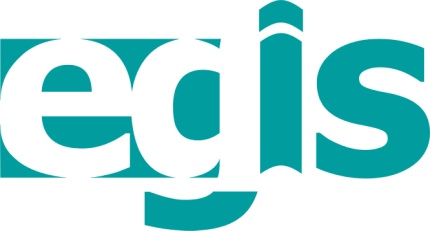 wrzesień 2019WSTĘPPrezentowany poniżej szczegółowy plan wynikowy do podręcznika On Screen 
Pre-Intermediate B1 jest ściśle związany z zaproponowanym przez nasze wydawnictwo rozkładem materiału i – tak samo jak ów rozkład – jest punktem wyjścia do konstruowania indywidualnych planów wynikowych, dostosowanych do konkretnych warunków i możliwości edukacyjnych uczniów/słuchaczy. Przy konstruowaniu obydwu tych dokumentów należy wziąć pod uwagę takie elementy pracy dydaktycznej, jak: wymiar godzin, liczebność klas i grup, środki dydaktyczne w szkole i/lub pracowni językowej oraz uzdolnienia i preferencje młodzieży/słuchaczy w konkretnym zespole. Proponowany plan wynikowy może być modyfikowany poprzez wprowadzanie zadań sprawdzających lub testów. Nauczyciel/lektor może również modyfikować poszczególne cele operacyjne, bądź nanosić własne dodatkowe informacje.Przedstawiony plan wynikowy zawiera opis przewidywanych osiągnięć ucznia/słuchacza podzielonych na dwa poziomy: podstawowy i ponadpodstawowy. Osiągnięcia przedstawione są w formie celów operacyjnych oznaczonych według taksonomii celów prof. B. Niemierki: kategoria A – zapamiętywanie wiadomości, kategoria B – zrozumienie wiadomości, kategoria C – zastosowanie wiadomości w sytuacjach typowych oraz kategoria D – zastosowanie wiadomości w sytuacjach problemowych, analiza, synteza, ocena. Należy przyjąć, że cele operacyjne prezentowane w kolumnie Poziom podstawowy określają osiągnięcia na szkolną ocenę dostateczną, a w kolumnie Poziom ponadpodstawowy – na ocenę co najmniej dobrą. Poniższy plan wynikowy może być podstawą do formułowania bardziej szczegółowych kryteriów ocen (KO), w tym wymagań na poszczególne oceny szkolne, które powinny znaleźć się w przedmiotowym systemie oceniania (PSO). Jednocześnie należy podkreślić, że podane wartości procentowe do uzyskania w zadaniach zamkniętych (rozdziały powtórzeniowe i zadania typu egzaminacyjnego) są jedynie sugestią dla nauczyciela/lektora, a nie obowiązującą normą. W ostatniej kolumnie tabeli, oprócz miejsca zarezerwowanego na umieszczenie zadań sprawdzających i testów (TESTY*), w pierwszym wierszu (Realizacja PP) umieszczono wykaz wszystkich wymagań szczegółowych (np. I.8, II.2, III.4 IV.1, V.3, VI.7, VIII.2, X) występujących w danych rozdziałach. Wymieniono je w kolejności występowania w podstawie programowej, a nie – jak w Rozkładzie Materiału – pod kątem ich realizacji w poszczególnych ćwiczeniach i zadaniach. Oprócz tego dodatkowo uwzględniono treści nauczania zawarte w nowej podstawie programowej, które są szczególnie ważne w edukacji XXI wieku. Umieszczono je pod hasłami: Mediacji (MED), Kompetencji Interkulturowych (KI) i Umiejętności Krytycznego Myślenia (THINK!).Rozkład materiału (RM) i plan wynikowy (PW) do podręcznika On Screen Pre-Intermediate B1 wzajemnie się uzupełniają, a jako dokumenty pomocne w nauczaniu mogą stanowić integralną całość. Układ RM jest podporządkowany poszczególnym lekcjom i ich tematyce, a w PW cele operacyjne zostały wypisane zgodnie z rozdziałami podręcznika, ale są one wymienione w takiej samej kolejności jak układ kolumn w RM. Innymi słowy, najpierw podano osiągnięcia związane ze znajomością środków językowych (tematyka, słownictwo, gramatyka), potem ze zrozumieniem wypowiedzi (słuchanie i czytanie) i jej przetwarzaniem (przekazywanie treści tekstów, streszczenia), a następnie z tworzeniem wypowiedzi i reagowaniem na nie (mówienie i pisanie, w tym prezentacje). Wszystkie wspomniane powyżej zabiegi, dodatkowe informacje i wyjaśnienia mogą okazać się przydatne dla nauczyciela/lektora, a oba dokumenty stanowić niezbędną pomoc w jego pracy dydaktycznej. W planie wynikowym zastosowano następujące skróty i kolory czcionki:	np. I.8, II.2, IV.1 – 	wymagania szczegółowe zawarte w podstawie programowej dla wariantu III.P.1;	MED	– 	zadania kształtujące umiejętność przetwarzania językowego informacji zawartych w materiałach audiowizualnych, wizualnych i w tekstach, w tym przygotowania prezentacji publicznych;	KI 	– 	zadania mające na celu zapoznanie z kulturą obcą i własną oraz rozwijanie wrażliwości międzykulturowej;	THINK!	– 	zadania pozwalające rozwijać umiejętność krytycznego myślenia, skłaniające do refleksji, dyskusji i wyrażania własnych poglądów;	ICT	– 	zadania z użyciem technologii informacyjno-komunikacyjnych;	* …… 	– 	informacje do uzupełnienia przez nauczyciela.PLAN WYNIKOWY – ON SCREEN PRE-INTERMEDIATE B1NR DOPUSZCZENIA: ……………………………….. 			PROGRAM NAUCZANIA: …………………………………………..III etap edukacyjny, WARIANT III.1.PROK SZK.: ………… 	KLASA/GRUPA: ………			             NAUCZYCIEL:…………………………………………………………MODUŁ/ ROZDZIAŁCELE OPERACYJNECELE OPERACYJNEREALIZACJA PPMODUŁ/ ROZDZIAŁPOZIOM PODSTAWOWYUCZEŃ:POZIOM PONADPODSTAWOWYUCZEŃ:TESTY*MODULE 1Modular page+ 1aReading+1b ćw. 1–3zna znaczną część słownictwa opisującego cechy charakterystyczne (wygląd, osobowość) i styl życia wybranych plemion i narodowości, w tym część wyróżnionych słów i zwrotów (np. bows, curly, native, crops, gather, grow, sharing) oraz ich synonimów (np. in person – face-to-face, lean – thin) (A)rozumie większość informacji w tekstach i zdaniach; uzupełnia poprawnie większość luk w krótkich tekstach; rozwiązuje prawidłowo znaczną część punktów w zadaniu na wybór wielokrotny i w ćwiczeniach leksykalnych; odpowiada krótko w miarę prawidłowo na większość pytań do tekstu (B,C)potrafi krótko, w miarę poprawnie opisać plemię Hadza, wyjaśnić tytuł tekstu oraz przekazać wybrane informacje z tekstu (C)umie krótko opisać osoby na zdjęciach, używając większości wskazanego słownictwa, oraz ilustrację do tekstu (C)umie dokonać częściowego porównania swojego/innego narodu europejskiego i osób z plemienia Hadza; stara się napisać krótką relację z pobytu wśród plemienia Hadza (C,D)zbiera i krótko prezentuje dodatkowe informacje o plemieniu Hadza (projekt ICT) (C)zna większość słownictwa opisującego cechy charakterystyczne (wygląd, osobowość) i styl życia wybranych plemion i narodowości, w tym większość wyróżnionych słów i zwrotów oraz ich synonimów (A)rozumie prawie wszystkie informacje w tekstach i zdaniach; uzupełnia poprawnie prawie wszystkie luki w krótkich tekstach; rozwiązuje prawidłowo większość punktów w zadaniu na wybór wielokrotny i w ćwiczeniach leksykalnych; odpowiada w większości prawidłowo na pytania do tekstu (B,C)potrafi krótko poprawnie opisać plemię Hadza, wyjaśnić tytuł tekstu oraz przekazać wybrane informacje z tekstu (C)umie opisać osoby na zdjęciach, używając wskazanego słownictwa, oraz ilustrację do tekstu (C)umie dokonać porównania swojego/innego narodu europejskiego i osób z plemienia Hadza oraz napisać krótką, w większości poprawną relację z pobytu wśród plemienia Hadza (C,D)zbiera i prezentuje dodatkowe informacje o plemieniu Hadza (projekt ICT) (C)I.1, I.5, I.9, II.1, III.1, III.2, III.4, III.7, IV.1, IV.2, IV.3, V.1, V.2, V.3, V.11, V.12, VI.3, VII.3, VIII.1, VIII.2, VIII.3, VIII.4, IX.1, IX.2, X, XI, XII, XIII, XIVMED+KI: prezentacja informacji o plemieniu Hadza i relacja z pobytu wśród nich MED+KI+THINK!: porównanie swojego narodu z osobami z plemienia HadzaMODULE 1Modular page+ 1aReading+1b ćw. 1–3zna znaczną część słownictwa opisującego cechy charakterystyczne (wygląd, osobowość) i styl życia wybranych plemion i narodowości, w tym część wyróżnionych słów i zwrotów (np. bows, curly, native, crops, gather, grow, sharing) oraz ich synonimów (np. in person – face-to-face, lean – thin) (A)rozumie większość informacji w tekstach i zdaniach; uzupełnia poprawnie większość luk w krótkich tekstach; rozwiązuje prawidłowo znaczną część punktów w zadaniu na wybór wielokrotny i w ćwiczeniach leksykalnych; odpowiada krótko w miarę prawidłowo na większość pytań do tekstu (B,C)potrafi krótko, w miarę poprawnie opisać plemię Hadza, wyjaśnić tytuł tekstu oraz przekazać wybrane informacje z tekstu (C)umie krótko opisać osoby na zdjęciach, używając większości wskazanego słownictwa, oraz ilustrację do tekstu (C)umie dokonać częściowego porównania swojego/innego narodu europejskiego i osób z plemienia Hadza; stara się napisać krótką relację z pobytu wśród plemienia Hadza (C,D)zbiera i krótko prezentuje dodatkowe informacje o plemieniu Hadza (projekt ICT) (C)zna większość słownictwa opisującego cechy charakterystyczne (wygląd, osobowość) i styl życia wybranych plemion i narodowości, w tym większość wyróżnionych słów i zwrotów oraz ich synonimów (A)rozumie prawie wszystkie informacje w tekstach i zdaniach; uzupełnia poprawnie prawie wszystkie luki w krótkich tekstach; rozwiązuje prawidłowo większość punktów w zadaniu na wybór wielokrotny i w ćwiczeniach leksykalnych; odpowiada w większości prawidłowo na pytania do tekstu (B,C)potrafi krótko poprawnie opisać plemię Hadza, wyjaśnić tytuł tekstu oraz przekazać wybrane informacje z tekstu (C)umie opisać osoby na zdjęciach, używając wskazanego słownictwa, oraz ilustrację do tekstu (C)umie dokonać porównania swojego/innego narodu europejskiego i osób z plemienia Hadza oraz napisać krótką, w większości poprawną relację z pobytu wśród plemienia Hadza (C,D)zbiera i prezentuje dodatkowe informacje o plemieniu Hadza (projekt ICT) (C)1bVocabularyzna znaczną część słownictwa określającego etapy życia, opisującego wygląd i charakter różnych osób, w tym przymiotniki o pozytywnym i negatywnym znaczeniu oraz przyimki użyte w kontekście (A)zna większość czasowników złożonych z break oraz większość imiesłowów z -ing/-ed, ich znaczenie i użycie (A,B)ww. wiedzę stosuje na ogół poprawnie w ćwiczeniach leksykalnych (C)rozumie większość informacji w tekstach, zdaniach; w większości dobiera poprawnie osoby do opisujących je przymiotników (B,C)potrafi krótko, w miarę poprawnie opisać wygląd osób na ilustracjach, wygląd swoich kolegów, swój charakter oraz wygląd i charakter kilku członków rodziny (C)zna większość słownictwa określającego etapy życia, opisującego wygląd i charakter różnych osób, w tym przymiotniki o pozytywnym i negatywnym znaczeniu oraz przyimki użyte w kontekście (A)zna czasowniki złożone z break oraz imiesłowy z -ing/-ed, ich znaczenie i użycie (A,B)ww. wiedzę stosuje w większości poprawnie w ćwiczeniach leksykalnych (C)rozumie prawie wszystkie informacje w tekstach, zdaniach; dobiera poprawnie osoby do opisujących je przymiotników (B,C)potrafi krótko opisać wygląd osób na ilustracjach, wygląd swoich kolegów, swój charakter oraz wygląd i charakter wybranych członków rodziny (C) I.1, I.5, II.1, II.2, II.5, IV.1, IV.3, VI.3, X, XI, XIV 1bVocabularyzna znaczną część słownictwa określającego etapy życia, opisującego wygląd i charakter różnych osób, w tym przymiotniki o pozytywnym i negatywnym znaczeniu oraz przyimki użyte w kontekście (A)zna większość czasowników złożonych z break oraz większość imiesłowów z -ing/-ed, ich znaczenie i użycie (A,B)ww. wiedzę stosuje na ogół poprawnie w ćwiczeniach leksykalnych (C)rozumie większość informacji w tekstach, zdaniach; w większości dobiera poprawnie osoby do opisujących je przymiotników (B,C)potrafi krótko, w miarę poprawnie opisać wygląd osób na ilustracjach, wygląd swoich kolegów, swój charakter oraz wygląd i charakter kilku członków rodziny (C)zna większość słownictwa określającego etapy życia, opisującego wygląd i charakter różnych osób, w tym przymiotniki o pozytywnym i negatywnym znaczeniu oraz przyimki użyte w kontekście (A)zna czasowniki złożone z break oraz imiesłowy z -ing/-ed, ich znaczenie i użycie (A,B)ww. wiedzę stosuje w większości poprawnie w ćwiczeniach leksykalnych (C)rozumie prawie wszystkie informacje w tekstach, zdaniach; dobiera poprawnie osoby do opisujących je przymiotników (B,C)potrafi krótko opisać wygląd osób na ilustracjach, wygląd swoich kolegów, swój charakter oraz wygląd i charakter wybranych członków rodziny (C) MODULE 11cGrammar in usezna strukturę i użycie czasów Present Simple, Present Continuous, Present Perfect, Present Perfect Continuous; rozumie różnice znaczeniowe w użyciu tych samych czasowników, np. enjoy, think, see w różnych formach (A,B)zna i rozumie użycie większości prezentowanych określeń czasu (np. already, just, yet, never, ever, for, since) (A,B)zna strukturę i rozumie użycie konstrukcji porównawczych (stopień wyższy i najwyższy przymiotników i wyrażenie as ... as ... (A,B)na ogół poprawnie stosuje ww. wiedzę i struktury w ćwiczeniach gramatycznych oraz porównuje ww. struktury z podobnymi w języku polskim (C)rozumie większość informacji w tekstach, zdaniach; w większości poprawnie dobiera wyróżnione formy czasownikowe do ich znaczeniowego użycia oraz określa zastosowane konstrukcje porównawcze (B,C)umie na ogół poprawnie prowadzić krótkie dialogi sterowane dot. typowego weekendu i planów na weekend oraz dot. wykonanych czynności; na ogół poprawnie porównuje członków swojej rodziny, używając większości podanych przymiotników, oraz na tej podstawie pisze krótki e-mail prywatny z opisem swojej rodziny (C)zna strukturę i użycie czasów Present Simple, Present Continuous, Present Perfect, Present Perfect Continuous; rozumie różnice znaczeniowe w użyciu tych samych czasowników, np. enjoy, think, see, appear, taste w różnych formach (A,B)zna i rozumie użycie prezentowanych określeń czasu (already, just, yet, never, ever, for, since itd.) (A,B)zna strukturę i rozumie użycie konstrukcji porównawczych (stopień wyższy i najwyższy przymiotników i wyrażenie as ... as ... (A,B)w większości poprawnie stosuje ww. wiedzę i struktury w ćwiczeniach gramatycznych oraz porównuje ww. struktury z podobnymi w języku polskim (C) rozumie prawie wszystkie informacje w tekstach, zdaniach; prawidłowo dobiera wyróżnione formy czasownikowe do ich znaczeniowego użycia oraz określa zastosowane konstrukcje porównawcze (B,C)umie prowadzić krótkie dialogi sterowane dot. typowego weekendu i planów na weekend oraz dot. wykonanych czynności; w większości poprawnie porównuje członków swojej rodziny, używając podanych przymiotników, oraz na tej podstawie pisze krótki e-mail prywatny z opisem swojej rodziny (C)I.1, I.5, III.1, III.4, III.9, IV.1, IV.2, V.1, V.2, V.3, V.11, V.12, VI.3, VIII.1, VIII.2, XI, XIVMED: dialogi sterowane dot. typowego weekendu i planów na weekend (w oparciu o notatki i model)MODULE 11cGrammar in usezna strukturę i użycie czasów Present Simple, Present Continuous, Present Perfect, Present Perfect Continuous; rozumie różnice znaczeniowe w użyciu tych samych czasowników, np. enjoy, think, see w różnych formach (A,B)zna i rozumie użycie większości prezentowanych określeń czasu (np. already, just, yet, never, ever, for, since) (A,B)zna strukturę i rozumie użycie konstrukcji porównawczych (stopień wyższy i najwyższy przymiotników i wyrażenie as ... as ... (A,B)na ogół poprawnie stosuje ww. wiedzę i struktury w ćwiczeniach gramatycznych oraz porównuje ww. struktury z podobnymi w języku polskim (C)rozumie większość informacji w tekstach, zdaniach; w większości poprawnie dobiera wyróżnione formy czasownikowe do ich znaczeniowego użycia oraz określa zastosowane konstrukcje porównawcze (B,C)umie na ogół poprawnie prowadzić krótkie dialogi sterowane dot. typowego weekendu i planów na weekend oraz dot. wykonanych czynności; na ogół poprawnie porównuje członków swojej rodziny, używając większości podanych przymiotników, oraz na tej podstawie pisze krótki e-mail prywatny z opisem swojej rodziny (C)zna strukturę i użycie czasów Present Simple, Present Continuous, Present Perfect, Present Perfect Continuous; rozumie różnice znaczeniowe w użyciu tych samych czasowników, np. enjoy, think, see, appear, taste w różnych formach (A,B)zna i rozumie użycie prezentowanych określeń czasu (already, just, yet, never, ever, for, since itd.) (A,B)zna strukturę i rozumie użycie konstrukcji porównawczych (stopień wyższy i najwyższy przymiotników i wyrażenie as ... as ... (A,B)w większości poprawnie stosuje ww. wiedzę i struktury w ćwiczeniach gramatycznych oraz porównuje ww. struktury z podobnymi w języku polskim (C) rozumie prawie wszystkie informacje w tekstach, zdaniach; prawidłowo dobiera wyróżnione formy czasownikowe do ich znaczeniowego użycia oraz określa zastosowane konstrukcje porównawcze (B,C)umie prowadzić krótkie dialogi sterowane dot. typowego weekendu i planów na weekend oraz dot. wykonanych czynności; w większości poprawnie porównuje członków swojej rodziny, używając podanych przymiotników, oraz na tej podstawie pisze krótki e-mail prywatny z opisem swojej rodziny (C)1dListening skills+1eSpeaking skillszna znaczną część słownictwa opisującego życie rodzinne oraz znaczenie przyjaźni i relacji rodzinnych, w tym część wyróżnionych słów i zwrotów (np. extended family, chores to do, hurt feelings) (A)zna większość słownictwa służącego do wyrażania opinii i pytania o opinie oraz zgadzania się i sprzeciwiania opiniom innych (A) zna strukturę i intonację wyrażeń wykrzyknikowych z How ..., What ... (A,B)ww. wiedzę stosuje w miarę poprawnie w praktyce (C)rozumie większość informacji w tekstach, dialogu i zdaniach; rozwiązuje prawidłowo znaczną część punktów w zadaniach na rozumienie ze słuchu (ćw. przygotowujące + wybór wielokrotny i określanie zalet i wad życia w dużej rodzinie); w dialogu umie uzupełnić poprawnie większość luk i odegrać jedną z ról (B,C)wyraża krótką opinię nt. życia w dużej rodzinie (C)uczestniczy w dialogu sterowanym nt. opieki dziadków nad wnukami; odgrywa jedną z ról i jest na ogół komunikatywny (C)w większości poprawnie porównuje zdjęcia dwóch rodzin i wyraża opinię na temat ich życia (C)zna większość słownictwa opisującego życie rodzinne oraz znaczenie przyjaźni i relacji rodzinnych, w tym większość wyróżnionych słów i zwrotów (A)zna słownictwo służące do wyrażania opinii i pytania o opinie oraz zgadzania się i sprzeciwiania opiniom innych (A) zna strukturę i intonację wyrażeń wykrzyknikowych z How ..., What ... (A,B)ww. wiedzę stosuje w większości poprawnie w praktyce (C)rozumie prawie wszystkie informacje w tekstach, dialogu i zdaniach; rozwiązuje prawidłowo większość punktów w zadaniach na rozumienie ze słuchu (ćw. przygotowujące + wybór wielokrotny i określanie zalet i wad życia w dużej rodzinie); w dialogu umie uzupełnić poprawnie luki i odegrać obydwie role (B,C)wyraża opinię nt. życia w dużej rodzinie (C)w miarę swobodnie prowadzi dialog sterowany nt. opieki dziadków nad wnukami; odgrywa jedną z ról i jest komunikatywny (C)poprawnie porównuje zdjęcia dwóch rodzin i wyraża opinię na temat ich życia (C)I.5, II.1, II.2, II.4, II.5, II.7, II.8, III.1, III.4, III.9, IV.1, IV.2, IV.3, IV.6, IV.9, VI.2, VI.4, VI.15, X, XI, XIII, XIVMED+KI+THINK!: opinia nt. życia w dużej rodzinieMED+KI: dialog nt. opieki dziadków nad wnukami oraz porównanie zdjęć dwóch rodzin (w oparciu o notatki i podane zwroty)1dListening skills+1eSpeaking skillszna znaczną część słownictwa opisującego życie rodzinne oraz znaczenie przyjaźni i relacji rodzinnych, w tym część wyróżnionych słów i zwrotów (np. extended family, chores to do, hurt feelings) (A)zna większość słownictwa służącego do wyrażania opinii i pytania o opinie oraz zgadzania się i sprzeciwiania opiniom innych (A) zna strukturę i intonację wyrażeń wykrzyknikowych z How ..., What ... (A,B)ww. wiedzę stosuje w miarę poprawnie w praktyce (C)rozumie większość informacji w tekstach, dialogu i zdaniach; rozwiązuje prawidłowo znaczną część punktów w zadaniach na rozumienie ze słuchu (ćw. przygotowujące + wybór wielokrotny i określanie zalet i wad życia w dużej rodzinie); w dialogu umie uzupełnić poprawnie większość luk i odegrać jedną z ról (B,C)wyraża krótką opinię nt. życia w dużej rodzinie (C)uczestniczy w dialogu sterowanym nt. opieki dziadków nad wnukami; odgrywa jedną z ról i jest na ogół komunikatywny (C)w większości poprawnie porównuje zdjęcia dwóch rodzin i wyraża opinię na temat ich życia (C)zna większość słownictwa opisującego życie rodzinne oraz znaczenie przyjaźni i relacji rodzinnych, w tym większość wyróżnionych słów i zwrotów (A)zna słownictwo służące do wyrażania opinii i pytania o opinie oraz zgadzania się i sprzeciwiania opiniom innych (A) zna strukturę i intonację wyrażeń wykrzyknikowych z How ..., What ... (A,B)ww. wiedzę stosuje w większości poprawnie w praktyce (C)rozumie prawie wszystkie informacje w tekstach, dialogu i zdaniach; rozwiązuje prawidłowo większość punktów w zadaniach na rozumienie ze słuchu (ćw. przygotowujące + wybór wielokrotny i określanie zalet i wad życia w dużej rodzinie); w dialogu umie uzupełnić poprawnie luki i odegrać obydwie role (B,C)wyraża opinię nt. życia w dużej rodzinie (C)w miarę swobodnie prowadzi dialog sterowany nt. opieki dziadków nad wnukami; odgrywa jedną z ról i jest komunikatywny (C)poprawnie porównuje zdjęcia dwóch rodzin i wyraża opinię na temat ich życia (C)MODULE 11fWritingzna znaczną część słownictwa służącego do wyrażania opinii dot. różnych aspektów życia rodzinnego i towarzyskiego (A)zna i rozumie zastosowanie większości tzw. linking words/phrases, np. first of all, for example, however, in this way (A,B)zna zasady stosowania w poszczególnych akapitach rozprawek zdań głównych i wspierających temat, czyli tzw. topic & supporting sentences (A,B)ww. wiedzę i reguły stosuje na ogół poprawnie w praktyce (C)rozumie większość informacji w tekstach i zdaniach; w miarę poprawnie analizuje przykładową rozprawkę oraz znajduje większość zdań głównych i wspierających w akapitach oraz większość przykładów użycia stylu formalnego (B,C)wykonuje poprawnie znaczną część zadań w ćwiczeniach przygotowawczych do pisania, m.in. dobiera zdania wspierające do zdań głównych wyrażających opinie (C)zna zasady pisania rozprawki wyrażającej opinię i potrafi napisać rozprawkę sterowaną nt. It is good to be part of an extended family; posługuje się ograniczonym zasobem słownictwa i struktur, mimo błędów jest na ogół komunikatywny (C)zna większość słownictwa służącego do wyrażania opinii dot. różnych aspektów życia rodzinnego i towarzyskiego (A)zna i rozumie zastosowanie prezentowanych tzw. linking words/ phrases (A,B)zna zasady stosowania w poszczególnych akapitach rozprawek zdań głównych i wspierających temat, czyli tzw. topic & supporting sentences (A,B)ww. wiedzę i reguły stosuje w większości poprawnie w praktyce (C)rozumie prawie wszystkie informacje w tekstach i zdaniach; poprawnie analizuje przykładową rozprawkę oraz znajduje zdania główne i wspierające w akapitach oraz przykłady użycia stylu formalnego (B,C)wykonuje poprawnie większość zadań w ćwiczeniach przygotowawczych do pisania, m.in. dobiera zdania wspierające do zdań głównych wyrażających opinie (C)zna zasady pisania rozprawki wyrażającej opinię i potrafi napisać rozprawkę sterowaną nt. It is good to be part of an extended family; posługuje się dość zróżnicowanym zasobem słownictwa i struktur, jest komunikatywny, może popełniać nieliczne, drobne błędy (C)I.5, III.1, III.2, III.3, III.5, III.8, III.9, V.1, V.2, V.3, V.6, V.7, V.9, V.11, V.12, VII.4, VII.15, X, XIII, XIVMED+KI: rozprawka nt. życia w dużej rodzinie (w oparciu o podane notatki i zwroty)MODULE 11fWritingzna znaczną część słownictwa służącego do wyrażania opinii dot. różnych aspektów życia rodzinnego i towarzyskiego (A)zna i rozumie zastosowanie większości tzw. linking words/phrases, np. first of all, for example, however, in this way (A,B)zna zasady stosowania w poszczególnych akapitach rozprawek zdań głównych i wspierających temat, czyli tzw. topic & supporting sentences (A,B)ww. wiedzę i reguły stosuje na ogół poprawnie w praktyce (C)rozumie większość informacji w tekstach i zdaniach; w miarę poprawnie analizuje przykładową rozprawkę oraz znajduje większość zdań głównych i wspierających w akapitach oraz większość przykładów użycia stylu formalnego (B,C)wykonuje poprawnie znaczną część zadań w ćwiczeniach przygotowawczych do pisania, m.in. dobiera zdania wspierające do zdań głównych wyrażających opinie (C)zna zasady pisania rozprawki wyrażającej opinię i potrafi napisać rozprawkę sterowaną nt. It is good to be part of an extended family; posługuje się ograniczonym zasobem słownictwa i struktur, mimo błędów jest na ogół komunikatywny (C)zna większość słownictwa służącego do wyrażania opinii dot. różnych aspektów życia rodzinnego i towarzyskiego (A)zna i rozumie zastosowanie prezentowanych tzw. linking words/ phrases (A,B)zna zasady stosowania w poszczególnych akapitach rozprawek zdań głównych i wspierających temat, czyli tzw. topic & supporting sentences (A,B)ww. wiedzę i reguły stosuje w większości poprawnie w praktyce (C)rozumie prawie wszystkie informacje w tekstach i zdaniach; poprawnie analizuje przykładową rozprawkę oraz znajduje zdania główne i wspierające w akapitach oraz przykłady użycia stylu formalnego (B,C)wykonuje poprawnie większość zadań w ćwiczeniach przygotowawczych do pisania, m.in. dobiera zdania wspierające do zdań głównych wyrażających opinie (C)zna zasady pisania rozprawki wyrażającej opinię i potrafi napisać rozprawkę sterowaną nt. It is good to be part of an extended family; posługuje się dość zróżnicowanym zasobem słownictwa i struktur, jest komunikatywny, może popełniać nieliczne, drobne błędy (C)MODULE 11Language Knowledge+Language Focuszna znaczną część słownictwa opisującego różne style życia (A)rozwiązuje poprawnie znaczną część zadań sprawdzających znajomość środków językowych (parafrazy zdań + ćwiczenie przygotowujące, zadanie słowotwórcze, zdania z lukami sterowanymi, zadania na uzupełnianie luk poprawną formą podanych wyrazów i uzupełnianie luk otwartych) (B,C)wykonuje prawidłowo znaczną część zadań z ćwiczeń powtórzeniowych dot. leksyki i gramatyki (C)w zadaniach zamkniętych uzyskuje ok. 50% poprawnych odpowiedzi (C)rozumie większość informacji w tekstach i zdaniach; na ogół prawidłowo tłumaczy tekst The Nenet tribe of Siberia na język polski (B,C)rozwiązuje poprawnie znaczną część punktów w ćwiczeniu dodatkowym Grammar in Focus (C)zna większość słownictwa opisującego różne style życia (A)rozwiązuje poprawnie większość zadań sprawdzających znajomość środków językowych (parafrazy zdań + ćwiczenie przygotowujące, zadanie słowotwórcze, zdania z lukami sterowanymi, zadania na uzupełnianie luk poprawną formą podanych wyrazów i uzupełnianie luk otwartych) (B,C)wykonuje prawidłowo większość zadań z ćwiczeń powtórzeniowych dot. leksyki i gramatyki (C)w zadaniach zamkniętych uzyskuje ok. 70% poprawnych odpowiedzi (C)rozumie prawie wszystkie informacje w tekstach i zdaniach; w większości prawidłowo tłumaczy tekst The Nenet tribe of Siberia na język polski (B,C)rozwiązuje poprawnie większość punktów w ćwiczeniu dodatkowym Grammar in Focus (C)I.1, I.5, III.1, III.4, III.5, VIII.2, IX.1, X, XIVKI: poznawanie innych kultur MODULE 11Language Knowledge+Language Focuszna znaczną część słownictwa opisującego różne style życia (A)rozwiązuje poprawnie znaczną część zadań sprawdzających znajomość środków językowych (parafrazy zdań + ćwiczenie przygotowujące, zadanie słowotwórcze, zdania z lukami sterowanymi, zadania na uzupełnianie luk poprawną formą podanych wyrazów i uzupełnianie luk otwartych) (B,C)wykonuje prawidłowo znaczną część zadań z ćwiczeń powtórzeniowych dot. leksyki i gramatyki (C)w zadaniach zamkniętych uzyskuje ok. 50% poprawnych odpowiedzi (C)rozumie większość informacji w tekstach i zdaniach; na ogół prawidłowo tłumaczy tekst The Nenet tribe of Siberia na język polski (B,C)rozwiązuje poprawnie znaczną część punktów w ćwiczeniu dodatkowym Grammar in Focus (C)zna większość słownictwa opisującego różne style życia (A)rozwiązuje poprawnie większość zadań sprawdzających znajomość środków językowych (parafrazy zdań + ćwiczenie przygotowujące, zadanie słowotwórcze, zdania z lukami sterowanymi, zadania na uzupełnianie luk poprawną formą podanych wyrazów i uzupełnianie luk otwartych) (B,C)wykonuje prawidłowo większość zadań z ćwiczeń powtórzeniowych dot. leksyki i gramatyki (C)w zadaniach zamkniętych uzyskuje ok. 70% poprawnych odpowiedzi (C)rozumie prawie wszystkie informacje w tekstach i zdaniach; w większości prawidłowo tłumaczy tekst The Nenet tribe of Siberia na język polski (B,C)rozwiązuje poprawnie większość punktów w ćwiczeniu dodatkowym Grammar in Focus (C)MODULE 11Progress check+1CLIL: Citizenship 
& Culture Spot(CC1, str. 133)zna znaczną część słownictwa dot. różnych stylów życia, globalizacji, opisującego przyjaźń i jej znaczenie oraz grupy etniczne w UK i w Polsce/w innym kraju europejskim (A)ww. wiedzę stosuje na ogół poprawnie w praktyce (C)wykonuje prawidłowo znaczną część zadań z ćwiczeń powtórzeniowych dot. reakcji językowych, leksyki i gramatyki (C)rozumie większość informacji w tekstach i zdaniach; rozwiązuje poprawnie znaczną cześć zadań sprawdzających rozumienie tekstów pisanych i słuchanych (wybór wielokrotny, zadanie typu P/F i zadanie z lukami otwartymi); tworzy w miarę prawidłowo kilka pytań i odpowiedzi do tekstu o globalizacji oraz przekazuje podstawowe informacje z tekstu British Ethnicity (B,C)w zadaniach zamkniętych uzyskuje ok. 50% poprawnych odpowiedzi (C)potrafi w miarę poprawnie wyrazić krótką opinię nt. zmian, jakie dokonały się w skutek globalizacji (C)zbiera dodatkowe informacje o globalizacji oraz tworzy krótki tekst na ten temat (projekt ICT) (C)zbiera informacje nt. grup etnicznych w Polsce/w innym kraju europejskim oraz krótko je porównuje z grupami etnicznymi w UK (projekt ICT) (C)potrafi napisać rozprawkę wyrażającą opinię nt. Good friends are important; posługuje się ograniczonym zasobem słownictwa i struktur, mimo błędów jest na ogół komunikatywny (C)zna większość słownictwa dot. różnych stylów życia, globalizacji, opisującego przyjaźń i jej znaczenie oraz grupy etniczne w UK i w Polsce/w innym kraju europejskim (A)ww. wiedzę stosuje w większości poprawnie w praktyce (C)wykonuje prawidłowo większość zadań z ćwiczeń powtórzeniowych dot. reakcji językowych, leksyki i gramatyki (C)rozumie prawie wszystkie informacje w tekstach i zdaniach; rozwiązuje poprawnie większość zadań sprawdzających rozumienie tekstów pisanych i słuchanych (wybór wielokrotny, zadanie typu P/F i zadanie z lukami otwartymi); tworzy w większości prawidłowo kilka pytań i odpowiedzi do tekstu o globalizacji oraz przekazuje podstawowe informacje z tekstu British Ethnicity (B,C)w zadaniach zamkniętych uzyskuje ok. 70% poprawnych odpowiedzi (C)potrafi w większości poprawnie wyrazić krótką opinię nt. zmian, jakie dokonały się w skutek globalizacji (C)zbiera dodatkowe informacje o globalizacji oraz tworzy krótki tekst i prezentację na ten temat (projekt ICT) (C)zbiera informacje nt. grup etnicznych w Polsce/w innym kraju europejskim oraz porównuje je z grupami etnicznymi w UK (projekt ICT) (C)potrafi napisać rozprawkę wyrażającą opinię nt. Good friends are important; posługuje się dość zróżnicowanym zasobem słownictwa i struktur, jest komunikatywny, może popełniać nieliczne, drobne błędy (C)I.1, I.5, I.14, II.1, II.2, II.5, II.7, III.1, III.4, III.7, IV.1, IV.2, IV.3, IV.6, IV.11, V.1, V.2, V.3, V.6, V.7, V.11, V.12, VI.1, VI.4, VI.13, VII.4, VII.15, VIII.2, VIII.3, VIII.4, IX.1, IX.2, X, XI, XII, XIII, XIVMED+KI: opinia, tekst i prezentacja dot. zjawiska globalizacji; porównanie grup etnicznych w Polsce/ w innym kraju z grupami etnicznymi w UKMODULE 11Progress check+1CLIL: Citizenship 
& Culture Spot(CC1, str. 133)zna znaczną część słownictwa dot. różnych stylów życia, globalizacji, opisującego przyjaźń i jej znaczenie oraz grupy etniczne w UK i w Polsce/w innym kraju europejskim (A)ww. wiedzę stosuje na ogół poprawnie w praktyce (C)wykonuje prawidłowo znaczną część zadań z ćwiczeń powtórzeniowych dot. reakcji językowych, leksyki i gramatyki (C)rozumie większość informacji w tekstach i zdaniach; rozwiązuje poprawnie znaczną cześć zadań sprawdzających rozumienie tekstów pisanych i słuchanych (wybór wielokrotny, zadanie typu P/F i zadanie z lukami otwartymi); tworzy w miarę prawidłowo kilka pytań i odpowiedzi do tekstu o globalizacji oraz przekazuje podstawowe informacje z tekstu British Ethnicity (B,C)w zadaniach zamkniętych uzyskuje ok. 50% poprawnych odpowiedzi (C)potrafi w miarę poprawnie wyrazić krótką opinię nt. zmian, jakie dokonały się w skutek globalizacji (C)zbiera dodatkowe informacje o globalizacji oraz tworzy krótki tekst na ten temat (projekt ICT) (C)zbiera informacje nt. grup etnicznych w Polsce/w innym kraju europejskim oraz krótko je porównuje z grupami etnicznymi w UK (projekt ICT) (C)potrafi napisać rozprawkę wyrażającą opinię nt. Good friends are important; posługuje się ograniczonym zasobem słownictwa i struktur, mimo błędów jest na ogół komunikatywny (C)zna większość słownictwa dot. różnych stylów życia, globalizacji, opisującego przyjaźń i jej znaczenie oraz grupy etniczne w UK i w Polsce/w innym kraju europejskim (A)ww. wiedzę stosuje w większości poprawnie w praktyce (C)wykonuje prawidłowo większość zadań z ćwiczeń powtórzeniowych dot. reakcji językowych, leksyki i gramatyki (C)rozumie prawie wszystkie informacje w tekstach i zdaniach; rozwiązuje poprawnie większość zadań sprawdzających rozumienie tekstów pisanych i słuchanych (wybór wielokrotny, zadanie typu P/F i zadanie z lukami otwartymi); tworzy w większości prawidłowo kilka pytań i odpowiedzi do tekstu o globalizacji oraz przekazuje podstawowe informacje z tekstu British Ethnicity (B,C)w zadaniach zamkniętych uzyskuje ok. 70% poprawnych odpowiedzi (C)potrafi w większości poprawnie wyrazić krótką opinię nt. zmian, jakie dokonały się w skutek globalizacji (C)zbiera dodatkowe informacje o globalizacji oraz tworzy krótki tekst i prezentację na ten temat (projekt ICT) (C)zbiera informacje nt. grup etnicznych w Polsce/w innym kraju europejskim oraz porównuje je z grupami etnicznymi w UK (projekt ICT) (C)potrafi napisać rozprawkę wyrażającą opinię nt. Good friends are important; posługuje się dość zróżnicowanym zasobem słownictwa i struktur, jest komunikatywny, może popełniać nieliczne, drobne błędy (C)MODUŁ/ ROZDZIAŁCELE OPERACYJNECELE OPERACYJNEREALIZACJA PPMODUŁ/ ROZDZIAŁPOZIOM PODSTAWOWYUCZEŃ:POZIOM PONADPODSTAWOWYUCZEŃ:TESTY*MODULE 2Modular page+ 2aReading+2b ćw. 1–3zna znaczną część słownictwa opisującego wypadki, katastrofy i klęski żywiołowe (A)zna część wyróżnionych słów i zwrotów (np. manned, oxygen, carbon, against all the odds, go wrong) oraz ich synonimy (np. in charge of – responsible for, catastrophe – disaster) (A)rozumie większość informacji w tekstach i zdaniach; w większości poprawnie uzupełnia luki w nagłówkach prasowych oraz dobiera rodzaj wydarzeń do nagranych relacji; rozwiązuje prawidłowo znaczną część punktów w zadaniu na wybór wielokrotny i w ćwiczeniach leksykalnych; odpowiada krótko, w miarę prawidłowo na większość pytań do tekstu (B,C)potrafi na ogół poprawnie zrelacjonować częściowo wydarzenia z awarii lotu Apollo 13 (z punktu widzenia naukowca NASA przebywającego w Houston) (C,D) umie krótko, na ogół poprawnie opisać wydarzenia i odczucia z wybranego wypadku/klęski żywiołowej oraz odczucia i reakcję jednego z członków załogi Apollo 13(C)zna większość słownictwa opisującego wypadki, katastrofy i klęski żywiołowe (A)zna większość wyróżnionych słów i zwrotów oraz ich synonimy (A)rozumie prawie wszystkie informacje w tekstach i zdaniach; poprawnie uzupełnia luki w nagłówkach prasowych oraz dobiera rodzaj wydarzeń do nagranych relacji; rozwiązuje prawidłowo większość punktów w zadaniu na wybór wielokrotny i w ćwiczeniach leksykalnych; odpowiada w większości prawidłowo na pytania do tekstu (B,C)potrafi w większości poprawnie zrelacjonować wydarzenia z awarii lotu Apollo 13 (z punktu widzenia naukowca NASA przebywającego w Houston) (C,D)umie krótko opisać wydarzenia i odczucia z wybranego wypadku/ klęski żywiołowej oraz odczucia i reakcję jednego z członków załogi Apollo 13(C)I.8, I.13, II.1, II.2, III.1, III.2, III.4, IV.1, IV.2, IV.3, IV.6, IV.7, IV.11, V.1, V.2, V.3, V.6, V.7, VI.3, VIII.1, VIII.2, X, XI, XIII, XIVMED+THINK opis odczuć i reakcji członka załogi ApolloMED: relacja wydarzeń z awarii lotu Apollo 13 (z punktu widzenia naukowca NASA)MODULE 2Modular page+ 2aReading+2b ćw. 1–3zna znaczną część słownictwa opisującego wypadki, katastrofy i klęski żywiołowe (A)zna część wyróżnionych słów i zwrotów (np. manned, oxygen, carbon, against all the odds, go wrong) oraz ich synonimy (np. in charge of – responsible for, catastrophe – disaster) (A)rozumie większość informacji w tekstach i zdaniach; w większości poprawnie uzupełnia luki w nagłówkach prasowych oraz dobiera rodzaj wydarzeń do nagranych relacji; rozwiązuje prawidłowo znaczną część punktów w zadaniu na wybór wielokrotny i w ćwiczeniach leksykalnych; odpowiada krótko, w miarę prawidłowo na większość pytań do tekstu (B,C)potrafi na ogół poprawnie zrelacjonować częściowo wydarzenia z awarii lotu Apollo 13 (z punktu widzenia naukowca NASA przebywającego w Houston) (C,D) umie krótko, na ogół poprawnie opisać wydarzenia i odczucia z wybranego wypadku/klęski żywiołowej oraz odczucia i reakcję jednego z członków załogi Apollo 13(C)zna większość słownictwa opisującego wypadki, katastrofy i klęski żywiołowe (A)zna większość wyróżnionych słów i zwrotów oraz ich synonimy (A)rozumie prawie wszystkie informacje w tekstach i zdaniach; poprawnie uzupełnia luki w nagłówkach prasowych oraz dobiera rodzaj wydarzeń do nagranych relacji; rozwiązuje prawidłowo większość punktów w zadaniu na wybór wielokrotny i w ćwiczeniach leksykalnych; odpowiada w większości prawidłowo na pytania do tekstu (B,C)potrafi w większości poprawnie zrelacjonować wydarzenia z awarii lotu Apollo 13 (z punktu widzenia naukowca NASA przebywającego w Houston) (C,D)umie krótko opisać wydarzenia i odczucia z wybranego wypadku/ klęski żywiołowej oraz odczucia i reakcję jednego z członków załogi Apollo 13(C)2bVocabularyzna znaczną część słownictwa opisującego wydarzenia w czasie wypadków i klęsk żywiołowych oraz dotyczącego pogody, zjawisk natury i przestrzeni kosmicznej (A)zna i rozumie użycie większości czasowników złożonych z put i większości prezentowanych przyimków w kontekście (A,B)zna zasady tworzenia rzeczowników od czasowników przez dodanie przyrostków -ion, -ation, -y, -ment i większość przykładów tego typu rzeczowników (A,B)ww. wiedzę i reguły stosuje na ogół poprawnie w ćwiczeniach leksykalnych (C)rozumie większość informacji w tekstach i zdaniach; w większości poprawnie wybiera słowa w opisie Marsa oraz opisuje pogodę na podstawie wysłuchanego fragmentu muzyki i określa tematy wysłuchanych trzech krótkich wiadomości (B,C)potrafi w większości prawidłowo opisać pogodę w Polsce w różnych porach roku (C)zbiera i prezentuje informacje o wybranej planecie w języku polskim (projekt ICT) (C)zna większość słownictwa opisującego wydarzenia w czasie wypadków i klęsk żywiołowych oraz dotyczącego pogody, zjawisk natury i przestrzeni kosmicznej (A)zna i rozumie użycie czasowników złożonych z put i prezentowanych przyimków w kontekście (A,B)zna zasady tworzenia rzeczowników od czasowników przez dodanie przyrostków -ion, -ation, -y, -ment i przykłady tego typu rzeczowników (A,B)ww. wiedzę i reguły stosuje w większości poprawnie w ćwiczeniach leksykalnych (C)rozumie prawie wszystkie informacje w tekstach i zdaniach; poprawnie wybiera słowa w opisie Marsa oraz opisuje pogodę na podstawie wysłuchanego fragmentu muzyki i określa tematy wysłuchanych trzech krótkich wiadomości (B,C)potrafi prawidłowo opisać pogodę w Polsce w różnych porach roku (C)zbiera i prezentuje informacje o wybranej planecie w języku angielskim (projekt ICT) (C)I.8, I.13, II.1, II.2, III.1, III.4, IV.1, IV.3, VI.3, VIII.2, VIII.4, X, XI, XII, XIII, XIVMED: prezentacja wybranej planety2bVocabularyzna znaczną część słownictwa opisującego wydarzenia w czasie wypadków i klęsk żywiołowych oraz dotyczącego pogody, zjawisk natury i przestrzeni kosmicznej (A)zna i rozumie użycie większości czasowników złożonych z put i większości prezentowanych przyimków w kontekście (A,B)zna zasady tworzenia rzeczowników od czasowników przez dodanie przyrostków -ion, -ation, -y, -ment i większość przykładów tego typu rzeczowników (A,B)ww. wiedzę i reguły stosuje na ogół poprawnie w ćwiczeniach leksykalnych (C)rozumie większość informacji w tekstach i zdaniach; w większości poprawnie wybiera słowa w opisie Marsa oraz opisuje pogodę na podstawie wysłuchanego fragmentu muzyki i określa tematy wysłuchanych trzech krótkich wiadomości (B,C)potrafi w większości prawidłowo opisać pogodę w Polsce w różnych porach roku (C)zbiera i prezentuje informacje o wybranej planecie w języku polskim (projekt ICT) (C)zna większość słownictwa opisującego wydarzenia w czasie wypadków i klęsk żywiołowych oraz dotyczącego pogody, zjawisk natury i przestrzeni kosmicznej (A)zna i rozumie użycie czasowników złożonych z put i prezentowanych przyimków w kontekście (A,B)zna zasady tworzenia rzeczowników od czasowników przez dodanie przyrostków -ion, -ation, -y, -ment i przykłady tego typu rzeczowników (A,B)ww. wiedzę i reguły stosuje w większości poprawnie w ćwiczeniach leksykalnych (C)rozumie prawie wszystkie informacje w tekstach i zdaniach; poprawnie wybiera słowa w opisie Marsa oraz opisuje pogodę na podstawie wysłuchanego fragmentu muzyki i określa tematy wysłuchanych trzech krótkich wiadomości (B,C)potrafi prawidłowo opisać pogodę w Polsce w różnych porach roku (C)zbiera i prezentuje informacje o wybranej planecie w języku angielskim (projekt ICT) (C)MODULE 22cGrammar in usezna i rozumie użycie czasów Past Simple, Past Continuous, Past Perfect, Past Perfect Continuous oraz różnice między nimi; zna różnice między użyciem czasów Past Simple, Present Perfect (A,B)zna i rozumie użycie konstrukcji used to, would, be used to oraz różnice między nimi (A,B)ww. wiedzę i struktury stosuje w miarę poprawnie w ćwiczeniach gramatycznych, w tym w transformacjach zdaniowych; w miarę poprawnie porównuje ww. struktury z podobnymi w j. polskim (C)rozumie większość informacji w tekście, zdaniach; w większości prawidłowo dobiera formy czasownikowe do ich znaczeniowego użycia, a w opowiadaniu wstawia poprawne formy czasowników w większość luk i tłumaczy tekst na ogół poprawnie na j. polski (B,C)umie w większości poprawnie dokonać sterowanego opisu swojej aktywności w wieku 7 lat, używając used to, didn’t use to, oraz utworzyć zdania z użyciem podanych określeń czasu: ago, never, yet, just itd. (C)potrafi na ogół prawidłowo sporządzić notatki do wysłuchanej wypowiedzi Amy i na tej podstawie napisać e-mail nieoficjalny opisujący wydarzenia i odczucia z punktu widzenia Amy (C,D)zna i rozumie użycie czasów Past Simple, Past Continuous, Past Perfect, Past Perfect Continuous oraz różnice między nimi; zna różnice między użyciem czasów Past Simple, Present Perfect (A,B)zna i rozumie użycie konstrukcji used to, would, be used to oraz różnice między nimi (A,B)ww. wiedzę i struktury stosuje w większości poprawnie w ćwiczeniach gramatycznych, w tym w transformacjach zdaniowych; poprawnie porównuje ww. struktury z podobnymi w j. polskim (C)rozumie prawie wszystkie informacje w tekście, zdaniach; prawidłowo dobiera formy czasownikowe do ich znaczeniowego użycia, a w opowiadaniu wstawia poprawne formy czasowników w prawie wszystkie luki i tłumaczy tekst w większości poprawnie na j. polski (B,C)umie poprawnie dokonać sterowanego opisu swojej aktywności w wieku 7 lat, używając used to, didn’t use to, oraz utworzyć zdania z użyciem podanych określeń czasu: ago, never, yet, just itd. (C)potrafi w większości prawidłowo sporządzić notatki do wysłuchanej wypowiedzi Amy i na tej podstawie napisać e-mail nieoficjalny opisujący wydarzenia i odczucia z punktu widzenia Amy (C,D)I.5, I.8, III.1, III.4, III.7, IV.1, IV.2, IV.3, V.1, V.2, V.3, V.7, VIII.1, VIII.2, X, XIII, XIVMODULE 22cGrammar in usezna i rozumie użycie czasów Past Simple, Past Continuous, Past Perfect, Past Perfect Continuous oraz różnice między nimi; zna różnice między użyciem czasów Past Simple, Present Perfect (A,B)zna i rozumie użycie konstrukcji used to, would, be used to oraz różnice między nimi (A,B)ww. wiedzę i struktury stosuje w miarę poprawnie w ćwiczeniach gramatycznych, w tym w transformacjach zdaniowych; w miarę poprawnie porównuje ww. struktury z podobnymi w j. polskim (C)rozumie większość informacji w tekście, zdaniach; w większości prawidłowo dobiera formy czasownikowe do ich znaczeniowego użycia, a w opowiadaniu wstawia poprawne formy czasowników w większość luk i tłumaczy tekst na ogół poprawnie na j. polski (B,C)umie w większości poprawnie dokonać sterowanego opisu swojej aktywności w wieku 7 lat, używając used to, didn’t use to, oraz utworzyć zdania z użyciem podanych określeń czasu: ago, never, yet, just itd. (C)potrafi na ogół prawidłowo sporządzić notatki do wysłuchanej wypowiedzi Amy i na tej podstawie napisać e-mail nieoficjalny opisujący wydarzenia i odczucia z punktu widzenia Amy (C,D)zna i rozumie użycie czasów Past Simple, Past Continuous, Past Perfect, Past Perfect Continuous oraz różnice między nimi; zna różnice między użyciem czasów Past Simple, Present Perfect (A,B)zna i rozumie użycie konstrukcji used to, would, be used to oraz różnice między nimi (A,B)ww. wiedzę i struktury stosuje w większości poprawnie w ćwiczeniach gramatycznych, w tym w transformacjach zdaniowych; poprawnie porównuje ww. struktury z podobnymi w j. polskim (C)rozumie prawie wszystkie informacje w tekście, zdaniach; prawidłowo dobiera formy czasownikowe do ich znaczeniowego użycia, a w opowiadaniu wstawia poprawne formy czasowników w prawie wszystkie luki i tłumaczy tekst w większości poprawnie na j. polski (B,C)umie poprawnie dokonać sterowanego opisu swojej aktywności w wieku 7 lat, używając used to, didn’t use to, oraz utworzyć zdania z użyciem podanych określeń czasu: ago, never, yet, just itd. (C)potrafi w większości prawidłowo sporządzić notatki do wysłuchanej wypowiedzi Amy i na tej podstawie napisać e-mail nieoficjalny opisujący wydarzenia i odczucia z punktu widzenia Amy (C,D)2dListening skills+2eSpeaking skillszna znaczną część słownictwa służącego do opisywania oraz uzyskiwania informacji o przeżyciach i doświadczeniach podróżniczych, w tym znaczną część wyróżnionych słów i zwrotów (np. get stung by a bee, get food poisoning, froze in fear, debris) (A)zna większość słownictwa służącego do wyrażania zainteresowania, zaszokowania, niedowierzania (A) ww. wiedzę stosuje w miarę poprawnie w praktyce (C)na ogół prawidłowo wyszukuje akcenty wyrazowe i słabe sylaby (tzw. weak vowels) (A,C)rozumie większość informacji w tekstach, dialogu i zdaniach; rozwiązuje prawidłowo znaczną część zadań na rozumienie ze słuchu (ćw. przygotowujące + dobór osób do zdań i zadanie typu P/F); streszcza usłyszany tekst o tsunami w j. polskim; w dialogu uzupełnia poprawnie większość luk i odgrywa jedną z ról (B,C)uczestniczy w dialogu sterowanym dot. nieudanej wycieczki; odgrywa jedną z ról i jest na ogół komunikatywny (C)potrafi na ogół poprawnie opowiedzieć o wybranym przeżyciu w podróży oraz opisać ilustrację prezentującą akcję ratowniczą w czasie pożaru i porównać własny opis z nagranym przykładem (C)zna większość słownictwa służącego do opisywania oraz uzyskiwania informacji o przeżyciach i doświadczeniach podróżniczych, w tym większość wyróżnionych słów i zwrotów (A)zna słownictwo służące do wyrażania zainteresowania, zaszokowania, niedowierzania (A) ww. wiedzę stosuje w większości poprawnie w praktyce (C)w większości prawidłowo wyszukuje akcenty wyrazowe i słabe sylaby (tzw. weak vowels) (A,C)rozumie prawie wszystkie informacje w tekstach, dialogu i zdaniach; rozwiązuje prawidłowo większość zadań na rozumienie ze słuchu (ćw. przygotowujące + dobór osób do zdań i zadanie typu P/F); streszcza usłyszany tekst o tsunami w j. angielskim oraz pisze krótki artykuł na ten temat (relacja wydarzeń w czasie tsunami); w dialogu uzupełnia poprawnie luki i umie odegrać obydwie role (B,C,D)w miarę swobodnie prowadzi dialog sterowany dot. nieudanej wycieczki; odgrywa jedną z ról i jest komunikatywny (C)potrafi opowiedzieć o wybranym przeżyciu w podróży oraz opisać ilustrację prezentującą akcję ratowniczą w czasie pożaru i porównać własny opis z nagranym przykładem (C)I.8, I.13, II.1, II.2, II.5, II.7, II.8, III.4, III.5, III.9, IV.1, IV.2, IV.3, IV.7, V.1, V.2, V.3, V.7, VI.2, VI.3, VI.13, VI.15, VIII.1, VIII.2, X, XI, XIII, XIVMED: streszczenie usłyszanego tekstu o tsunami i krótki artykuł na ten temat; dialog o nieudanej wycieczce (w oparciu o podane notatki i zwroty)2dListening skills+2eSpeaking skillszna znaczną część słownictwa służącego do opisywania oraz uzyskiwania informacji o przeżyciach i doświadczeniach podróżniczych, w tym znaczną część wyróżnionych słów i zwrotów (np. get stung by a bee, get food poisoning, froze in fear, debris) (A)zna większość słownictwa służącego do wyrażania zainteresowania, zaszokowania, niedowierzania (A) ww. wiedzę stosuje w miarę poprawnie w praktyce (C)na ogół prawidłowo wyszukuje akcenty wyrazowe i słabe sylaby (tzw. weak vowels) (A,C)rozumie większość informacji w tekstach, dialogu i zdaniach; rozwiązuje prawidłowo znaczną część zadań na rozumienie ze słuchu (ćw. przygotowujące + dobór osób do zdań i zadanie typu P/F); streszcza usłyszany tekst o tsunami w j. polskim; w dialogu uzupełnia poprawnie większość luk i odgrywa jedną z ról (B,C)uczestniczy w dialogu sterowanym dot. nieudanej wycieczki; odgrywa jedną z ról i jest na ogół komunikatywny (C)potrafi na ogół poprawnie opowiedzieć o wybranym przeżyciu w podróży oraz opisać ilustrację prezentującą akcję ratowniczą w czasie pożaru i porównać własny opis z nagranym przykładem (C)zna większość słownictwa służącego do opisywania oraz uzyskiwania informacji o przeżyciach i doświadczeniach podróżniczych, w tym większość wyróżnionych słów i zwrotów (A)zna słownictwo służące do wyrażania zainteresowania, zaszokowania, niedowierzania (A) ww. wiedzę stosuje w większości poprawnie w praktyce (C)w większości prawidłowo wyszukuje akcenty wyrazowe i słabe sylaby (tzw. weak vowels) (A,C)rozumie prawie wszystkie informacje w tekstach, dialogu i zdaniach; rozwiązuje prawidłowo większość zadań na rozumienie ze słuchu (ćw. przygotowujące + dobór osób do zdań i zadanie typu P/F); streszcza usłyszany tekst o tsunami w j. angielskim oraz pisze krótki artykuł na ten temat (relacja wydarzeń w czasie tsunami); w dialogu uzupełnia poprawnie luki i umie odegrać obydwie role (B,C,D)w miarę swobodnie prowadzi dialog sterowany dot. nieudanej wycieczki; odgrywa jedną z ról i jest komunikatywny (C)potrafi opowiedzieć o wybranym przeżyciu w podróży oraz opisać ilustrację prezentującą akcję ratowniczą w czasie pożaru i porównać własny opis z nagranym przykładem (C)MODULE 22fWritingzna znaczną część słownictwa służącego do opowiadania o wydarzeniach i przeżyciach w czasie wycieczek, podróży (A)zna zasady użycia przymiotników i przysłówków w opowiadaniach oraz wprowadzenia do opowiadania, czyli tzw. setting the scene (ustalenie miejsca, czasu, pogody oraz osób i ich odczuć) (A,B)ww. wiedzę i reguły stosuje na ogół poprawnie w praktyce (C)rozumie większość informacji w tekstach i zdaniach; w miarę poprawnie analizuje przykładowe opowiadanie, m.in. ustala listę wydarzeń w porządku chronologicznym i streszcza opowiadanie, używając wskazanych spójników (B,C)wykonuje na ogół poprawnie znaczną część zadań w ćwiczeniach przygotowawczych do pisania, w tym tworzy w większości poprawnie akapit rozpoczynający opowiadanie, czyli tzw. setting the scene (na podstawie ilustracji i podanych zwrotów) (C)zna zasady pisania opowiadania i potrafi napisać opowiadanie sterowane (w oparciu o notatki do wysłuchanego testu) zaczynające się od zdania: As Jack & Tom put up their tent, they didn’t notice the big sign. i zawierające słowa: a bear, fire; posługuje się ograniczonym zasobem słownictwa i struktur, mimo błędów jest na ogół komunikatywny (C)zna większość słownictwa służącego do opowiadania o wydarzeniach i przeżyciach w czasie wycieczek, podróży (A)zna zasady użycia przymiotników i przysłówków w opowiadaniach oraz wprowadzenia do opowiadania, czyli tzw. setting the scene (ustalenie miejsca, czasu, pogody oraz osób i ich odczuć) (A,B)ww. wiedzę i reguły stosuje w większości poprawnie w praktyce (C)rozumie prawie wszystkie informacje w tekstach i zdaniach; poprawnie analizuje przykładowe opowiadanie, m.in. ustala listę wydarzeń w porządku chronologicznym i streszcza opowiadanie, używając wskazanych spójników (B,C)wykonuje poprawnie większość zadań w ćwiczeniach przygotowawczych do pisania, w tym tworzy poprawnie akapit rozpoczynający opowiadanie, czyli tzw. setting the scene (na podstawie ilustracji i podanych zwrotów) (C)zna zasady pisania opowiadania i potrafi napisać opowiadanie sterowane (w oparciu o notatki do wysłuchanego testu) lub własne zaczynające się od zdania: As Jack & Tom put up their tent, they didn’t notice the big sign. i zawierające słowa: a bear, fire; posługuje się dość zróżnicowanym zasobem słownictwa i struktur, jest komunikatywny, może popełniać nieliczne, drobne błędy (C)I.8, II.1, II.5, III.1, III.3, III.4, III.5, III.6, III.7, V.1, V.3, V.7, V.11, V.12, VII.3, VII.13, VII.15, VIII.1, VIII.2, X, XIII XIVMED: akapity napisane na podstawie ilustracji i notatek; opowiadanie napisane na podstawie notatek do wysłuchanego tekstuMODULE 22fWritingzna znaczną część słownictwa służącego do opowiadania o wydarzeniach i przeżyciach w czasie wycieczek, podróży (A)zna zasady użycia przymiotników i przysłówków w opowiadaniach oraz wprowadzenia do opowiadania, czyli tzw. setting the scene (ustalenie miejsca, czasu, pogody oraz osób i ich odczuć) (A,B)ww. wiedzę i reguły stosuje na ogół poprawnie w praktyce (C)rozumie większość informacji w tekstach i zdaniach; w miarę poprawnie analizuje przykładowe opowiadanie, m.in. ustala listę wydarzeń w porządku chronologicznym i streszcza opowiadanie, używając wskazanych spójników (B,C)wykonuje na ogół poprawnie znaczną część zadań w ćwiczeniach przygotowawczych do pisania, w tym tworzy w większości poprawnie akapit rozpoczynający opowiadanie, czyli tzw. setting the scene (na podstawie ilustracji i podanych zwrotów) (C)zna zasady pisania opowiadania i potrafi napisać opowiadanie sterowane (w oparciu o notatki do wysłuchanego testu) zaczynające się od zdania: As Jack & Tom put up their tent, they didn’t notice the big sign. i zawierające słowa: a bear, fire; posługuje się ograniczonym zasobem słownictwa i struktur, mimo błędów jest na ogół komunikatywny (C)zna większość słownictwa służącego do opowiadania o wydarzeniach i przeżyciach w czasie wycieczek, podróży (A)zna zasady użycia przymiotników i przysłówków w opowiadaniach oraz wprowadzenia do opowiadania, czyli tzw. setting the scene (ustalenie miejsca, czasu, pogody oraz osób i ich odczuć) (A,B)ww. wiedzę i reguły stosuje w większości poprawnie w praktyce (C)rozumie prawie wszystkie informacje w tekstach i zdaniach; poprawnie analizuje przykładowe opowiadanie, m.in. ustala listę wydarzeń w porządku chronologicznym i streszcza opowiadanie, używając wskazanych spójników (B,C)wykonuje poprawnie większość zadań w ćwiczeniach przygotowawczych do pisania, w tym tworzy poprawnie akapit rozpoczynający opowiadanie, czyli tzw. setting the scene (na podstawie ilustracji i podanych zwrotów) (C)zna zasady pisania opowiadania i potrafi napisać opowiadanie sterowane (w oparciu o notatki do wysłuchanego testu) lub własne zaczynające się od zdania: As Jack & Tom put up their tent, they didn’t notice the big sign. i zawierające słowa: a bear, fire; posługuje się dość zróżnicowanym zasobem słownictwa i struktur, jest komunikatywny, może popełniać nieliczne, drobne błędy (C)MODULE 22Language Knowledge+Language Focuszna znaczną część słownictwa opisującego wydarzenia w czasie zjawisk naturalnych, takich jak uderzenie pioruna, huragan (A)rozwiązuje poprawnie znaczną część zadań sprawdzających znajomość środków językowych (transformacje zdaniowe ze słowem kluczem, parafrazy zdań, zdania z lukami sterowanymi, tekst z lukami otwartymi wraz z ćw. przygotowawczym) (B,C)wykonuje prawidłowo znaczną część zadań z ćwiczeń powtórzeniowych dot. leksyki i gramatyki (C)w zadaniach zamkniętych uzyskuje ok. 50% poprawnych odpowiedzi (C)rozumie większość informacji w tekstach i zdaniach (B,C)rozwiązuje poprawnie znaczną część punktów w ćwiczeniu dodatkowym Grammar in Focus (C)zna większość słownictwa opisującego wydarzenia w czasie zjawisk naturalnych, takich jak uderzenie pioruna, huragan (A)rozwiązuje poprawnie większość zadań sprawdzających znajomość środków językowych (transformacje zdaniowe ze słowem kluczem, parafrazy zdań, zdania z lukami sterowanymi, tekst z lukami otwartymi wraz z ćw. przygotowawczym) (B,C)wykonuje prawidłowo większość zadań z ćwiczeń powtórzeniowych dot. leksyki i gramatyki (C)w zadaniach zamkniętych uzyskuje ok. 70% poprawnych odpowiedzi (C)rozumie prawie wszystkie informacje w tekstach i zdaniach (B,C)rozwiązuje poprawnie większość punktów w ćwiczeniu dodatkowym Grammar in Focus (C)I.13, III.1, III.4, III.5, IX.1, X, XIV MODULE 22Language Knowledge+Language Focuszna znaczną część słownictwa opisującego wydarzenia w czasie zjawisk naturalnych, takich jak uderzenie pioruna, huragan (A)rozwiązuje poprawnie znaczną część zadań sprawdzających znajomość środków językowych (transformacje zdaniowe ze słowem kluczem, parafrazy zdań, zdania z lukami sterowanymi, tekst z lukami otwartymi wraz z ćw. przygotowawczym) (B,C)wykonuje prawidłowo znaczną część zadań z ćwiczeń powtórzeniowych dot. leksyki i gramatyki (C)w zadaniach zamkniętych uzyskuje ok. 50% poprawnych odpowiedzi (C)rozumie większość informacji w tekstach i zdaniach (B,C)rozwiązuje poprawnie znaczną część punktów w ćwiczeniu dodatkowym Grammar in Focus (C)zna większość słownictwa opisującego wydarzenia w czasie zjawisk naturalnych, takich jak uderzenie pioruna, huragan (A)rozwiązuje poprawnie większość zadań sprawdzających znajomość środków językowych (transformacje zdaniowe ze słowem kluczem, parafrazy zdań, zdania z lukami sterowanymi, tekst z lukami otwartymi wraz z ćw. przygotowawczym) (B,C)wykonuje prawidłowo większość zadań z ćwiczeń powtórzeniowych dot. leksyki i gramatyki (C)w zadaniach zamkniętych uzyskuje ok. 70% poprawnych odpowiedzi (C)rozumie prawie wszystkie informacje w tekstach i zdaniach (B,C)rozwiązuje poprawnie większość punktów w ćwiczeniu dodatkowym Grammar in Focus (C)MODULE 22Progress check+2CLIL: Science & Culture Spot(CC2, str. 134)zna znaczną część słownictwa opisującego zjawiska pogodowe i wydarzenia z nimi związane oraz opisującego fazy Księżyca i ruch Ziemi wokół Słońca; zna znaczną część słownictwa dot. obrzędów i uroczystości związanych z przesileniem letnim/zimowym (A)ww. wiedzę stosuje na ogół poprawnie w praktyce (C)wykonuje prawidłowo znaczną część zadań z ćwiczeń powtórzeniowych dot. leksyki i gramatyki (C)rozumie większość informacji w tekstach i zdaniach; rozwiązuje poprawnie znaczną część zadań sprawdzających rozumienie tekstów pisanych i słuchanych (wybór wielokrotny i dobieranie zdań do osób oraz określanie związku podanych zwrotów z treścią tekstu i uzupełnianie luk informacyjnych w zdaniach); w miarę prawidłowo odpowiada krótko na pytania do tekstu My Storm-Chasing Adventure!, tworzy kilka prostych pytań do tekstu o fazach Księżyca i odpowiada krótko na podobne pytania oraz przekazuje podstawowe informacje z tekstu Stonehenge & the summer solstice (B,C)w zadaniach zamkniętych uzyskuje ok. 50% poprawnych odpowiedzi (C)uczestniczy w zbieraniu informacji i przygotowaniu prezentacji o ruchu Ziemi wokół Słońca (projekt ICT) (C)zbiera informacje o uroczystościach i obrzędach w Polsce/innym kraju europejskim związanych z przesileniem letnim/zimowym i dokonuje krótkiej prezentacji na ten temat (projekt ICT) (C)potrafi napisać opowiadanie zaczynające się od zdania: Huge storm clouds started to appear in the sky as we set out. i zawierające słowa: a mobile phone, a car; posługuje się ograniczonym zasobem słownictwa i struktur, mimo błędów jest na ogół komunikatywny (C)zna większość słownictwa opisującego zjawiska pogodowe i wydarzenia z nimi związane oraz opisującego fazy Księżyca i ruch Ziemi wokół Słońca; zna większość słownictwa dot. obrzędów i uroczystości związanych z przesileniem letnim/ zimowym (A)ww. wiedzę stosuje w większości poprawnie w praktyce (C)wykonuje prawidłowo większość zadań z ćwiczeń powtórzeniowych dot. leksyki i gramatyki (C)rozumie prawie wszystkie informacje w tekstach i zdaniach; rozwiązuje poprawnie większość zadań sprawdzających rozumienie tekstów pisanych i słuchanych (wybór wielokrotny i dobieranie zdań do osób oraz określanie związku podanych zwrotów z treścią tekstu i uzupełnianie luk informacyjnych w zdaniach); w większości prawidłowo odpowiada na pytania do tekstu My Storm-Chasing Adventure!, tworzy kilka pytań do tekstu o fazach Księżyca i odpowiada na podobne pytania oraz przekazuje podstawowe informacje z tekstu Stonehenge & the summer solstice (B,C)w zadaniach zamkniętych uzyskuje ok. 70% poprawnych odpowiedzi (C)uczestniczy w zbieraniu informacji i w prezentacji nt. ruchu Ziemi wokół Słońca (projekt ICT) (C)zbiera informacje o uroczystościach i obrzędach w Polsce/innym kraju europejskim związanych z przesileniem letnim/zimowym i dokonuje prezentacji na ten temat (projekt ICT) (C)potrafi napisać opowiadanie zaczynające się od zdania: Huge storm clouds started to appear in the sky as we set out. i zawierające słowa: a mobile phone, a car; posługuje się dość zróżnicowanym zasobem słownictwa i struktur, jest komunikatywny, może popełniać nieliczne, drobne błędy (C)I.9, I.13, II.1, II.2, II.5, II.7, III.1, III.4, III.7, IV.1, IV.2, IV.3, IV.11, V.1, V.2, V.3, V.7, V.11, V.12, VII.3, VII.4, VII.8, VII.13, VII.15, VIII.2, VIII.3, VIII.4, IX.1, X, XI, XII, XIII, XIVMED: prezentacja nt. ruchu Ziemi wokół SłońcaMED+KI: prezentacja obrzędów zw. z przesileniem letnim lub zimowymMODULE 22Progress check+2CLIL: Science & Culture Spot(CC2, str. 134)zna znaczną część słownictwa opisującego zjawiska pogodowe i wydarzenia z nimi związane oraz opisującego fazy Księżyca i ruch Ziemi wokół Słońca; zna znaczną część słownictwa dot. obrzędów i uroczystości związanych z przesileniem letnim/zimowym (A)ww. wiedzę stosuje na ogół poprawnie w praktyce (C)wykonuje prawidłowo znaczną część zadań z ćwiczeń powtórzeniowych dot. leksyki i gramatyki (C)rozumie większość informacji w tekstach i zdaniach; rozwiązuje poprawnie znaczną część zadań sprawdzających rozumienie tekstów pisanych i słuchanych (wybór wielokrotny i dobieranie zdań do osób oraz określanie związku podanych zwrotów z treścią tekstu i uzupełnianie luk informacyjnych w zdaniach); w miarę prawidłowo odpowiada krótko na pytania do tekstu My Storm-Chasing Adventure!, tworzy kilka prostych pytań do tekstu o fazach Księżyca i odpowiada krótko na podobne pytania oraz przekazuje podstawowe informacje z tekstu Stonehenge & the summer solstice (B,C)w zadaniach zamkniętych uzyskuje ok. 50% poprawnych odpowiedzi (C)uczestniczy w zbieraniu informacji i przygotowaniu prezentacji o ruchu Ziemi wokół Słońca (projekt ICT) (C)zbiera informacje o uroczystościach i obrzędach w Polsce/innym kraju europejskim związanych z przesileniem letnim/zimowym i dokonuje krótkiej prezentacji na ten temat (projekt ICT) (C)potrafi napisać opowiadanie zaczynające się od zdania: Huge storm clouds started to appear in the sky as we set out. i zawierające słowa: a mobile phone, a car; posługuje się ograniczonym zasobem słownictwa i struktur, mimo błędów jest na ogół komunikatywny (C)zna większość słownictwa opisującego zjawiska pogodowe i wydarzenia z nimi związane oraz opisującego fazy Księżyca i ruch Ziemi wokół Słońca; zna większość słownictwa dot. obrzędów i uroczystości związanych z przesileniem letnim/ zimowym (A)ww. wiedzę stosuje w większości poprawnie w praktyce (C)wykonuje prawidłowo większość zadań z ćwiczeń powtórzeniowych dot. leksyki i gramatyki (C)rozumie prawie wszystkie informacje w tekstach i zdaniach; rozwiązuje poprawnie większość zadań sprawdzających rozumienie tekstów pisanych i słuchanych (wybór wielokrotny i dobieranie zdań do osób oraz określanie związku podanych zwrotów z treścią tekstu i uzupełnianie luk informacyjnych w zdaniach); w większości prawidłowo odpowiada na pytania do tekstu My Storm-Chasing Adventure!, tworzy kilka pytań do tekstu o fazach Księżyca i odpowiada na podobne pytania oraz przekazuje podstawowe informacje z tekstu Stonehenge & the summer solstice (B,C)w zadaniach zamkniętych uzyskuje ok. 70% poprawnych odpowiedzi (C)uczestniczy w zbieraniu informacji i w prezentacji nt. ruchu Ziemi wokół Słońca (projekt ICT) (C)zbiera informacje o uroczystościach i obrzędach w Polsce/innym kraju europejskim związanych z przesileniem letnim/zimowym i dokonuje prezentacji na ten temat (projekt ICT) (C)potrafi napisać opowiadanie zaczynające się od zdania: Huge storm clouds started to appear in the sky as we set out. i zawierające słowa: a mobile phone, a car; posługuje się dość zróżnicowanym zasobem słownictwa i struktur, jest komunikatywny, może popełniać nieliczne, drobne błędy (C)MODUŁ/ ROZDZIAŁCELE OPERACYJNECELE OPERACYJNEREALIZACJA PPMODUŁ/ ROZDZIAŁPOZIOM PODSTAWOWYUCZEŃ:POZIOM PONADPODSTAWOWYUCZEŃ:TESTY*MODULE 3Modular page+ 3aReading+3b ćw. 1–2zna znaczną część słownictwa dot. wybranych zawodów przyszłości i opisującego prace wykonywane przez roboty w przyszłości, w tym część wyróżnionych słów (np. surgery, shore, seaside) i ich antonimów (np. delicious – disgusting, defuse – explode) oraz część kolokacji (np. take sb’s pulse, take an order, patrol the area); dobiera znaczną część wyróżnionych czasowników złożonych do ich znaczenia (np. put out – stop sth burning, handing out – giving) (A,B)rozumie większość informacji w tekstach i zdaniach; uzupełnia poprawnie większość luk w krótkich tekstach o zawodach przyszłości; rozwiązuje prawidłowo znaczną część punktów w zadaniu na dobieranie wielokrotne pytań do tekstów i w ćwiczeniach leksykalnych; w miarę prawidłowo odpowiada na większość pytań do tekstu oraz tłumaczy jedną jego część na język polski; potrafi na ogół poprawnie przekazać wybrane treści tekstu o robotach (B,C)umie krótko opisać prace wykonywane przez osoby przedstawione na zdjęciach oraz wyrazić sterowaną opinię nt. zawodów i pracy w przyszłości, wraz z podaniem częściowych uzasadnień (C)zbiera dodatkowe informacje i dokonuje prezentacji w j. polskim dot. prac wykonywanych przez roboty w przyszłości (projekt ICT) (C)tworzy krótki, w miarę poprawny tekst nt. zmian, jakie dokonają się dzięki zastosowaniu robotów (C,D)zna większość słownictwa dot. wybranych zawodów przyszłości i opisującego prace wykonywane przez roboty w przyszłości, w tym większość wyróżnionych słów i ich antonimów oraz większość kolokacji; dobiera większość wyróżnionych czasowników złożonych do ich znaczenia (A,B)rozumie prawie wszystkie informacje w tekstach i zdaniach; poprawnie uzupełnia prawie wszystkie luki w krótkich tekstach o zawodach przyszłości; rozwiązuje prawidłowo większość punktów w zadaniu na dobieranie wielokrotne pytań do tekstów i w ćwiczeniach leksykalnych; w większości prawidłowo odpowiada na pytania do tekstu oraz tłumaczy jedną jego część na język polski; potrafi poprawnie przekazać wybrane treści tekstu o robotach (B,C)umie opisać prace wykonywane przez osoby przedstawione na zdjęciach oraz wyrazić sterowaną opinię nt. zawodów i pracy w przyszłości, wraz z podaniem uzasadnień (C)zbiera dodatkowe informacje i dokonuje prezentacji w j. angielskim dot. prac wykonywanych przez roboty w przyszłości (projekt ICT) (C)tworzy krótki tekst nt. zmian, jakie dokonają się dzięki zastosowaniu robotów i prezentuje swoją opinię na forum grupy (C,D)I.4, I.12, II.1, II.2, III.1, III.2, III.4, III.7, IV.1, IV.3, IV.4, IV.6, IV.9, V.1, V.4, V.6, V.9, V.12, VI.3, VI.4, VIII.1, VIII.2, VIII.4, X, XI, XII, XIII, XIVMED+KI+THINK!: opinia nt. zmian, jakie dokonają się dzięki zastosowaniu opisanych robotówMED+KI: prezentacja dot. prac wykonywanych przez roboty w przyszłościMODULE 3Modular page+ 3aReading+3b ćw. 1–2zna znaczną część słownictwa dot. wybranych zawodów przyszłości i opisującego prace wykonywane przez roboty w przyszłości, w tym część wyróżnionych słów (np. surgery, shore, seaside) i ich antonimów (np. delicious – disgusting, defuse – explode) oraz część kolokacji (np. take sb’s pulse, take an order, patrol the area); dobiera znaczną część wyróżnionych czasowników złożonych do ich znaczenia (np. put out – stop sth burning, handing out – giving) (A,B)rozumie większość informacji w tekstach i zdaniach; uzupełnia poprawnie większość luk w krótkich tekstach o zawodach przyszłości; rozwiązuje prawidłowo znaczną część punktów w zadaniu na dobieranie wielokrotne pytań do tekstów i w ćwiczeniach leksykalnych; w miarę prawidłowo odpowiada na większość pytań do tekstu oraz tłumaczy jedną jego część na język polski; potrafi na ogół poprawnie przekazać wybrane treści tekstu o robotach (B,C)umie krótko opisać prace wykonywane przez osoby przedstawione na zdjęciach oraz wyrazić sterowaną opinię nt. zawodów i pracy w przyszłości, wraz z podaniem częściowych uzasadnień (C)zbiera dodatkowe informacje i dokonuje prezentacji w j. polskim dot. prac wykonywanych przez roboty w przyszłości (projekt ICT) (C)tworzy krótki, w miarę poprawny tekst nt. zmian, jakie dokonają się dzięki zastosowaniu robotów (C,D)zna większość słownictwa dot. wybranych zawodów przyszłości i opisującego prace wykonywane przez roboty w przyszłości, w tym większość wyróżnionych słów i ich antonimów oraz większość kolokacji; dobiera większość wyróżnionych czasowników złożonych do ich znaczenia (A,B)rozumie prawie wszystkie informacje w tekstach i zdaniach; poprawnie uzupełnia prawie wszystkie luki w krótkich tekstach o zawodach przyszłości; rozwiązuje prawidłowo większość punktów w zadaniu na dobieranie wielokrotne pytań do tekstów i w ćwiczeniach leksykalnych; w większości prawidłowo odpowiada na pytania do tekstu oraz tłumaczy jedną jego część na język polski; potrafi poprawnie przekazać wybrane treści tekstu o robotach (B,C)umie opisać prace wykonywane przez osoby przedstawione na zdjęciach oraz wyrazić sterowaną opinię nt. zawodów i pracy w przyszłości, wraz z podaniem uzasadnień (C)zbiera dodatkowe informacje i dokonuje prezentacji w j. angielskim dot. prac wykonywanych przez roboty w przyszłości (projekt ICT) (C)tworzy krótki tekst nt. zmian, jakie dokonają się dzięki zastosowaniu robotów i prezentuje swoją opinię na forum grupy (C,D)3bVocabularyzna znaczną część słownictwa dotyczącego pracy i edukacji, w tym wymagań i predyspozycji zawodowych (A)zna zasady tworzenia rzeczowników określających zawody poprzez dodanie przyrostków -er, -or, -ist, -ian oraz większość przykładów tego typu rzeczowników; zna większość czasowników złożonych z give oraz prezentowanych przyimków użytych w kontekście (A,B)ww. wiedzę i reguły stosuje na ogół poprawnie w ćwiczeniach leksykalnych (C)rozumie większość informacji w tekstach, zdaniach; w większości poprawnie uzupełnia luki w tekstach i ogłoszeniu podanymi wyrazami oraz po wysłuchaniu nagrania dobiera osoby do wykonywanego zawodu i ich predyspozycji zawodowych (B,C)potrafi krótko, w większości poprawnie opisać najbardziej/najmniej lubiane przedmioty nauczania oraz cechy swojego charakteru, które mają wpływ na potencjalną pracę zawodową (C)zna większość słownictwa dotyczącego pracy i edukacji, w tym wymagań i predyspozycji zawodowych (A)zna zasady tworzenia rzeczowników określających zawody poprzez dodanie przyrostków -er, -or, -ist, -ian oraz przykłady tego typu rzeczowników; zna czasowniki złożone z give oraz prezentowane przyimki użyte w kontekście (A,B)ww. wiedzę i reguły stosuje w większości poprawnie w ćwiczeniach leksykalnych (C)rozumie prawie wszystkie informacje w tekstach, zdaniach; poprawnie uzupełnia prawie wszystkie luki w tekstach i ogłoszeniu podanymi wyrazami oraz po wysłuchaniu nagrania dobiera osoby do wykonywanego zawodu i ich predyspozycji zawodowych (B,C)potrafi krótko opisać najbardziej/najmniej lubiane przedmioty nauczania oraz cechy swojego charakteru, które mają wpływ na potencjalną pracę zawodową (C) I.3, I.4, II.1, II.2, II.5, III.1, III.4, IV.1, IV.5, VI.3, X, XIV 3bVocabularyzna znaczną część słownictwa dotyczącego pracy i edukacji, w tym wymagań i predyspozycji zawodowych (A)zna zasady tworzenia rzeczowników określających zawody poprzez dodanie przyrostków -er, -or, -ist, -ian oraz większość przykładów tego typu rzeczowników; zna większość czasowników złożonych z give oraz prezentowanych przyimków użytych w kontekście (A,B)ww. wiedzę i reguły stosuje na ogół poprawnie w ćwiczeniach leksykalnych (C)rozumie większość informacji w tekstach, zdaniach; w większości poprawnie uzupełnia luki w tekstach i ogłoszeniu podanymi wyrazami oraz po wysłuchaniu nagrania dobiera osoby do wykonywanego zawodu i ich predyspozycji zawodowych (B,C)potrafi krótko, w większości poprawnie opisać najbardziej/najmniej lubiane przedmioty nauczania oraz cechy swojego charakteru, które mają wpływ na potencjalną pracę zawodową (C)zna większość słownictwa dotyczącego pracy i edukacji, w tym wymagań i predyspozycji zawodowych (A)zna zasady tworzenia rzeczowników określających zawody poprzez dodanie przyrostków -er, -or, -ist, -ian oraz przykłady tego typu rzeczowników; zna czasowniki złożone z give oraz prezentowane przyimki użyte w kontekście (A,B)ww. wiedzę i reguły stosuje w większości poprawnie w ćwiczeniach leksykalnych (C)rozumie prawie wszystkie informacje w tekstach, zdaniach; poprawnie uzupełnia prawie wszystkie luki w tekstach i ogłoszeniu podanymi wyrazami oraz po wysłuchaniu nagrania dobiera osoby do wykonywanego zawodu i ich predyspozycji zawodowych (B,C)potrafi krótko opisać najbardziej/najmniej lubiane przedmioty nauczania oraz cechy swojego charakteru, które mają wpływ na potencjalną pracę zawodową (C) MODULE 33cGrammar in usezna i rozumie użycie konstrukcji i czasów wyrażających przyszłość: will, going to, Present Simple, Present Continuous oraz różnice między nimi; zna strukturę i użycie czasów Future Continuous i Future Perfect (A,B) zna strukturę i użycie zdań czasowych (Time Clauses) odnoszących się do przyszłości oraz różnice w użyciu when jako spójnika i jako zaimka pytającego (A,B)zna większość słownictwa dot. opisywania przyszłości: planów, przewidywań, ustaleń itd. (A)ww. wiedzę i struktury stosuje w miarę poprawnie w ćwiczeniach gramatycznych, w tym w transformacjach zdaniowych; porównuje ww. struktury w miarę poprawnie z podobnymi w j. polskim (C)rozumie większość informacji w dialogach, zdaniach; w większości prawidłowo dobiera wyróżnione formy czasownikowe do ich znaczeniowego użycia; w drugim dialogu w większości poprawnie wstawia podane czasowniki w luki oraz odgrywa jedną z ról w języku polskim (B,C)w miarę swobodnie prowadzi dialog sterowany dot. przyszłości: planów, przewidywań, ustaleń oraz tworzy na ogół poprawnie krótki tekst opisujący własne nadzieje i plany na przyszłość (C)zna i rozumie użycie konstrukcji i czasów wyrażających przyszłość: will, going to, Present Simple, Present Continuous oraz różnice między nimi; zna strukturę i użycie czasów Future Continuous i Future Perfect (A,B) zna strukturę i użycie zdań czasowych (Time Clauses) odnoszących się do przyszłości oraz różnice w użyciu when jako spójnika i jako zaimka pytającego (A,B)zna słownictwo dot. opisywania przyszłości: planów, przewidywań, ustaleń itd. (A)ww. wiedzę i struktury stosuje w większości poprawnie w ćwiczeniach gramatycznych, w tym w transformacjach zdaniowych; porównuje ww. struktury z podobnymi w języku polskim (C) rozumie prawie wszystkie informacje w dialogach, zdaniach; prawidłowo dobiera wyróżnione formy czasownikowe do ich znaczeniowego użycia; w drugim dialogu poprawnie wstawia podane czasowniki w luki oraz odgrywa jedną z ról w języku polskim (B,C)swobodnie prowadzi dialog sterowany dot. przyszłości: planów, przewidywań, ustaleń oraz tworzy w większości poprawnie krótki tekst opisujący własne nadzieje i plany na przyszłość (C)I.4, I.5, III.1, III.4, IV.4, V.4, VI.3, VIII.1, VIII.2, X, XI, XIV MODULE 33cGrammar in usezna i rozumie użycie konstrukcji i czasów wyrażających przyszłość: will, going to, Present Simple, Present Continuous oraz różnice między nimi; zna strukturę i użycie czasów Future Continuous i Future Perfect (A,B) zna strukturę i użycie zdań czasowych (Time Clauses) odnoszących się do przyszłości oraz różnice w użyciu when jako spójnika i jako zaimka pytającego (A,B)zna większość słownictwa dot. opisywania przyszłości: planów, przewidywań, ustaleń itd. (A)ww. wiedzę i struktury stosuje w miarę poprawnie w ćwiczeniach gramatycznych, w tym w transformacjach zdaniowych; porównuje ww. struktury w miarę poprawnie z podobnymi w j. polskim (C)rozumie większość informacji w dialogach, zdaniach; w większości prawidłowo dobiera wyróżnione formy czasownikowe do ich znaczeniowego użycia; w drugim dialogu w większości poprawnie wstawia podane czasowniki w luki oraz odgrywa jedną z ról w języku polskim (B,C)w miarę swobodnie prowadzi dialog sterowany dot. przyszłości: planów, przewidywań, ustaleń oraz tworzy na ogół poprawnie krótki tekst opisujący własne nadzieje i plany na przyszłość (C)zna i rozumie użycie konstrukcji i czasów wyrażających przyszłość: will, going to, Present Simple, Present Continuous oraz różnice między nimi; zna strukturę i użycie czasów Future Continuous i Future Perfect (A,B) zna strukturę i użycie zdań czasowych (Time Clauses) odnoszących się do przyszłości oraz różnice w użyciu when jako spójnika i jako zaimka pytającego (A,B)zna słownictwo dot. opisywania przyszłości: planów, przewidywań, ustaleń itd. (A)ww. wiedzę i struktury stosuje w większości poprawnie w ćwiczeniach gramatycznych, w tym w transformacjach zdaniowych; porównuje ww. struktury z podobnymi w języku polskim (C) rozumie prawie wszystkie informacje w dialogach, zdaniach; prawidłowo dobiera wyróżnione formy czasownikowe do ich znaczeniowego użycia; w drugim dialogu poprawnie wstawia podane czasowniki w luki oraz odgrywa jedną z ról w języku polskim (B,C)swobodnie prowadzi dialog sterowany dot. przyszłości: planów, przewidywań, ustaleń oraz tworzy w większości poprawnie krótki tekst opisujący własne nadzieje i plany na przyszłość (C)3dListening skills+3eSpeaking skillszna znaczną część słownictwa związanego z poszukiwaniem pracy (poradnictwo zawodowe, ogłoszenia o pracy, rozmowy kwalifikacyjne), w tym znaczną część wyróżnionych słów i zwrotów (np. guarantee, full training, key positions, wages) (A)zna strukturę i intonację tzw. echo questions (A) ww. wiedzę stosuje w miarę poprawnie w praktyce (C)rozumie większość informacji w tekstach, dialogu i zdaniach; rozwiązuje prawidłowo znaczną część punktów w zadaniach na rozumienie ze słuchu (ćw. przygotowawcze + uzupełnianie luk informacyjnych w zdaniach, zadanie typu P/F i odpowiedź na pytanie oraz uzupełnianie luk informacyjnych w tekście); w dialogu umie uzupełnić większość luk otwartych i odegrać jedną z ról (B,C)umie krótko, w miarę poprawnie wypowiedzieć się nt. rodzaju pracy podanej w ogłoszeniu radiowym, którą chciałby wykonywać (C)uczestniczy w rozmowie kwalifikacyjnej sterowanej (na podstawie ogłoszenia o pracy wakacyjnej w zoo); odgrywa jedną z ról i jest na ogół komunikatywny (C)zna większość słownictwa związanego z poszukiwaniem pracy (poradnictwo zawodowe, ogłoszenia o pracy, rozmowy kwalifikacyjne), w tym większość wyróżnionych słów i zwrotów (A)zna strukturę i intonację tzw. echo questions (A) ww. wiedzę stosuje w większości poprawnie w praktyce (C)rozumie prawie wszystkie informacje w tekstach, dialogu i zdaniach; rozwiązuje prawidłowo większość punktów w zadaniach na rozumienie ze słuchu (ćw. przygotowawcze + uzupełnianie luk informacyjnych w zdaniach, zadanie typu P/F i odpowiedź na pytanie oraz uzupełnianie luk informacyjnych w tekście); w dialogu umie uzupełnić luki otwarte i odegrać obydwie role (B,C)umie krótko wypowiedzieć się nt. rodzaju pracy podanej w ogłoszeniu radiowym, którą chciałby wykonywać (C)w miarę swobodnie prowadzi rozmowę kwalifikacyjną sterowaną (na podstawie ogłoszenia o pracy wakacyjnej w zoo); odgrywa jedną z ról i jest komunikatywny (C)I.4, II.1, II.2, II.5, II.7, II.8, III.1, III.4, III.5, III.7, III.9, IV.1, IV.2, IV.3, IV.5, IV.9, IV.11, VI.2, VI.3, VI.5, VI.14, VI.15, VIII.1, VIII.2, X, XI, XIII, XIV MED+THINK!: wypowiedź nt. prac podanych w ogłoszeniu radiowymMED: rozmowa kwalifikacyjna na podstawie ogłoszenia i podanych zwrotów3dListening skills+3eSpeaking skillszna znaczną część słownictwa związanego z poszukiwaniem pracy (poradnictwo zawodowe, ogłoszenia o pracy, rozmowy kwalifikacyjne), w tym znaczną część wyróżnionych słów i zwrotów (np. guarantee, full training, key positions, wages) (A)zna strukturę i intonację tzw. echo questions (A) ww. wiedzę stosuje w miarę poprawnie w praktyce (C)rozumie większość informacji w tekstach, dialogu i zdaniach; rozwiązuje prawidłowo znaczną część punktów w zadaniach na rozumienie ze słuchu (ćw. przygotowawcze + uzupełnianie luk informacyjnych w zdaniach, zadanie typu P/F i odpowiedź na pytanie oraz uzupełnianie luk informacyjnych w tekście); w dialogu umie uzupełnić większość luk otwartych i odegrać jedną z ról (B,C)umie krótko, w miarę poprawnie wypowiedzieć się nt. rodzaju pracy podanej w ogłoszeniu radiowym, którą chciałby wykonywać (C)uczestniczy w rozmowie kwalifikacyjnej sterowanej (na podstawie ogłoszenia o pracy wakacyjnej w zoo); odgrywa jedną z ról i jest na ogół komunikatywny (C)zna większość słownictwa związanego z poszukiwaniem pracy (poradnictwo zawodowe, ogłoszenia o pracy, rozmowy kwalifikacyjne), w tym większość wyróżnionych słów i zwrotów (A)zna strukturę i intonację tzw. echo questions (A) ww. wiedzę stosuje w większości poprawnie w praktyce (C)rozumie prawie wszystkie informacje w tekstach, dialogu i zdaniach; rozwiązuje prawidłowo większość punktów w zadaniach na rozumienie ze słuchu (ćw. przygotowawcze + uzupełnianie luk informacyjnych w zdaniach, zadanie typu P/F i odpowiedź na pytanie oraz uzupełnianie luk informacyjnych w tekście); w dialogu umie uzupełnić luki otwarte i odegrać obydwie role (B,C)umie krótko wypowiedzieć się nt. rodzaju pracy podanej w ogłoszeniu radiowym, którą chciałby wykonywać (C)w miarę swobodnie prowadzi rozmowę kwalifikacyjną sterowaną (na podstawie ogłoszenia o pracy wakacyjnej w zoo); odgrywa jedną z ról i jest komunikatywny (C)MODULE 33fWritingzna znaczną część słownictwa związanego z poszukiwaniem pracy: uzupełnianie CV, ogłoszenia o pracy wakacyjnej i weekendowej oraz list/e-mail–podanie o pracę dorywczą (A)ww. wiedzę i reguły stosuje na ogół poprawnie w praktyce (C)rozumie większość informacji w tekstach i zdaniach; w miarę poprawnie analizuje przykładowy e-mail–podanie o pracę wakacyjną i ogłoszenie o pracy weekendowej (B,C)wykonuje poprawnie znaczną część zadań w ćwiczeniach przygotowawczych do pisania, w tym dopasowuje zdania i zwroty formalne z tekstu e-maila do podanych zdań i zwrotów nieformalnych oraz uzupełnia własne CV (C)zna zasady pisania e-maila–podania o pracę i potrafi napisać tego typu podanie w oparciu o podane ogłoszenie i uzupełnione CV; posługuje się ograniczonym zasobem słownictwa i struktur, mimo błędów jest na ogół komunikatywny (C)zna większość słownictwa związanego z poszukiwaniem pracy: uzupełnianie CV, ogłoszenia o pracy wakacyjnej i weekendowej oraz list/e-mail–podanie o pracę dorywczą (A)ww. wiedzę i reguły stosuje w większości poprawnie w praktyce (C)rozumie prawie wszystkie informacje w tekstach i zdaniach; poprawnie analizuje przykładowy e-mail–podanie o pracę wakacyjną i ogłoszenie o pracy weekendowej (B,C)wykonuje poprawnie większość zadań w ćwiczeniach przygotowawczych do pisania, w tym dopasowuje zdania i zwroty formalne z tekstu e-maila do podanych zdań i zwrotów nieformalnych oraz uzupełnia własne CV (C)zna zasady pisania e-maila–podania o pracę i potrafi napisać tego typu podanie w oparciu o podane ogłoszenie i uzupełnione CV; posługuje się dość zróżnicowanym zasobem słownictwa i struktur, jest komunikatywny, może popełniać nieliczne, drobne błędy (C)I.4, III.1, III.3, III.4, III.7, III.9, V.1, V.2, V.3, V.5, V.9, V.11, V.12, VII.1, VII.3, VII.5, VII.14, VII.15, VIII.1, X, XIII, XIVMED: podanie o pracę w oparciu o ogłoszenie i uzupełnione CVMODULE 33fWritingzna znaczną część słownictwa związanego z poszukiwaniem pracy: uzupełnianie CV, ogłoszenia o pracy wakacyjnej i weekendowej oraz list/e-mail–podanie o pracę dorywczą (A)ww. wiedzę i reguły stosuje na ogół poprawnie w praktyce (C)rozumie większość informacji w tekstach i zdaniach; w miarę poprawnie analizuje przykładowy e-mail–podanie o pracę wakacyjną i ogłoszenie o pracy weekendowej (B,C)wykonuje poprawnie znaczną część zadań w ćwiczeniach przygotowawczych do pisania, w tym dopasowuje zdania i zwroty formalne z tekstu e-maila do podanych zdań i zwrotów nieformalnych oraz uzupełnia własne CV (C)zna zasady pisania e-maila–podania o pracę i potrafi napisać tego typu podanie w oparciu o podane ogłoszenie i uzupełnione CV; posługuje się ograniczonym zasobem słownictwa i struktur, mimo błędów jest na ogół komunikatywny (C)zna większość słownictwa związanego z poszukiwaniem pracy: uzupełnianie CV, ogłoszenia o pracy wakacyjnej i weekendowej oraz list/e-mail–podanie o pracę dorywczą (A)ww. wiedzę i reguły stosuje w większości poprawnie w praktyce (C)rozumie prawie wszystkie informacje w tekstach i zdaniach; poprawnie analizuje przykładowy e-mail–podanie o pracę wakacyjną i ogłoszenie o pracy weekendowej (B,C)wykonuje poprawnie większość zadań w ćwiczeniach przygotowawczych do pisania, w tym dopasowuje zdania i zwroty formalne z tekstu e-maila do podanych zdań i zwrotów nieformalnych oraz uzupełnia własne CV (C)zna zasady pisania e-maila–podania o pracę i potrafi napisać tego typu podanie w oparciu o podane ogłoszenie i uzupełnione CV; posługuje się dość zróżnicowanym zasobem słownictwa i struktur, jest komunikatywny, może popełniać nieliczne, drobne błędy (C)MODULE 33Language Knowledge+Language Focuszna znaczną część słownictwa związanego z poszukiwaniem pracy, wyborem kariery zawodowej i obowiązkami zawodowymi (A)rozwiązuje poprawnie znaczną część zadań sprawdzających znajomość środków językowych (zadanie słowotwórcze wraz z ćwiczeniem przygotowawczym, transformacje zdaniowe, zdania z lukami sterowanymi) (B,C)wykonuje prawidłowo znaczną część zadań z ćwiczeń powtórzeniowych dot. leksyki i gramatyki (C)w zadaniach zamkniętych uzyskuje ok. 50% poprawnych odpowiedzi (C)rozumie większość informacji w tekstach i zdaniach (B,C)rozwiązuje poprawnie znaczną część punktów w ćwiczeniu dodatkowym Grammar in Focus (C)zna większość słownictwa związanego z poszukiwaniem pracy, wyborem kariery zawodowej i obowiązkami zawodowymi (A)rozwiązuje poprawnie większość zadań sprawdzających znajomość środków językowych (zadanie słowotwórcze wraz z ćwiczeniem przygotowawczym, transformacje zdaniowe, zdania z lukami sterowanymi) (B,C)wykonuje prawidłowo większość zadań z ćwiczeń powtórzeniowych dot. leksyki i gramatyki (C)w zadaniach zamkniętych uzyskuje ok. 70% poprawnych odpowiedzi (C)rozumie prawie wszystkie informacje w tekstach i zdaniach (B,C)rozwiązuje poprawnie większość punktów w ćwiczeniu dodatkowym Grammar in Focus (C)I.4, III.1, III.4, III.5, VIII.2, X, XIV MODULE 33Language Knowledge+Language Focuszna znaczną część słownictwa związanego z poszukiwaniem pracy, wyborem kariery zawodowej i obowiązkami zawodowymi (A)rozwiązuje poprawnie znaczną część zadań sprawdzających znajomość środków językowych (zadanie słowotwórcze wraz z ćwiczeniem przygotowawczym, transformacje zdaniowe, zdania z lukami sterowanymi) (B,C)wykonuje prawidłowo znaczną część zadań z ćwiczeń powtórzeniowych dot. leksyki i gramatyki (C)w zadaniach zamkniętych uzyskuje ok. 50% poprawnych odpowiedzi (C)rozumie większość informacji w tekstach i zdaniach (B,C)rozwiązuje poprawnie znaczną część punktów w ćwiczeniu dodatkowym Grammar in Focus (C)zna większość słownictwa związanego z poszukiwaniem pracy, wyborem kariery zawodowej i obowiązkami zawodowymi (A)rozwiązuje poprawnie większość zadań sprawdzających znajomość środków językowych (zadanie słowotwórcze wraz z ćwiczeniem przygotowawczym, transformacje zdaniowe, zdania z lukami sterowanymi) (B,C)wykonuje prawidłowo większość zadań z ćwiczeń powtórzeniowych dot. leksyki i gramatyki (C)w zadaniach zamkniętych uzyskuje ok. 70% poprawnych odpowiedzi (C)rozumie prawie wszystkie informacje w tekstach i zdaniach (B,C)rozwiązuje poprawnie większość punktów w ćwiczeniu dodatkowym Grammar in Focus (C)MODULE 33Progress check+3CLIL: History & Culture Spot(CC3, str. 135)zna znaczną część słownictwa opisującego nietypową bibliotekę oraz ideę jej założenia i działalność (A)zna znaczną część słownictwa związanego z poszukiwaniem pracy i udziałem w kursach (rozmowa kwalifikacyjna i podanie o pracę dorywczą (A)zna znaczną część słownictwa opisującego pracę dzieci w epoce wiktoriańskiej oraz tradycyjne zawody, takie jak praca dostawcy mleka w UK i USA (A)ww. wiedzę stosuje na ogół poprawnie w praktyce (C)wykonuje prawidłowo znaczną część zadań z ćwiczeń powtórzeniowych dot. reakcji językowych, leksyki i gramatyki (C)rozumie większość informacji w tekstach i zdaniach; rozwiązuje poprawnie znaczną cześć zadań sprawdzających rozumienie tekstów pisanych i słuchanych (wybór wielokrotny, typu P/F i dobieranie nagłówków do akapitów); w większości poprawnie odpowiada krótko na pytania do tekstu The Book Caretaker oraz przekazuje podstawowe informacje z tekstów na str. 135 (B,C)w zadaniach zamkniętych uzyskuje ok. 50% poprawnych odpowiedzi (C)potrafi w miarę poprawnie opisać krótko rysunki do tekstu o pracy dzieci w epoce wiktoriańskiej i krótko porównać ich życie do życia dzieci obecnie oraz krótko opisać tradycyjny zawód wykonywany w Polsce lub innym kraju europejskim (C)potrafi napisać list–podanie o pracę dorywczą w sklepie odzieżowym; posługuje się ograniczonym zasobem słownictwa i struktur, mimo błędów jest na ogół komunikatywny (C)uczestniczy w zbieraniu dodatkowych informacji i przygotowywaniu prezentacji nt. życia dzieci w czasach wiktoriańskich (projekt ICT) (C)zna większość słownictwa opisującego nietypową bibliotekę oraz ideę jej założenia i działalność (A)zna większość słownictwa związanego z poszukiwaniem pracy i udziałem w kursach (rozmowa kwalifikacyjna i podanie o pracę dorywczą (A)zna większość słownictwa opisującego pracę dzieci w epoce wiktoriańskiej oraz tradycyjne zawody, takie jak praca dostawcy mleka w UK i USA (A)ww. wiedzę stosuje w większości poprawnie w praktyce (C)wykonuje prawidłowo większość zadań z ćwiczeń powtórzeniowych dot. reakcji językowych, leksyki i gramatyki (C)rozumie prawie wszystkie informacje w tekstach i zdaniach; rozwiązuje poprawnie większość zadań sprawdzających rozumienie tekstów pisanych i słuchanych (wybór wielokrotny, typu P/F i dobieranie nagłówków do akapitów); poprawnie odpowiada na pytania do tekstu The Book Caretaker oraz przekazuje podstawowe informacje z tekstów na str. 135 (B,C)w zadaniach zamkniętych uzyskuje ok. 70% poprawnych odpowiedzi (C)potrafi poprawnie opisać krótko rysunki do tekstu o pracy dzieci w epoce wiktoriańskiej i krótko porównać ich życie do życia dzieci obecnie oraz opisać tradycyjny zawód wykonywany w Polsce lub innym kraju europejskim (C)potrafi napisać list–podanie o pracę dorywczą w sklepie odzieżowym; posługuje się dość zróżnicowanym zasobem słownictwa i struktur, jest komunikatywny, może popełniać nieliczne, drobne błędy (C)uczestniczy w zbieraniu dodatkowych informacji i prezentacji nt. życia dzieci w czasach wiktoriańskich (projekt ICT) (C)I.4, I.9, II.1, II.2, II.5, III.1, III.2, III.4, III.7, IV.1, IV.2, IV.3, IV.6, IV.11, V.1, V.2, V.3, V.5, V.9, V.11, V.12, VI.3, VI.4, VI.7, VI.15, VII.3, VII.4, VII.5, VII.12, VII.14, VII.15, VIII.2, VIII.3, VIII.4, IX.1, IX.2, X, XI, XII, XIII, XIV MED+KI: prezentacja nt. życia dzieci w czasach wiktoriańskich; opis tradycyjnego zawodu wykonywanego w Polsce/ w EuropieMED+KI+THINK!: porównanie życia dzieci w epoce wiktoriańskiej i obecnieMODULE 33Progress check+3CLIL: History & Culture Spot(CC3, str. 135)zna znaczną część słownictwa opisującego nietypową bibliotekę oraz ideę jej założenia i działalność (A)zna znaczną część słownictwa związanego z poszukiwaniem pracy i udziałem w kursach (rozmowa kwalifikacyjna i podanie o pracę dorywczą (A)zna znaczną część słownictwa opisującego pracę dzieci w epoce wiktoriańskiej oraz tradycyjne zawody, takie jak praca dostawcy mleka w UK i USA (A)ww. wiedzę stosuje na ogół poprawnie w praktyce (C)wykonuje prawidłowo znaczną część zadań z ćwiczeń powtórzeniowych dot. reakcji językowych, leksyki i gramatyki (C)rozumie większość informacji w tekstach i zdaniach; rozwiązuje poprawnie znaczną cześć zadań sprawdzających rozumienie tekstów pisanych i słuchanych (wybór wielokrotny, typu P/F i dobieranie nagłówków do akapitów); w większości poprawnie odpowiada krótko na pytania do tekstu The Book Caretaker oraz przekazuje podstawowe informacje z tekstów na str. 135 (B,C)w zadaniach zamkniętych uzyskuje ok. 50% poprawnych odpowiedzi (C)potrafi w miarę poprawnie opisać krótko rysunki do tekstu o pracy dzieci w epoce wiktoriańskiej i krótko porównać ich życie do życia dzieci obecnie oraz krótko opisać tradycyjny zawód wykonywany w Polsce lub innym kraju europejskim (C)potrafi napisać list–podanie o pracę dorywczą w sklepie odzieżowym; posługuje się ograniczonym zasobem słownictwa i struktur, mimo błędów jest na ogół komunikatywny (C)uczestniczy w zbieraniu dodatkowych informacji i przygotowywaniu prezentacji nt. życia dzieci w czasach wiktoriańskich (projekt ICT) (C)zna większość słownictwa opisującego nietypową bibliotekę oraz ideę jej założenia i działalność (A)zna większość słownictwa związanego z poszukiwaniem pracy i udziałem w kursach (rozmowa kwalifikacyjna i podanie o pracę dorywczą (A)zna większość słownictwa opisującego pracę dzieci w epoce wiktoriańskiej oraz tradycyjne zawody, takie jak praca dostawcy mleka w UK i USA (A)ww. wiedzę stosuje w większości poprawnie w praktyce (C)wykonuje prawidłowo większość zadań z ćwiczeń powtórzeniowych dot. reakcji językowych, leksyki i gramatyki (C)rozumie prawie wszystkie informacje w tekstach i zdaniach; rozwiązuje poprawnie większość zadań sprawdzających rozumienie tekstów pisanych i słuchanych (wybór wielokrotny, typu P/F i dobieranie nagłówków do akapitów); poprawnie odpowiada na pytania do tekstu The Book Caretaker oraz przekazuje podstawowe informacje z tekstów na str. 135 (B,C)w zadaniach zamkniętych uzyskuje ok. 70% poprawnych odpowiedzi (C)potrafi poprawnie opisać krótko rysunki do tekstu o pracy dzieci w epoce wiktoriańskiej i krótko porównać ich życie do życia dzieci obecnie oraz opisać tradycyjny zawód wykonywany w Polsce lub innym kraju europejskim (C)potrafi napisać list–podanie o pracę dorywczą w sklepie odzieżowym; posługuje się dość zróżnicowanym zasobem słownictwa i struktur, jest komunikatywny, może popełniać nieliczne, drobne błędy (C)uczestniczy w zbieraniu dodatkowych informacji i prezentacji nt. życia dzieci w czasach wiktoriańskich (projekt ICT) (C)MODUŁ/ ROZDZIAŁCELE OPERACYJNECELE OPERACYJNEREALIZACJA PPMODUŁ/ ROZDZIAŁPOZIOM PODSTAWOWYUCZEŃ:POZIOM PONADPODSTAWOWYUCZEŃ:TESTY*MODULE 4Modular page+ 4aReading+4b ćw. 1–3zna znaczną część słownictwa opisującego dzieła sztuki i wytwory kultury oraz ich twórców, w tym także form sztuki propagujących ochronę zagrożonych gatunków zwierząt (A)zna część wyróżnionych słów i zwrotów (np. public awareness, be stroked, outline, masterpieces, bring to life, advertising campaign) i ich synonimy (np. persuaded – encouraged, still – motionless) oraz znaczną część kolokacji ze słowami real, true (np. real time, come true (A)rozumie większość informacji w tekstach i zdaniach; uzupełnia poprawnie większość luk w krótkich opisach; rozwiązuje prawidłowo znaczną część punktów w zadaniu na dobieranie zdań do luk i w ćwiczeniach leksykalnych; odpowiada krótko, w miarę prawidłowo na większość pytań do tekstu (B,C)uczestniczy w redagowaniu i odgrywaniu wywiadu z Guido Daniele, twórcą portretów zwierząt na ludzkich dłoniach (C,D)umie krótko opisać ulubione książki i filmy (C)zbiera informacje nt. Guido Daniele, pisze jego krótką biografię i prezentuje jego postać i dokonania w j. polskim (projekt ICT) (C)potrafi wyrazić krótką opinię nt. prac Guido Daniele (C)zna większość słownictwa opisującego dzieła sztuki i wytwory kultury oraz ich twórców, w tym także form sztuki propagujących ochronę zagrożonych gatunków zwierząt (A)zna większość wyróżnionych słów i zwrotów i ich synonimy oraz większość kolokacji ze słowami real, true (A)rozumie prawie wszystkie informacje w tekstach i zdaniach; poprawnie uzupełnia prawie wszystkie luki w krótkich opisach; rozwiązuje prawidłowo większość punktów w zadaniu na dobieranie zdań do luk i w ćwiczeniach leksykalnych; odpowiada w większości prawidłowo na pytania do tekstu (B,C)potrafi zredagować wywiad z Guido Daniele, twórcą portretów zwierząt na ludzkich dłoniach, i odgrywać jedną z ról (C,D)umie opisać ulubione książki i filmy (C)zbiera informacje nt. Guido Daniele, pisze jego krótką biografię i prezentuje jego postać i dokonania w j. angielskim (projekt ICT) (C)potrafi wyrazić krótką opinię nt. prac Guido Daniele i wrażenia, jakie wywierają na odbiorcach (C)I.9, I.13, II.1, II.3, III.1, III.2, III.4, III.5, III.7, IV.1, IV.2, IV.3, IV.5, IV.6, IV.7, IV.11, V.1, V.2, V.3, V.6, V.7, VIII.2, VIII.4, IX.1, X, XI, XII, XIII, XIVMED+KI: prezentacja biografii i dokonań G. Daniele MED+KI+THINK!: opinia o pracach G. Daniele i wrażeniach, jakie wywołująMODULE 4Modular page+ 4aReading+4b ćw. 1–3zna znaczną część słownictwa opisującego dzieła sztuki i wytwory kultury oraz ich twórców, w tym także form sztuki propagujących ochronę zagrożonych gatunków zwierząt (A)zna część wyróżnionych słów i zwrotów (np. public awareness, be stroked, outline, masterpieces, bring to life, advertising campaign) i ich synonimy (np. persuaded – encouraged, still – motionless) oraz znaczną część kolokacji ze słowami real, true (np. real time, come true (A)rozumie większość informacji w tekstach i zdaniach; uzupełnia poprawnie większość luk w krótkich opisach; rozwiązuje prawidłowo znaczną część punktów w zadaniu na dobieranie zdań do luk i w ćwiczeniach leksykalnych; odpowiada krótko, w miarę prawidłowo na większość pytań do tekstu (B,C)uczestniczy w redagowaniu i odgrywaniu wywiadu z Guido Daniele, twórcą portretów zwierząt na ludzkich dłoniach (C,D)umie krótko opisać ulubione książki i filmy (C)zbiera informacje nt. Guido Daniele, pisze jego krótką biografię i prezentuje jego postać i dokonania w j. polskim (projekt ICT) (C)potrafi wyrazić krótką opinię nt. prac Guido Daniele (C)zna większość słownictwa opisującego dzieła sztuki i wytwory kultury oraz ich twórców, w tym także form sztuki propagujących ochronę zagrożonych gatunków zwierząt (A)zna większość wyróżnionych słów i zwrotów i ich synonimy oraz większość kolokacji ze słowami real, true (A)rozumie prawie wszystkie informacje w tekstach i zdaniach; poprawnie uzupełnia prawie wszystkie luki w krótkich opisach; rozwiązuje prawidłowo większość punktów w zadaniu na dobieranie zdań do luk i w ćwiczeniach leksykalnych; odpowiada w większości prawidłowo na pytania do tekstu (B,C)potrafi zredagować wywiad z Guido Daniele, twórcą portretów zwierząt na ludzkich dłoniach, i odgrywać jedną z ról (C,D)umie opisać ulubione książki i filmy (C)zbiera informacje nt. Guido Daniele, pisze jego krótką biografię i prezentuje jego postać i dokonania w j. angielskim (projekt ICT) (C)potrafi wyrazić krótką opinię nt. prac Guido Daniele i wrażenia, jakie wywierają na odbiorcach (C)4bVocabularyzna znaczną część słownictwa opisującego zawody zw. z kulturą oraz wydarzenia kulturalne, w tym widowiska telewizyjne i przedstawienia teatralne (A)zna zasady tworzenia rzeczowników złożonych oraz większość przykładów tego typu wyrazów; zna większość czasowników złożonych z get oraz większość prezentowanych przyimków użytych w kontekście (A,B)ww. wiedzę i reguły stosuje na ogół poprawnie w ćwiczeniach leksykalnych (C)rozumie większość informacji w tekstach, zdaniach; w większości poprawnie uzupełnia luki podanymi wyrazami oraz określa zawody rozmówców i wyraża krótką opinię o najciekawszym z nich (B,C)potrafi w większości poprawnie krótko opisać prace wykonywane przez podanych artystów oraz ulubione widowisko TV (C)zna większość słownictwa opisującego zawody zw. z kulturą oraz wydarzenia kulturalne, w tym widowiska telewizyjne i przedstawienia teatralne (A)zna zasady tworzenia rzeczowników złożonych oraz przykłady tego typu wyrazów; zna czasowniki złożone z get oraz prezentowane przyimki użyte w kontekście (A,B)ww. wiedzę i reguły stosuje w większości poprawnie w ćwiczeniach leksykalnych (C)rozumie prawie wszystkie informacje w tekstach, zdaniach; poprawnie uzupełnia prawie wszystkie luki podanymi wyrazami oraz określa zawody rozmówców i wyraża krótką opinię o najciekawszym z nich wraz z uzasadnieniem (B,C)potrafi poprawnie krótko opisać prace wykonywane przez podanych artystów oraz ulubione widowisko TV (C) I.4, I.9, II.1, II.2, II.5, III.1, III.4, IV.1, IV.2, IV.6, V.1, V.2, V.3, V.5, V.6, V.12, VIII.2, IX.1, X, XIV KI: zachęcanie do uczestnictwa w kulturze4bVocabularyzna znaczną część słownictwa opisującego zawody zw. z kulturą oraz wydarzenia kulturalne, w tym widowiska telewizyjne i przedstawienia teatralne (A)zna zasady tworzenia rzeczowników złożonych oraz większość przykładów tego typu wyrazów; zna większość czasowników złożonych z get oraz większość prezentowanych przyimków użytych w kontekście (A,B)ww. wiedzę i reguły stosuje na ogół poprawnie w ćwiczeniach leksykalnych (C)rozumie większość informacji w tekstach, zdaniach; w większości poprawnie uzupełnia luki podanymi wyrazami oraz określa zawody rozmówców i wyraża krótką opinię o najciekawszym z nich (B,C)potrafi w większości poprawnie krótko opisać prace wykonywane przez podanych artystów oraz ulubione widowisko TV (C)zna większość słownictwa opisującego zawody zw. z kulturą oraz wydarzenia kulturalne, w tym widowiska telewizyjne i przedstawienia teatralne (A)zna zasady tworzenia rzeczowników złożonych oraz przykłady tego typu wyrazów; zna czasowniki złożone z get oraz prezentowane przyimki użyte w kontekście (A,B)ww. wiedzę i reguły stosuje w większości poprawnie w ćwiczeniach leksykalnych (C)rozumie prawie wszystkie informacje w tekstach, zdaniach; poprawnie uzupełnia prawie wszystkie luki podanymi wyrazami oraz określa zawody rozmówców i wyraża krótką opinię o najciekawszym z nich wraz z uzasadnieniem (B,C)potrafi poprawnie krótko opisać prace wykonywane przez podanych artystów oraz ulubione widowisko TV (C) MODULE 44cGrammar in usezna strukturę i użycie strony biernej oraz użycie przyimków by, with; zna zasady zamiany zdań w stronie czynnej na stronę bierną; zna strukturę i użycie konstrukcji have sth done (A,B)zna zaimki zwrotne i emfatyczne oraz rozumie ich użycie (A,B)ww. wiedzę i struktury stosuje w miarę poprawnie w ćwiczeniach gramatycznych, w tym w transformacjach zdaniowych; porównuje ww. struktury w miarę poprawnie z podobnymi w j. polskim (C)rozumie większość informacji w tekstach, zdaniach; w większości poprawnie określa czasy użyte w kwizie w stronie biernej oraz rozwija nagłówki do pełnych zdań, używając strony biernej; w komiksie rozpoznaje rodzaj użytych zaimków zwrotnych i emfatycznych (B,C)umie na ogół poprawnie zamienić zdania w stronie czynnej na stronę bierną oraz utworzyć parafrazy zdań, stosując konstrukcję have sth done (C)na ogół poprawnie tworzy i przeprowadza kwiz (z użyciem strony biernej) nt. polskiej kultury (projekt ICT) (C)zna strukturę i użycie strony biernej oraz użycie przyimków by, with; zna zasady zamiany zdań w stronie czynnej na stronę bierną; zna strukturę i użycie konstrukcji have sth done (A,B)zna zaimki zwrotne i emfatyczne oraz rozumie ich użycie (A,B)ww. wiedzę i struktury stosuje w większości poprawnie w ćwiczeniach gramatycznych, w tym w transformacjach zdaniowych; porównuje ww. struktury z podobnymi w języku polskim (C) rozumie prawie wszystkie informacje w tekstach, zdaniach; prawidłowo określa czasy użyte w kwizie w stronie biernej oraz rozwija nagłówki do pełnych zdań, używając strony biernej; w komiksie rozpoznaje rodzaj użytych zaimków zwrotnych i emfatycznych oraz podaje uzasadnienie swojej decyzji (B,C)umie w większości poprawnie zamienić zdania w stronie czynnej na stronę bierną oraz utworzyć parafrazy zdań, stosując konstrukcję have sth done (C)w większości poprawnie tworzy i przeprowadza kwiz (z użyciem strony biernej) nt. polskiej kultury (projekt ICT) (C)I.9, III.1, III.4, III.7, IV.1, IV.2, IV.3, V.1, V.3, VI.3, VII.3, VIII.1, VIII.2, VIII.3, IX.1, X, XIVMED+KI: kwiz nt. polskiej kulturyMODULE 44cGrammar in usezna strukturę i użycie strony biernej oraz użycie przyimków by, with; zna zasady zamiany zdań w stronie czynnej na stronę bierną; zna strukturę i użycie konstrukcji have sth done (A,B)zna zaimki zwrotne i emfatyczne oraz rozumie ich użycie (A,B)ww. wiedzę i struktury stosuje w miarę poprawnie w ćwiczeniach gramatycznych, w tym w transformacjach zdaniowych; porównuje ww. struktury w miarę poprawnie z podobnymi w j. polskim (C)rozumie większość informacji w tekstach, zdaniach; w większości poprawnie określa czasy użyte w kwizie w stronie biernej oraz rozwija nagłówki do pełnych zdań, używając strony biernej; w komiksie rozpoznaje rodzaj użytych zaimków zwrotnych i emfatycznych (B,C)umie na ogół poprawnie zamienić zdania w stronie czynnej na stronę bierną oraz utworzyć parafrazy zdań, stosując konstrukcję have sth done (C)na ogół poprawnie tworzy i przeprowadza kwiz (z użyciem strony biernej) nt. polskiej kultury (projekt ICT) (C)zna strukturę i użycie strony biernej oraz użycie przyimków by, with; zna zasady zamiany zdań w stronie czynnej na stronę bierną; zna strukturę i użycie konstrukcji have sth done (A,B)zna zaimki zwrotne i emfatyczne oraz rozumie ich użycie (A,B)ww. wiedzę i struktury stosuje w większości poprawnie w ćwiczeniach gramatycznych, w tym w transformacjach zdaniowych; porównuje ww. struktury z podobnymi w języku polskim (C) rozumie prawie wszystkie informacje w tekstach, zdaniach; prawidłowo określa czasy użyte w kwizie w stronie biernej oraz rozwija nagłówki do pełnych zdań, używając strony biernej; w komiksie rozpoznaje rodzaj użytych zaimków zwrotnych i emfatycznych oraz podaje uzasadnienie swojej decyzji (B,C)umie w większości poprawnie zamienić zdania w stronie czynnej na stronę bierną oraz utworzyć parafrazy zdań, stosując konstrukcję have sth done (C)w większości poprawnie tworzy i przeprowadza kwiz (z użyciem strony biernej) nt. polskiej kultury (projekt ICT) (C)4dListening skills+4eSpeaking skillszna znaczną część słownictwa opisującego filmy, spektakle i różne formy rozrywki, w tym znaczną część wyróżnionych słów i zwrotów (np. based on, impressed, imaginary, edge of my seat) (A)zna większość słownictwa służącego do przekazywania instrukcji dot. tworzenia blogu i kopiowania/wklejania plików muzycznych oraz do wyrażania rekomendacji dot. wydarzeń kulturalnych (A)zna wymowę głosek  i  (A) 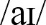 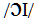 ww. wiedzę stosuje w miarę poprawnie w praktyce (C)rozumie większość informacji w tekstach, dialogu i zdaniach; rozwiązuje prawidłowo znaczną część punktów w zadaniach na rozumienie ze słuchu (wybór wielokrotny i układanie instrukcji w porządku chronologicznym); w dialogu umie uzupełnić poprawnie większość luk i odegrać jedną z ról (B,C)uczestniczy w dialogu sterowanym o filmach oraz na ogół poprawnie opisuje i porównuje 2 zdjęcia prezentujące różne formy rozrywki (C)umie krótko opisać ostatnio obejrzany film, wyrazić krótkie opinie o filmie omawianym w nagraniu i o widowisku cyrkowym na plakacie oraz uzupełnić instrukcje dot. plików muzycznych (C)uczestniczy w rozmowie sterowanej (na bazie plakatu) dot. oglądanego widowiska muzyczno-tanecznego; odgrywa jedną z ról i jest na ogół komunikatywny (C)zna większość słownictwa opisującego filmy, spektakle i różne formy rozrywki, w tym większość wyróżnionych słów i zwrotów (A)zna słownictwo służące do przekazywania instrukcji dot. tworzenia blogu i kopiowania/wklejania plików muzycznych oraz do wyrażania rekomendacji dot. wydarzeń kulturalnych (A) zna wymowę głosek  i  (A) ww. wiedzę stosuje w większości poprawnie w praktyce (C)rozumie prawie wszystkie informacje w tekstach, dialogu, zdaniach; rozwiązuje prawidłowo większość punktów w zadaniach na rozumienie ze słuchu (wybór wielokrotny i układanie instrukcji w porządku chronologicznym); w dialogu umie uzupełnić poprawnie prawie wszystkie luki i odegrać obydwie role (B,C)prowadzi dialog sterowany o filmach oraz poprawnie opisuje i krótko porównuje 2 zdjęcia prezentujące różne formy rozrywki (C)umie opisać ostatnio obejrzany film, wyrazić krótkie opinie o filmie omawianym w nagraniu i o widowisku cyrkowym na plakacie oraz uzupełnić instrukcje dot. plików muzycznych (C)w miarę swobodnie prowadzi rozmowę sterowaną (na bazie plakatu) dot. oglądanego widowiska muzyczno-tanecznego; odgrywa jedną z ról i jest komunikatywny (C)I.5, I.9, II.1, II.2, II.5, II.6, II.7, II.8, III.1, III.4, III.7, III.9, IV.1, IV.2, IV.3, IV.5, IV.6, IV.7, IV.11, V.10, VI.2, VI.3, VI.4, VI.5, VI.8, VI.13, VI.15, VIII.1, VIII.2, X, XI, XIII, XIVMED+KI: opinie o filmie omawianym w nagraniu i widowisku cyrkowym na plakacie; dialog dot. widowiska muzyczno-tanecznego opisanego na plakacie4dListening skills+4eSpeaking skillszna znaczną część słownictwa opisującego filmy, spektakle i różne formy rozrywki, w tym znaczną część wyróżnionych słów i zwrotów (np. based on, impressed, imaginary, edge of my seat) (A)zna większość słownictwa służącego do przekazywania instrukcji dot. tworzenia blogu i kopiowania/wklejania plików muzycznych oraz do wyrażania rekomendacji dot. wydarzeń kulturalnych (A)zna wymowę głosek  i  (A) ww. wiedzę stosuje w miarę poprawnie w praktyce (C)rozumie większość informacji w tekstach, dialogu i zdaniach; rozwiązuje prawidłowo znaczną część punktów w zadaniach na rozumienie ze słuchu (wybór wielokrotny i układanie instrukcji w porządku chronologicznym); w dialogu umie uzupełnić poprawnie większość luk i odegrać jedną z ról (B,C)uczestniczy w dialogu sterowanym o filmach oraz na ogół poprawnie opisuje i porównuje 2 zdjęcia prezentujące różne formy rozrywki (C)umie krótko opisać ostatnio obejrzany film, wyrazić krótkie opinie o filmie omawianym w nagraniu i o widowisku cyrkowym na plakacie oraz uzupełnić instrukcje dot. plików muzycznych (C)uczestniczy w rozmowie sterowanej (na bazie plakatu) dot. oglądanego widowiska muzyczno-tanecznego; odgrywa jedną z ról i jest na ogół komunikatywny (C)zna większość słownictwa opisującego filmy, spektakle i różne formy rozrywki, w tym większość wyróżnionych słów i zwrotów (A)zna słownictwo służące do przekazywania instrukcji dot. tworzenia blogu i kopiowania/wklejania plików muzycznych oraz do wyrażania rekomendacji dot. wydarzeń kulturalnych (A) zna wymowę głosek  i  (A) ww. wiedzę stosuje w większości poprawnie w praktyce (C)rozumie prawie wszystkie informacje w tekstach, dialogu, zdaniach; rozwiązuje prawidłowo większość punktów w zadaniach na rozumienie ze słuchu (wybór wielokrotny i układanie instrukcji w porządku chronologicznym); w dialogu umie uzupełnić poprawnie prawie wszystkie luki i odegrać obydwie role (B,C)prowadzi dialog sterowany o filmach oraz poprawnie opisuje i krótko porównuje 2 zdjęcia prezentujące różne formy rozrywki (C)umie opisać ostatnio obejrzany film, wyrazić krótkie opinie o filmie omawianym w nagraniu i o widowisku cyrkowym na plakacie oraz uzupełnić instrukcje dot. plików muzycznych (C)w miarę swobodnie prowadzi rozmowę sterowaną (na bazie plakatu) dot. oglądanego widowiska muzyczno-tanecznego; odgrywa jedną z ról i jest komunikatywny (C)MODULE 44fWritingzna znaczną część słownictwa służącego do recenzowania książek i filmów, w tym wyrażania rekomendacji (A)zna większość prezentowanych przymiotników służących do opisywania postaci, fabuły, zakończenia itd. (A)ww. wiedzę stosuje na ogół poprawnie w praktyce (C)rozumie większość informacji w tekstach i zdaniach; w miarę poprawnie analizuje przykładową recenzję książki oraz poprawnie uzupełnia większość luk w krótkich tekstach podanymi zwrotami (B,C)wykonuje poprawnie znaczną część zadań w ćwiczeniach przygotowawczych do pisania, w tym tworzy krótki tekst rekomendujący wybraną przeczytaną książkę (C)zna zasady pisania recenzji i potrafi napisać recenzję wybranej publikacji książkowej; posługuje się ograniczonym zasobem słownictwa i struktur, mimo błędów jest na ogół komunikatywny (C)zna większość słownictwa służącego do recenzowania książek i filmów, w tym wyrażania rekomendacji (A)zna prezentowane przymiotniki służące do opisywania postaci, fabuły, zakończenia itd. (A)ww. wiedzę stosuje w większości poprawnie w praktyce (C)rozumie prawie wszystkie informacje w tekstach i zdaniach; poprawnie analizuje przykładową recenzję książki oraz poprawnie uzupełnia prawie wszystkie luki w krótkich tekstach podanymi zwrotami (B,C)wykonuje poprawnie większość zadań w ćwiczeniach przygotowawczych do pisania, w tym tworzy krótki tekst rekomendujący wybraną przeczytaną książkę (C)zna zasady pisania recenzji i potrafi napisać recenzję wybranej publikacji książkowej; posługuje się dość zróżnicowanym zasobem słownictwa i struktur, jest komunikatywny, może popełniać nieliczne, drobne błędy (C)I.9, III.1, III.3, III.4, III.7, V.1, V.2, V.3, V.6, V.7, V.9, V.11, V.12, VII.3, VII.4, VII.8, VIII.1, IX.1, X, XIII, XIV KI: zachęcanie do czytania książekMODULE 44fWritingzna znaczną część słownictwa służącego do recenzowania książek i filmów, w tym wyrażania rekomendacji (A)zna większość prezentowanych przymiotników służących do opisywania postaci, fabuły, zakończenia itd. (A)ww. wiedzę stosuje na ogół poprawnie w praktyce (C)rozumie większość informacji w tekstach i zdaniach; w miarę poprawnie analizuje przykładową recenzję książki oraz poprawnie uzupełnia większość luk w krótkich tekstach podanymi zwrotami (B,C)wykonuje poprawnie znaczną część zadań w ćwiczeniach przygotowawczych do pisania, w tym tworzy krótki tekst rekomendujący wybraną przeczytaną książkę (C)zna zasady pisania recenzji i potrafi napisać recenzję wybranej publikacji książkowej; posługuje się ograniczonym zasobem słownictwa i struktur, mimo błędów jest na ogół komunikatywny (C)zna większość słownictwa służącego do recenzowania książek i filmów, w tym wyrażania rekomendacji (A)zna prezentowane przymiotniki służące do opisywania postaci, fabuły, zakończenia itd. (A)ww. wiedzę stosuje w większości poprawnie w praktyce (C)rozumie prawie wszystkie informacje w tekstach i zdaniach; poprawnie analizuje przykładową recenzję książki oraz poprawnie uzupełnia prawie wszystkie luki w krótkich tekstach podanymi zwrotami (B,C)wykonuje poprawnie większość zadań w ćwiczeniach przygotowawczych do pisania, w tym tworzy krótki tekst rekomendujący wybraną przeczytaną książkę (C)zna zasady pisania recenzji i potrafi napisać recenzję wybranej publikacji książkowej; posługuje się dość zróżnicowanym zasobem słownictwa i struktur, jest komunikatywny, może popełniać nieliczne, drobne błędy (C)MODULE 44Language Knowledge+Language Focuszna znaczną część słownictwa opisującego festiwale sztuki i wystawy oraz dotyczącego recenzji filmowych (A)rozwiązuje poprawnie znaczną część zadań sprawdzających znajomość środków językowych (tekst z lukami sterowanymi wraz z ćwiczeniami przygotowawczymi, transformacje zdaniowe, zadanie słowotwórcze, zdania z lukami sterowanymi) (B,C)wykonuje prawidłowo znaczną część zadań z ćwiczeń powtórzeniowych dot. leksyki i gramatyki (C)w zadaniach zamkniętych uzyskuje ok. 50% poprawnych odpowiedzi (C)rozumie większość informacji w tekstach i zdaniach (B,C)rozwiązuje poprawnie znaczną część punktów w ćwiczeniu dodatkowym Grammar in Focus (C)zbiera informacje i tworzy krótki tekst nt. wybranego festiwalu sztuki w Polsce/ w innym kraju europejskim (projekt ICT) oraz stara się porównać wybrany festiwal sztuki z festiwalem opisanym w tekście (C)zna większość słownictwa opisującego festiwale sztuki i wystawy oraz dotyczącego recenzji filmowych (A)rozwiązuje poprawnie większość zadań sprawdzających znajomość środków językowych (tekst z lukami sterowanymi wraz z ćwiczeniami przygotowawczymi, transformacje zdaniowe, zadanie słowotwórcze, zdania z lukami sterowanymi) (B,C)wykonuje prawidłowo większość zadań z ćwiczeń powtórzeniowych dot. leksyki i gramatyki (C)w zadaniach zamkniętych uzyskuje ok. 70% poprawnych odpowiedzi (C)rozumie prawie wszystkie informacje w tekstach i zdaniach (B,C)rozwiązuje poprawnie większość punktów w ćwiczeniu dodatkowym Grammar in Focus (C)zbiera informacje i tworzy krótki artykuł nt. wybranego festiwalu sztuki w Polsce/ w innym kraju europejskim (projekt ICT) oraz krótko porównuje wybrany festiwal sztuki z festiwalem opisanym w tekście (C)I.9, III.1, III.4, III.5, IV.1, IV.2, IV.3, V.1, V.2, V.3, V.6, V.11, V.12, VI.3, VI.4, VI.15, VII.3, VII.4, VII.15, IX.1, IX.2, X, XIII, XIVMED+KI+THINK!: krótki artykuł o wybranym festiwalu sztuki i porównanie go z festiwalem opisanym w tekścieMODULE 44Language Knowledge+Language Focuszna znaczną część słownictwa opisującego festiwale sztuki i wystawy oraz dotyczącego recenzji filmowych (A)rozwiązuje poprawnie znaczną część zadań sprawdzających znajomość środków językowych (tekst z lukami sterowanymi wraz z ćwiczeniami przygotowawczymi, transformacje zdaniowe, zadanie słowotwórcze, zdania z lukami sterowanymi) (B,C)wykonuje prawidłowo znaczną część zadań z ćwiczeń powtórzeniowych dot. leksyki i gramatyki (C)w zadaniach zamkniętych uzyskuje ok. 50% poprawnych odpowiedzi (C)rozumie większość informacji w tekstach i zdaniach (B,C)rozwiązuje poprawnie znaczną część punktów w ćwiczeniu dodatkowym Grammar in Focus (C)zbiera informacje i tworzy krótki tekst nt. wybranego festiwalu sztuki w Polsce/ w innym kraju europejskim (projekt ICT) oraz stara się porównać wybrany festiwal sztuki z festiwalem opisanym w tekście (C)zna większość słownictwa opisującego festiwale sztuki i wystawy oraz dotyczącego recenzji filmowych (A)rozwiązuje poprawnie większość zadań sprawdzających znajomość środków językowych (tekst z lukami sterowanymi wraz z ćwiczeniami przygotowawczymi, transformacje zdaniowe, zadanie słowotwórcze, zdania z lukami sterowanymi) (B,C)wykonuje prawidłowo większość zadań z ćwiczeń powtórzeniowych dot. leksyki i gramatyki (C)w zadaniach zamkniętych uzyskuje ok. 70% poprawnych odpowiedzi (C)rozumie prawie wszystkie informacje w tekstach i zdaniach (B,C)rozwiązuje poprawnie większość punktów w ćwiczeniu dodatkowym Grammar in Focus (C)zbiera informacje i tworzy krótki artykuł nt. wybranego festiwalu sztuki w Polsce/ w innym kraju europejskim (projekt ICT) oraz krótko porównuje wybrany festiwal sztuki z festiwalem opisanym w tekście (C)MODULE 44Progress check+4CLIL: Art & Design & Culture Spot(CC4, str. 136)zna znaczną część słownictwa opisującego wybrane aspekty sztuki (zastosowanie masek w teatrze, rzeźbiarstwo, galerie sztuki) oraz dotyczącego recenzowania filmów (A) ww. wiedzę stosuje na ogół poprawnie w praktyce (C)wykonuje prawidłowo znaczną część zadań z ćwiczeń powtórzeniowych dot. reakcji językowych, leksyki i gramatyki (C)rozumie większość informacji w tekstach i zdaniach; rozwiązuje poprawnie znaczną cześć zadań sprawdzających rozumienie tekstów pisanych i słuchanych (typu P/F/brak info, wybór wielokrotny oraz uzupełnianie luk informacyjnych w tekście i w zdaniach); przekazuje w większości poprawnie wybrane informacje z tekstu Sculpture i podstawowe informacje z tekstu Tate Modern (B,C)w zadaniach zamkniętych uzyskuje ok. 50% poprawnych odpowiedzi (C)potrafi krótko zaprezentować dwie wybrane rzeźby (na podstawie ich zdjęć i zebranych informacji) (projekt ICT) (C)pisze krótki tekst i prezentuje wybraną galerię sztuki w Polsce/ w innym kraju europejskim (projekt ICT) oraz stara się ją porównać z Tate Modern w Londynie (C)potrafi napisać recenzję ulubionego filmu; posługuje się ograniczonym zasobem słownictwa i struktur, mimo błędów jest na ogół komunikatywny (C)zna większość słownictwa opisującego wybrane aspekty sztuki (zastosowanie masek w teatrze, rzeźbiarstwo, galerie sztuki) oraz dotyczącego recenzowania filmów (A)ww. wiedzę stosuje w większości poprawnie w praktyce (C)wykonuje prawidłowo większość zadań z ćwiczeń powtórzeniowych dot. reakcji językowych, leksyki i gramatyki (C)rozumie prawie wszystkie informacje w tekstach i zdaniach; rozwiązuje poprawnie większość zadań sprawdzających rozumienie tekstów pisanych i słuchanych (typu P/F/brak info, wybór wielokrotny oraz uzupełnianie luk informacyjnych w tekście i w zdaniach); przekazuje poprawnie wybrane informacje z tekstu Sculpture i podstawowe informacje z tekstu Tate Modern (B,C)w zadaniach zamkniętych uzyskuje ok. 70% poprawnych odpowiedzi (C)potrafi krótko zaprezentować wybrane rzeźby (na podstawie ich zdjęć i zebranych informacji) (projekt ICT) (C)pisze krótki tekst i prezentuje wybraną galerię sztuki w Polsce/ w innym kraju europejskim (projekt ICT) oraz krótko porównuje ją z Tate Modern w Londynie (C)potrafi napisać recenzję ulubionego filmu; posługuje się dość zróżnicowanym zasobem słownictwa i struktur, jest komunikatywny, może popełniać nieliczne, drobne błędy (C)I.9, II.1, II.2, II.5, III.1, III.4, III.7, IV.1, IV.3, IV.6, IV.11, V.1, V.2, V.3, V.6, V.7, V.9, V.11, V.12, VI.3, VI.4, VI.8, VII.3, VII.4, VII.8, VII.13, VII.15, VIII.2, VIII.3, VIII.4, IX.1, IX.2, X, XII, XIII, XIVMED+KI: prezentacja wybranych rzeźb (na podstawie ich zdjęć i zebranych informacji); tekst i prezentacja wybranej galerii sztuki i jej porównanie z Tate Modern w LondynieMODULE 44Progress check+4CLIL: Art & Design & Culture Spot(CC4, str. 136)zna znaczną część słownictwa opisującego wybrane aspekty sztuki (zastosowanie masek w teatrze, rzeźbiarstwo, galerie sztuki) oraz dotyczącego recenzowania filmów (A) ww. wiedzę stosuje na ogół poprawnie w praktyce (C)wykonuje prawidłowo znaczną część zadań z ćwiczeń powtórzeniowych dot. reakcji językowych, leksyki i gramatyki (C)rozumie większość informacji w tekstach i zdaniach; rozwiązuje poprawnie znaczną cześć zadań sprawdzających rozumienie tekstów pisanych i słuchanych (typu P/F/brak info, wybór wielokrotny oraz uzupełnianie luk informacyjnych w tekście i w zdaniach); przekazuje w większości poprawnie wybrane informacje z tekstu Sculpture i podstawowe informacje z tekstu Tate Modern (B,C)w zadaniach zamkniętych uzyskuje ok. 50% poprawnych odpowiedzi (C)potrafi krótko zaprezentować dwie wybrane rzeźby (na podstawie ich zdjęć i zebranych informacji) (projekt ICT) (C)pisze krótki tekst i prezentuje wybraną galerię sztuki w Polsce/ w innym kraju europejskim (projekt ICT) oraz stara się ją porównać z Tate Modern w Londynie (C)potrafi napisać recenzję ulubionego filmu; posługuje się ograniczonym zasobem słownictwa i struktur, mimo błędów jest na ogół komunikatywny (C)zna większość słownictwa opisującego wybrane aspekty sztuki (zastosowanie masek w teatrze, rzeźbiarstwo, galerie sztuki) oraz dotyczącego recenzowania filmów (A)ww. wiedzę stosuje w większości poprawnie w praktyce (C)wykonuje prawidłowo większość zadań z ćwiczeń powtórzeniowych dot. reakcji językowych, leksyki i gramatyki (C)rozumie prawie wszystkie informacje w tekstach i zdaniach; rozwiązuje poprawnie większość zadań sprawdzających rozumienie tekstów pisanych i słuchanych (typu P/F/brak info, wybór wielokrotny oraz uzupełnianie luk informacyjnych w tekście i w zdaniach); przekazuje poprawnie wybrane informacje z tekstu Sculpture i podstawowe informacje z tekstu Tate Modern (B,C)w zadaniach zamkniętych uzyskuje ok. 70% poprawnych odpowiedzi (C)potrafi krótko zaprezentować wybrane rzeźby (na podstawie ich zdjęć i zebranych informacji) (projekt ICT) (C)pisze krótki tekst i prezentuje wybraną galerię sztuki w Polsce/ w innym kraju europejskim (projekt ICT) oraz krótko porównuje ją z Tate Modern w Londynie (C)potrafi napisać recenzję ulubionego filmu; posługuje się dość zróżnicowanym zasobem słownictwa i struktur, jest komunikatywny, może popełniać nieliczne, drobne błędy (C)MODUŁ/ ROZDZIAŁCELE OPERACYJNECELE OPERACYJNEREALIZACJA PPMODUŁ/ ROZDZIAŁPOZIOM PODSTAWOWYUCZEŃ:POZIOM PONADPODSTAWOWYUCZEŃ:TESTY*MODULE 5Modular page+ 5aReading+5b ćw. 1–2zna znaczną część słownictwa opisującego ogólnoświatowe problemy społeczne i ekologiczne, w tym część wyróżnionych słów i zwrotów (np. power cut, light pollution, low-energy bulbs, flashing, spot, emergency services) oraz ich synonimy (np. complete – absolute, stray – abandoned); zna większość przyimków użytych w kontekście oraz dopasowuje poprawnie większość wyrazów o przeciwnym znaczeniu (np. darkness – daylight, giant – tiny) (A,B)rozumie większość informacji w tekstach i zdaniach; uzupełnia poprawnie większość luk we fragmentach artykułów prasowych; rozwiązuje prawidłowo znaczną część punktów w zadaniu na dobór nagłówków do akapitów i w ćwiczeniach leksykalnych; w miarę poprawnie określa główną myśl i przesłanie ogłoszenia i pieśni o Ziemi oraz odpowiada krótko na większość pytań do tekstu (B,C)umie krótko w miarę poprawnie opisać najważniejsze problemy społeczne i ekologiczne w Polsce/ w innym kraju europejskim (C)prezentuje inną pieśń o Ziemi i stara się określić jej główną myśl i przesłanie (projekt ICT) (C)sporządza notatki do tekstu i streszcza go w języku polskim (C)zna większość słownictwa opisującego ogólnoświatowe problemy społeczne i ekologiczne, w tym większość wyróżnionych słów i zwrotów oraz ich synonimy; zna przyimki użyte w kontekście oraz dopasowuje poprawnie wyrazy o przeciwnym znaczeniu (np. darkness – daylight, giant – tiny) (A,B)rozumie prawie wszystkie informacje w tekstach i zdaniach; uzupełnia poprawnie prawie wszystkie luki we fragmentach artykułów prasowych; rozwiązuje prawidłowo większość punktów w zadaniu na dobór nagłówków do akapitów i w ćwiczeniach leksykalnych; poprawnie określa główną myśl i przesłanie ogłoszenia i pieśni o Ziemi oraz odpowiada w większości prawidłowo na pytania do tekstu (B,C)umie krótko w większości poprawnie opisać najważniejsze problemy społeczne i ekologiczne w Polsce/ w innym kraju europejskim (C)prezentuje inną pieśń o Ziemi i określa jej główną myśl i przesłanie (projekt ICT) (C)sporządza notatki do tekstu i krótko streszcza go w języku angielskim (C)I.13, I.14, II.1, II.2, III.1, III.2, III.4, III.7, IV.1, IV.2, IV.3, IV.6, IV.7, IV.11, V.1, V.2, V.3, VIII.1, VIII.2, VIII.4, X, XI, XII, XIII, XIVMED+KI: streszczenie tekstu w oparciu o notatkiMED+KI+THINK!: prezentacja wybranej pieśni o Ziemi i jej przesłaniaMODULE 5Modular page+ 5aReading+5b ćw. 1–2zna znaczną część słownictwa opisującego ogólnoświatowe problemy społeczne i ekologiczne, w tym część wyróżnionych słów i zwrotów (np. power cut, light pollution, low-energy bulbs, flashing, spot, emergency services) oraz ich synonimy (np. complete – absolute, stray – abandoned); zna większość przyimków użytych w kontekście oraz dopasowuje poprawnie większość wyrazów o przeciwnym znaczeniu (np. darkness – daylight, giant – tiny) (A,B)rozumie większość informacji w tekstach i zdaniach; uzupełnia poprawnie większość luk we fragmentach artykułów prasowych; rozwiązuje prawidłowo znaczną część punktów w zadaniu na dobór nagłówków do akapitów i w ćwiczeniach leksykalnych; w miarę poprawnie określa główną myśl i przesłanie ogłoszenia i pieśni o Ziemi oraz odpowiada krótko na większość pytań do tekstu (B,C)umie krótko w miarę poprawnie opisać najważniejsze problemy społeczne i ekologiczne w Polsce/ w innym kraju europejskim (C)prezentuje inną pieśń o Ziemi i stara się określić jej główną myśl i przesłanie (projekt ICT) (C)sporządza notatki do tekstu i streszcza go w języku polskim (C)zna większość słownictwa opisującego ogólnoświatowe problemy społeczne i ekologiczne, w tym większość wyróżnionych słów i zwrotów oraz ich synonimy; zna przyimki użyte w kontekście oraz dopasowuje poprawnie wyrazy o przeciwnym znaczeniu (np. darkness – daylight, giant – tiny) (A,B)rozumie prawie wszystkie informacje w tekstach i zdaniach; uzupełnia poprawnie prawie wszystkie luki we fragmentach artykułów prasowych; rozwiązuje prawidłowo większość punktów w zadaniu na dobór nagłówków do akapitów i w ćwiczeniach leksykalnych; poprawnie określa główną myśl i przesłanie ogłoszenia i pieśni o Ziemi oraz odpowiada w większości prawidłowo na pytania do tekstu (B,C)umie krótko w większości poprawnie opisać najważniejsze problemy społeczne i ekologiczne w Polsce/ w innym kraju europejskim (C)prezentuje inną pieśń o Ziemi i określa jej główną myśl i przesłanie (projekt ICT) (C)sporządza notatki do tekstu i krótko streszcza go w języku angielskim (C)5bVocabularyzna znaczną część słownictwa opisującego zagrożenia i sposoby ochrony środowiska naturalnego oraz organizacje działające na rzecz ochrony środowiska naturalnego i przeciwdziałania problemom społecznym (A)zna większość czasowników złożonych z turn oraz użycie większości wskazanych przyimków w kontekście; zna zasady tworzenia przymiotników od rzeczowników lub czasowników przez dodanie przyrostków -al, -y, -ous, -ful, -able oraz większość przykładów tego typu przymiotników (A,B)ww. wiedzę stosuje na ogół poprawnie w ćwiczeniach leksykalnych (C)rozumie większość informacji w tekstach, zdaniach; w większości poprawnie uzupełnia luki w tekstach oraz dobiera osoby do rozwiązań po wysłuchaniu nagrań (B,C)potrafi w miarę poprawnie utworzyć kilka zdań z podanymi kolokacjami z tekstu w rozdz. 5a i krótko opisać organizacje ekologiczne i społeczne działające w Polsce/ w innych krajach europejskich (C)zna większość słownictwa opisującego zagrożenia i sposoby ochrony środowiska naturalnego oraz organizacje działające na rzecz ochrony środowiska naturalnego i przeciwdziałania problemom społecznym (A)zna czasowniki złożone z turn oraz użycie wskazanych przyimków w kontekście; zna zasady tworzenia przymiotników od rzeczowników lub czasowników przez dodanie przyrostków 
-al, -y, -ous, -ful, -able oraz przykłady tego typu przymiotników (A,B)ww. wiedzę stosuje w większości poprawnie w ćwiczeniach leksykalnych (C)rozumie prawie wszystkie informacje w tekstach, zdaniach; poprawnie uzupełnia prawie wszystkie luki w tekstach oraz dobiera osoby do rozwiązań po wysłuchaniu nagrań (B,C)potrafi w większości poprawnie utworzyć zdania z podanymi kolokacjami z tekstu w rozdz. 5a i krótko opisać organizacje ekologiczne i społeczne działające w Polsce/ w innych krajach europejskich (C)I.13, I.14, II.1, II.2, III.1, III.4, III.5, IV.1, IV.2, IV.3, IV.11, VI.3, X, XIV KI: kształtowanie wrażliwości społecznej i postaw proekologicznych5bVocabularyzna znaczną część słownictwa opisującego zagrożenia i sposoby ochrony środowiska naturalnego oraz organizacje działające na rzecz ochrony środowiska naturalnego i przeciwdziałania problemom społecznym (A)zna większość czasowników złożonych z turn oraz użycie większości wskazanych przyimków w kontekście; zna zasady tworzenia przymiotników od rzeczowników lub czasowników przez dodanie przyrostków -al, -y, -ous, -ful, -able oraz większość przykładów tego typu przymiotników (A,B)ww. wiedzę stosuje na ogół poprawnie w ćwiczeniach leksykalnych (C)rozumie większość informacji w tekstach, zdaniach; w większości poprawnie uzupełnia luki w tekstach oraz dobiera osoby do rozwiązań po wysłuchaniu nagrań (B,C)potrafi w miarę poprawnie utworzyć kilka zdań z podanymi kolokacjami z tekstu w rozdz. 5a i krótko opisać organizacje ekologiczne i społeczne działające w Polsce/ w innych krajach europejskich (C)zna większość słownictwa opisującego zagrożenia i sposoby ochrony środowiska naturalnego oraz organizacje działające na rzecz ochrony środowiska naturalnego i przeciwdziałania problemom społecznym (A)zna czasowniki złożone z turn oraz użycie wskazanych przyimków w kontekście; zna zasady tworzenia przymiotników od rzeczowników lub czasowników przez dodanie przyrostków 
-al, -y, -ous, -ful, -able oraz przykłady tego typu przymiotników (A,B)ww. wiedzę stosuje w większości poprawnie w ćwiczeniach leksykalnych (C)rozumie prawie wszystkie informacje w tekstach, zdaniach; poprawnie uzupełnia prawie wszystkie luki w tekstach oraz dobiera osoby do rozwiązań po wysłuchaniu nagrań (B,C)potrafi w większości poprawnie utworzyć zdania z podanymi kolokacjami z tekstu w rozdz. 5a i krótko opisać organizacje ekologiczne i społeczne działające w Polsce/ w innych krajach europejskich (C)MODULE 55cGrammar in usezna zasady tworzenia mowy zależnej (twierdzenia, pytania, rozkazy), w tym zasady zamiany mowy niezależnej na zależną, następstwo czasów i użycie czasowników wprowadzających, szczególnie różnice pomiędzy said i told (A,B)ww. wiedzę i struktury stosuje w miarę poprawnie w ćwiczeniach gramatycznych, w tym w transformacjach zdaniowych, oraz porównuje ww. struktury w miarę poprawnie z podobnymi w języku polskim (C)rozumie większość informacji w tekstach, zdaniach; w dowcipie komiksowym znajduje przykłady zdań w mowie zależnej i w większości prawidłowo zamienia je na mowę niezależną oraz na ogół poprawnie relacjonuje w mowie zależnej krótki dialog telefoniczny (B,C)uczestniczy w tworzeniu krótkiego dialogu i potrafi go na ogół poprawnie zrelacjonować w mowie zależnej (C)zna zasady tworzenia mowy zależnej (twierdzenia, pytania, rozkazy), w tym zasady zamiany mowy niezależnej na zależną, następstwo czasów i użycie czasowników wprowadzających, szczególnie różnice pomiędzy said i told (A,B)ww. wiedzę i struktury stosuje w większości poprawnie w ćwiczeniach gramatycznych, w tym w transformacjach zdaniowych, oraz porównuje ww. struktury z podobnymi w języku polskim (C) rozumie prawie wszystkie informacje w tekstach, zdaniach; w dowcipie komiksowym znajduje przykłady zdań w mowie zależnej i prawidłowo zamienia je na mowę niezależną oraz w większości poprawnie relacjonuje w mowie zależnej krótki dialog telefoniczny (B,C)uczestniczy w tworzeniu krótkiego dialogu i potrafi go w większości poprawnie zrelacjonować w mowie zależnej (C)I.13, III.1, III.4, III.7, VI.3, VI.4, VI.5, VI.8, VIII.1, VIII.2, X, XI, XIVMED: relacjonowanie dialogu w mowie zależnejMODULE 55cGrammar in usezna zasady tworzenia mowy zależnej (twierdzenia, pytania, rozkazy), w tym zasady zamiany mowy niezależnej na zależną, następstwo czasów i użycie czasowników wprowadzających, szczególnie różnice pomiędzy said i told (A,B)ww. wiedzę i struktury stosuje w miarę poprawnie w ćwiczeniach gramatycznych, w tym w transformacjach zdaniowych, oraz porównuje ww. struktury w miarę poprawnie z podobnymi w języku polskim (C)rozumie większość informacji w tekstach, zdaniach; w dowcipie komiksowym znajduje przykłady zdań w mowie zależnej i w większości prawidłowo zamienia je na mowę niezależną oraz na ogół poprawnie relacjonuje w mowie zależnej krótki dialog telefoniczny (B,C)uczestniczy w tworzeniu krótkiego dialogu i potrafi go na ogół poprawnie zrelacjonować w mowie zależnej (C)zna zasady tworzenia mowy zależnej (twierdzenia, pytania, rozkazy), w tym zasady zamiany mowy niezależnej na zależną, następstwo czasów i użycie czasowników wprowadzających, szczególnie różnice pomiędzy said i told (A,B)ww. wiedzę i struktury stosuje w większości poprawnie w ćwiczeniach gramatycznych, w tym w transformacjach zdaniowych, oraz porównuje ww. struktury z podobnymi w języku polskim (C) rozumie prawie wszystkie informacje w tekstach, zdaniach; w dowcipie komiksowym znajduje przykłady zdań w mowie zależnej i prawidłowo zamienia je na mowę niezależną oraz w większości poprawnie relacjonuje w mowie zależnej krótki dialog telefoniczny (B,C)uczestniczy w tworzeniu krótkiego dialogu i potrafi go w większości poprawnie zrelacjonować w mowie zależnej (C)5dListening skills+5eSpeaking skillszna znaczną część słownictwa dot. sposobów rozwiązywania problemów ekologicznych i transportowych, w tym znaczną część wyróżnionych słów i zwrotów (np. cycle lanes, traffic warden, compost, reusable mugs) (A)zna większość słownictwa służącego do wyrażania propozycji oraz przyjmowania i odrzucania propozycji i sugestii (A)zna większość słownictwa służącego do opisywania zdjęć prezentujących relacje człowieka i przyrody (A)ww. wiedzę stosuje w miarę poprawnie w praktyce (C)zna zjawisko homofonów oraz prezentowane przykłady tego typu wyrazów (A,B) rozumie większość informacji w tekstach, dialogu i zdaniach; rozwiązuje prawidłowo znaczną część punktów w zadaniach na rozumienie ze słuchu (wybór wielokrotny i dobieranie osób do zdań); w dialogu umie uzupełnić większość luk i odegrać jedną z ról, a w opisie zdjęcia uzupełnia poprawnie większość luk (B,C)potrafi krótko w miarę poprawnie wyrazić opinię nt. wysłuchanych sugestii dot. ograniczeń ruchu ulicznego w mieście oraz opisać działania 5 rozmówców, mające na celu redukcję śmieci (C)uczestniczy w dialogu sterowanym dot. sposobów ograniczenia ruchu ulicznego; odgrywa jedną z ról i jest na ogół komunikatywny (C)uczestniczy w zbieraniu dodatkowych informacji i przygotowaniu prezentacji nt. sposobów redukcji śmieci (projekt ICT) (C)zna większość słownictwa dot. sposobów rozwiązywania problemów ekologicznych i transportowych, w tym większość wyróżnionych słów i zwrotów (A)zna słownictwo służące do wyrażania propozycji oraz przyjmowania i odrzucania propozycji i sugestii (A)zna słownictwo służące do opisywania zdjęć prezentujących relacje człowieka i przyrody (A)ww. wiedzę i reguły stosuje w większości poprawnie w praktyce (C)zna zjawisko homofonów oraz przykłady tego typu wyrazów (A,B) rozumie prawie wszystkie informacje w tekstach, dialogu i zdaniach; rozwiązuje prawidłowo większość punktów w zadaniach na rozumienie ze słuchu (wybór wielokrotny i dobieranie osób do zdań); w dialogu umie uzupełnić luki i odegrać obydwie role, a w opisie zdjęcia uzupełnia poprawnie wszystkie luki (B,C)potrafi krótko w większości poprawnie wyrazić opinię nt. wysłuchanych sugestii dot. ograniczeń ruchu ulicznego w mieście oraz opisać działania 5 rozmówców, mające na celu redukcję śmieci (C)w miarę swobodnie prowadzi dialog sterowany dot. sposobów ograniczenia ruchu ulicznego; odgrywa jedną z ról i jest komunikatywny (C)uczestniczy w zbieraniu dodatkowych informacji i prezentacji nt. sposobów redukcji śmieci (projekt ICT) (C) I.8, I.13, II.1, II.2, II.5, II.7, II.8, III.1, III.4, III.5, IV.1, IV.2, IV.3, IV.6, IV.7, IV.11, V.1, V.2, V.3, VI.2, VI.3, VI.4, VI.8, VI.15, VIII.1, VIII.2, VIII.3, VIII.4, X, XI, XII, XIII, XIVMED+KI+THINK!: opinia dot. ograniczenia ruchu ulicznego (w oparciu o tekst słuchany) oraz dialog sterowany na ten sam temat MED+KI: prezentacja sposobów redukcji śmieci 5dListening skills+5eSpeaking skillszna znaczną część słownictwa dot. sposobów rozwiązywania problemów ekologicznych i transportowych, w tym znaczną część wyróżnionych słów i zwrotów (np. cycle lanes, traffic warden, compost, reusable mugs) (A)zna większość słownictwa służącego do wyrażania propozycji oraz przyjmowania i odrzucania propozycji i sugestii (A)zna większość słownictwa służącego do opisywania zdjęć prezentujących relacje człowieka i przyrody (A)ww. wiedzę stosuje w miarę poprawnie w praktyce (C)zna zjawisko homofonów oraz prezentowane przykłady tego typu wyrazów (A,B) rozumie większość informacji w tekstach, dialogu i zdaniach; rozwiązuje prawidłowo znaczną część punktów w zadaniach na rozumienie ze słuchu (wybór wielokrotny i dobieranie osób do zdań); w dialogu umie uzupełnić większość luk i odegrać jedną z ról, a w opisie zdjęcia uzupełnia poprawnie większość luk (B,C)potrafi krótko w miarę poprawnie wyrazić opinię nt. wysłuchanych sugestii dot. ograniczeń ruchu ulicznego w mieście oraz opisać działania 5 rozmówców, mające na celu redukcję śmieci (C)uczestniczy w dialogu sterowanym dot. sposobów ograniczenia ruchu ulicznego; odgrywa jedną z ról i jest na ogół komunikatywny (C)uczestniczy w zbieraniu dodatkowych informacji i przygotowaniu prezentacji nt. sposobów redukcji śmieci (projekt ICT) (C)zna większość słownictwa dot. sposobów rozwiązywania problemów ekologicznych i transportowych, w tym większość wyróżnionych słów i zwrotów (A)zna słownictwo służące do wyrażania propozycji oraz przyjmowania i odrzucania propozycji i sugestii (A)zna słownictwo służące do opisywania zdjęć prezentujących relacje człowieka i przyrody (A)ww. wiedzę i reguły stosuje w większości poprawnie w praktyce (C)zna zjawisko homofonów oraz przykłady tego typu wyrazów (A,B) rozumie prawie wszystkie informacje w tekstach, dialogu i zdaniach; rozwiązuje prawidłowo większość punktów w zadaniach na rozumienie ze słuchu (wybór wielokrotny i dobieranie osób do zdań); w dialogu umie uzupełnić luki i odegrać obydwie role, a w opisie zdjęcia uzupełnia poprawnie wszystkie luki (B,C)potrafi krótko w większości poprawnie wyrazić opinię nt. wysłuchanych sugestii dot. ograniczeń ruchu ulicznego w mieście oraz opisać działania 5 rozmówców, mające na celu redukcję śmieci (C)w miarę swobodnie prowadzi dialog sterowany dot. sposobów ograniczenia ruchu ulicznego; odgrywa jedną z ról i jest komunikatywny (C)uczestniczy w zbieraniu dodatkowych informacji i prezentacji nt. sposobów redukcji śmieci (projekt ICT) (C) MODULE 55fWritingzna znaczną część słownictwa służącego do przedstawienia propozycji, sugestii dot. rozwiązywania problemów ekologicznych i transportowych (A)zna użycie większości prezentowanych tzw. linkers (A,B)ww. wiedzę i reguły stosuje na ogół poprawnie w praktyce (C)rozumie większość informacji w tekstach i zdaniach; w miarę poprawnie analizuje przykładową rozprawkę, m.in. dobiera opisy do akapitów; określa proponowane sposoby rozwiązania problemu, odpowiadające im przykłady i oczekiwane rezultaty w przykładowej rozprawce i po wysłuchaniu dyskusji dot. ruchu ulicznego w centrum miast (B,C)wykonuje poprawnie znaczną część zadań w ćwiczeniach przygotowawczych do pisania, w tym ustala kolejność zdań w akapitach dot. problemów ekologicznych oraz tworzy wprowadzenia i zakończenia do podanych akapitów głównych (C)zna zasady pisania rozprawki i potrafi napisać rozprawkę sterowaną (w oparciu o wysłuchany tekst) prezentującą sugestie dot. usprawnienia ruchu ulicznego w centrum miast; posługuje się ograniczonym zasobem słownictwa i struktur, mimo błędów jest na ogół komunikatywny (C)zna większość słownictwa służącego do przedstawienia propozycji, sugestii dot. rozwiązywania problemów ekologicznych i transportowych (A)zna użycie prezentowanych tzw. linkers (A,B)ww. wiedzę i reguły stosuje w większości poprawnie w praktyce (C)rozumie prawie wszystkie informacje w tekstach i zdaniach; poprawnie analizuje przykładową rozprawkę, m.in. dobiera opisy do akapitów; określa proponowane sposoby rozwiązania problemu, odpowiadające im przykłady i oczekiwane rezultaty w przykładowej rozprawce i po wysłuchaniu dyskusji dot. ruchu ulicznego w centrum miast (B,C)wykonuje poprawnie większość zadań w ćwiczeniach przygotowawczych do pisania, w tym ustala kolejność zdań w akapitach dot. problemów ekologicznych oraz tworzy wprowadzenia i zakończenia do podanych akapitów głównych (C)zna zasady pisania rozprawki i potrafi napisać rozprawkę sterowaną (w oparciu o wysłuchany tekst) lub własną prezentującą sugestie dot. usprawnienia ruchu ulicznego w centrum miast; posługuje się dość zróżnicowanym zasobem słownictwa i struktur, jest komunikatywny, może popełniać nieliczne, drobne błędy (C)I.8, I.14, II.1, II.5, III.1, III.3, III.4, III.5, III.7, III.9, V.1, V.3, V.4, V.6, V.8, V.9, V.10, V.11, V.12, VII.3, VII.4, VII.8, VII.15, VIII.1, VIII.2, X, XIII, XIVMED+KI: rozprawka nt. usprawnienia ruchu ulicznego w centrum miast (w oparciu o wysłuchany tekst)MODULE 55fWritingzna znaczną część słownictwa służącego do przedstawienia propozycji, sugestii dot. rozwiązywania problemów ekologicznych i transportowych (A)zna użycie większości prezentowanych tzw. linkers (A,B)ww. wiedzę i reguły stosuje na ogół poprawnie w praktyce (C)rozumie większość informacji w tekstach i zdaniach; w miarę poprawnie analizuje przykładową rozprawkę, m.in. dobiera opisy do akapitów; określa proponowane sposoby rozwiązania problemu, odpowiadające im przykłady i oczekiwane rezultaty w przykładowej rozprawce i po wysłuchaniu dyskusji dot. ruchu ulicznego w centrum miast (B,C)wykonuje poprawnie znaczną część zadań w ćwiczeniach przygotowawczych do pisania, w tym ustala kolejność zdań w akapitach dot. problemów ekologicznych oraz tworzy wprowadzenia i zakończenia do podanych akapitów głównych (C)zna zasady pisania rozprawki i potrafi napisać rozprawkę sterowaną (w oparciu o wysłuchany tekst) prezentującą sugestie dot. usprawnienia ruchu ulicznego w centrum miast; posługuje się ograniczonym zasobem słownictwa i struktur, mimo błędów jest na ogół komunikatywny (C)zna większość słownictwa służącego do przedstawienia propozycji, sugestii dot. rozwiązywania problemów ekologicznych i transportowych (A)zna użycie prezentowanych tzw. linkers (A,B)ww. wiedzę i reguły stosuje w większości poprawnie w praktyce (C)rozumie prawie wszystkie informacje w tekstach i zdaniach; poprawnie analizuje przykładową rozprawkę, m.in. dobiera opisy do akapitów; określa proponowane sposoby rozwiązania problemu, odpowiadające im przykłady i oczekiwane rezultaty w przykładowej rozprawce i po wysłuchaniu dyskusji dot. ruchu ulicznego w centrum miast (B,C)wykonuje poprawnie większość zadań w ćwiczeniach przygotowawczych do pisania, w tym ustala kolejność zdań w akapitach dot. problemów ekologicznych oraz tworzy wprowadzenia i zakończenia do podanych akapitów głównych (C)zna zasady pisania rozprawki i potrafi napisać rozprawkę sterowaną (w oparciu o wysłuchany tekst) lub własną prezentującą sugestie dot. usprawnienia ruchu ulicznego w centrum miast; posługuje się dość zróżnicowanym zasobem słownictwa i struktur, jest komunikatywny, może popełniać nieliczne, drobne błędy (C)MODULE 55Language Knowledge+Language Focuszna znaczną część słownictwa dot. problemów ekologicznych i społecznych oraz sposobów ich rozwiązywania (A)rozwiązuje poprawnie znaczną część zadań sprawdzających znajomość środków językowych (transformacje zdaniowe ze słowem kluczem, zadania słowotwórcze, zdania i tekst z lukami sterowanymi) (B,C)wykonuje prawidłowo znaczną część zadań z ćwiczeń powtórzeniowych dot. leksyki i gramatyki (C)w zadaniach zamkniętych uzyskuje ok. 50% poprawnych odpowiedzi (C)rozumie większość informacji w tekstach i zdaniach (B,C)rozwiązuje poprawnie znaczną część punktów w ćwiczeniu dodatkowym Grammar in Focus (C)pisze na ogół poprawnie list do dyrektora szkoły z prośbą o pozwolenie na wprowadzanie projektu szkolnego recyklingu (C,D)stara się krótko opisać sposoby walki z problemem bezdomności w Europie (C)zna większość słownictwa dot. problemów ekologicznych i społecznych oraz sposobów ich rozwiązywania (A)rozwiązuje poprawnie większość zadań sprawdzających znajomość środków językowych (transformacje zdaniowe ze słowem kluczem, zadania słowotwórcze, zdania i tekst z lukami sterowanymi) (B,C)wykonuje prawidłowo większość zadań z ćwiczeń powtórzeniowych dot. leksyki i gramatyki (C)w zadaniach zamkniętych uzyskuje ok. 70% poprawnych odpowiedzi (C)rozumie prawie wszystkie informacje w tekstach i zdaniach (B,C)rozwiązuje poprawnie większość punktów w ćwiczeniu dodatkowym Grammar in Focus (C)pisze w większości poprawnie list do dyrektora szkoły z prośbą o pozwolenie na wprowadzanie projektu szkolnego recyklingu oraz list–odpowiedź z udzieleniem pozwolenia (C,D)potrafi krótko opisać sposoby walki z problemem bezdomności w Europie (C,D)I.13, I.14, III.1, III.4, III.5, IV.1, IV.2, IV.3, IV.11, V.1, V.3, V.4, V.6, V.8, V.9, V.11, V.12, VI.3, VII.3, VII.4, VII.8, VII.10, VII.12, VII.14, VII.15, VIII.2, X, XIII, XIVMED+KI: list-prośba dot. szkolnego projektu recyklingu i pozytywna odpowiedź na list; opis sposobów walki z bezdomnością w EuropieMODULE 55Language Knowledge+Language Focuszna znaczną część słownictwa dot. problemów ekologicznych i społecznych oraz sposobów ich rozwiązywania (A)rozwiązuje poprawnie znaczną część zadań sprawdzających znajomość środków językowych (transformacje zdaniowe ze słowem kluczem, zadania słowotwórcze, zdania i tekst z lukami sterowanymi) (B,C)wykonuje prawidłowo znaczną część zadań z ćwiczeń powtórzeniowych dot. leksyki i gramatyki (C)w zadaniach zamkniętych uzyskuje ok. 50% poprawnych odpowiedzi (C)rozumie większość informacji w tekstach i zdaniach (B,C)rozwiązuje poprawnie znaczną część punktów w ćwiczeniu dodatkowym Grammar in Focus (C)pisze na ogół poprawnie list do dyrektora szkoły z prośbą o pozwolenie na wprowadzanie projektu szkolnego recyklingu (C,D)stara się krótko opisać sposoby walki z problemem bezdomności w Europie (C)zna większość słownictwa dot. problemów ekologicznych i społecznych oraz sposobów ich rozwiązywania (A)rozwiązuje poprawnie większość zadań sprawdzających znajomość środków językowych (transformacje zdaniowe ze słowem kluczem, zadania słowotwórcze, zdania i tekst z lukami sterowanymi) (B,C)wykonuje prawidłowo większość zadań z ćwiczeń powtórzeniowych dot. leksyki i gramatyki (C)w zadaniach zamkniętych uzyskuje ok. 70% poprawnych odpowiedzi (C)rozumie prawie wszystkie informacje w tekstach i zdaniach (B,C)rozwiązuje poprawnie większość punktów w ćwiczeniu dodatkowym Grammar in Focus (C)pisze w większości poprawnie list do dyrektora szkoły z prośbą o pozwolenie na wprowadzanie projektu szkolnego recyklingu oraz list–odpowiedź z udzieleniem pozwolenia (C,D)potrafi krótko opisać sposoby walki z problemem bezdomności w Europie (C,D)MODULE 55Progress check+5CLIL: Science& Culture Spot(CC5, str. 137)zna znaczną część słownictwa opisującego problemy ekologiczne i sposoby ich rozwiązywania (A)zna znaczną część słownictwa opisującego źródła energii i wynalazki z nimi związane (A)ww. wiedzę stosuje na ogół poprawnie w praktyce (C)wykonuje prawidłowo znaczną część zadań z ćwiczeń powtórzeniowych dot. uzupełniania dialogu, leksyki i gramatyki (C)rozumie większość informacji w tekstach i zdaniach; rozwiązuje poprawnie znaczną cześć zadań sprawdzających rozumienie tekstów pisanych i słuchanych (wybór wielokrotny i dobieranie osób do zdań) oraz zadania na uzupełnianie luk otwartych w tekście; w miarę prawidłowo odpowiada krótko na większość pytań do tekstu o żółwiach morskich; przekazuje w większości poprawnie wybrane informacje z tekstu Energy Resources i podstawowe informacje z tekstu The First Wind Turbine (B,C)w zadaniach zamkniętych uzyskuje ok. 50% poprawnych odpowiedzi (C)uczestniczy w dyskusji nt. sposobów oszczędzania energii i w przygotowaniu broszury na ten temat (C)zbiera informacje i pisze krótki tekst o polskim/europejskim wynalazcy i jego wynalazku (projekt ICT) (C)potrafi napisać rozprawkę prezentującą sugestie dot. redukcji zużycia wody i ograniczenia jej zanieczyszczenia; posługuje się ograniczonym zasobem słownictwa i struktur, mimo błędów jest na ogół komunikatywny (C)zna większość słownictwa opisującego problemy ekologiczne i sposoby ich rozwiązywania (A)zna większość słownictwa opisującego źródła energii i wynalazki z nimi związane (A)ww. wiedzę stosuje w większości poprawnie w praktyce (C)wykonuje prawidłowo większość zadań z ćwiczeń powtórzeniowych dot. uzupełniania dialogu, leksyki i gramatyki (C)rozumie prawie wszystkie informacje w tekstach i zdaniach; rozwiązuje poprawnie większość zadań sprawdzających rozumienie tekstów pisanych i słuchanych (wybór wielokrotny i dobieranie osób do zdań) oraz zadania na uzupełnianie luk otwartych w tekście; w większości prawidłowo odpowiada na pytania do tekstu o żółwiach morskich; przekazuje poprawnie wybrane informacje z tekstu Energy Resources i podstawowe informacje z tekstu The First Wind Turbine (B,C)w zadaniach zamkniętych uzyskuje ok. 70% poprawnych odpowiedzi (C)aktywnie uczestniczy w dyskusji nt. sposobów oszczędzania energii i przygotowuje broszurę na ten temat (C)zbiera informacje, przygotowuje krótki tekst i prezentację o polskim/europejskim wynalazcy i jego wynalazku (projekt ICT) (C)potrafi napisać rozprawkę prezentującą sugestie dot. redukcji zużycia wody i ograniczenia jej zanieczyszczenia; posługuje się dość zróżnicowanym zasobem słownictwa i struktur, jest komunikatywny, może popełniać nieliczne, drobne błędy (C)I.12, I.13, II.1, II.2, II.5, III.1, III.2, III.4, III.7, IV.1, IV.2, IV.3, IV.11, V.1, V.2, V.3, V.4, V.6, V.9, V.10, V.11, V.12, VI.3, VI.4, VI.8, VI.15, VII.4, VII.8, VII.15, VIII.2, VIII.3, VIII.4, IX.1, X, XI, XII, XIII, XIV MED+KI: broszura nt. oszczędzania energii; tekst i prezentacja wybranego wynalazcy i jego wynalazkuMODULE 55Progress check+5CLIL: Science& Culture Spot(CC5, str. 137)zna znaczną część słownictwa opisującego problemy ekologiczne i sposoby ich rozwiązywania (A)zna znaczną część słownictwa opisującego źródła energii i wynalazki z nimi związane (A)ww. wiedzę stosuje na ogół poprawnie w praktyce (C)wykonuje prawidłowo znaczną część zadań z ćwiczeń powtórzeniowych dot. uzupełniania dialogu, leksyki i gramatyki (C)rozumie większość informacji w tekstach i zdaniach; rozwiązuje poprawnie znaczną cześć zadań sprawdzających rozumienie tekstów pisanych i słuchanych (wybór wielokrotny i dobieranie osób do zdań) oraz zadania na uzupełnianie luk otwartych w tekście; w miarę prawidłowo odpowiada krótko na większość pytań do tekstu o żółwiach morskich; przekazuje w większości poprawnie wybrane informacje z tekstu Energy Resources i podstawowe informacje z tekstu The First Wind Turbine (B,C)w zadaniach zamkniętych uzyskuje ok. 50% poprawnych odpowiedzi (C)uczestniczy w dyskusji nt. sposobów oszczędzania energii i w przygotowaniu broszury na ten temat (C)zbiera informacje i pisze krótki tekst o polskim/europejskim wynalazcy i jego wynalazku (projekt ICT) (C)potrafi napisać rozprawkę prezentującą sugestie dot. redukcji zużycia wody i ograniczenia jej zanieczyszczenia; posługuje się ograniczonym zasobem słownictwa i struktur, mimo błędów jest na ogół komunikatywny (C)zna większość słownictwa opisującego problemy ekologiczne i sposoby ich rozwiązywania (A)zna większość słownictwa opisującego źródła energii i wynalazki z nimi związane (A)ww. wiedzę stosuje w większości poprawnie w praktyce (C)wykonuje prawidłowo większość zadań z ćwiczeń powtórzeniowych dot. uzupełniania dialogu, leksyki i gramatyki (C)rozumie prawie wszystkie informacje w tekstach i zdaniach; rozwiązuje poprawnie większość zadań sprawdzających rozumienie tekstów pisanych i słuchanych (wybór wielokrotny i dobieranie osób do zdań) oraz zadania na uzupełnianie luk otwartych w tekście; w większości prawidłowo odpowiada na pytania do tekstu o żółwiach morskich; przekazuje poprawnie wybrane informacje z tekstu Energy Resources i podstawowe informacje z tekstu The First Wind Turbine (B,C)w zadaniach zamkniętych uzyskuje ok. 70% poprawnych odpowiedzi (C)aktywnie uczestniczy w dyskusji nt. sposobów oszczędzania energii i przygotowuje broszurę na ten temat (C)zbiera informacje, przygotowuje krótki tekst i prezentację o polskim/europejskim wynalazcy i jego wynalazku (projekt ICT) (C)potrafi napisać rozprawkę prezentującą sugestie dot. redukcji zużycia wody i ograniczenia jej zanieczyszczenia; posługuje się dość zróżnicowanym zasobem słownictwa i struktur, jest komunikatywny, może popełniać nieliczne, drobne błędy (C)MODUŁ/ ROZDZIAŁCELE OPERACYJNECELE OPERACYJNEREALIZACJA PPMODUŁ/ ROZDZIAŁPOZIOM PODSTAWOWYUCZEŃ:POZIOM PONADPODSTAWOWYUCZEŃ:TESTY*MODULE 6Modular page+ 6aReadingzna znaczną część słownictwa opisującego różne rodzaje fobii, w tym arachnofobię, i sposoby radzenia sobie z nią (A)zna część wyróżnionych słów, zwrotów (np. creepy, crawling, panic, treatment) oraz ich synonimy (np. phobias – fears, irrational – unreasonable) oraz część kolokacji (np. nutritious treat, pest controllers), w tym znaczną część kolokacji ze słowami real, true (np. real thing, true story) (A)rozumie większość informacji w tekstach i zdaniach; rozwiązuje prawidłowo znaczną część punktów w zadaniu na dobieranie nazw fobii do zdjęć oraz na dobieranie nagłówków do akapitów tekstu i w ćwiczeniach leksykalnych; w miarę prawidłowo odpowiada na większość pytań do tekstu i określa główne myśli akapitów (B,C)potrafi na ogół poprawnie przekazać wybrane treści tekstu oraz przetłumaczyć wybrany krótki artykuł o fobii z języka polskiego na język angielski (C)umie krótko opisać sytuacje wywołujące strach oraz stara się wyrazić krótką opinię nt. pomocy, jaką może służyć prezentowany tekst osobom cierpiącym na arachnofobię (C)zbiera dodatkowe informacje i dokonuje krótkiej, w miarę poprawnej prezentacji o pajęczakach (projekt ICT) (C)zna większość słownictwa opisującego różne rodzaje fobii, w tym arachnofobię, i sposoby radzenia sobie z nią (A)zna większość wyróżnionych słów, zwrotów i ich synonimy oraz większość kolokacji, w tym kolokacji ze słowami real, true; (A)rozumie prawie wszystkie informacje w tekstach i zdaniach; rozwiązuje prawidłowo większość punktów w zadaniu na dobieranie nazw fobii do zdjęć oraz na dobieranie nagłówków do akapitów tekstu i w ćwiczeniach leksykalnych; w większości prawidłowo odpowiada na pytania do tekstu i określa główne myśli akapitów (B,C)potrafi w większości poprawnie przekazać wybrane treści tekstu oraz przetłumaczyć wybrany artykuł o fobii z języka polskiego na język angielski (C)umie krótko opisać sytuacje wywołujące strach oraz wyrazić krótką opinię nt. pomocy, jaką może służyć prezentowany tekst osobom cierpiącym na arachnofobię (C)zbiera dodatkowe informacje i dokonuje krótkiej prezentacji o pajęczakach (projekt ICT) (C)I.1, II.1, II.3, II.8, III.1, III.4, III.7, III.9, IV.1, IV.2, IV.3, IV.7, IV.11, V.1, V.2, V.3, V.6, V.12, VI.3, VI.15, VIII.2, VIII.4, X, XI, XII, XIII, XIVMED+THINK!: opinia nt. roli tekstu o arachnofobiiMED: tłumaczenie wybranego polskiego artykułu o fobii na język angielski; prezentacja o pajęczakachMODULE 6Modular page+ 6aReadingzna znaczną część słownictwa opisującego różne rodzaje fobii, w tym arachnofobię, i sposoby radzenia sobie z nią (A)zna część wyróżnionych słów, zwrotów (np. creepy, crawling, panic, treatment) oraz ich synonimy (np. phobias – fears, irrational – unreasonable) oraz część kolokacji (np. nutritious treat, pest controllers), w tym znaczną część kolokacji ze słowami real, true (np. real thing, true story) (A)rozumie większość informacji w tekstach i zdaniach; rozwiązuje prawidłowo znaczną część punktów w zadaniu na dobieranie nazw fobii do zdjęć oraz na dobieranie nagłówków do akapitów tekstu i w ćwiczeniach leksykalnych; w miarę prawidłowo odpowiada na większość pytań do tekstu i określa główne myśli akapitów (B,C)potrafi na ogół poprawnie przekazać wybrane treści tekstu oraz przetłumaczyć wybrany krótki artykuł o fobii z języka polskiego na język angielski (C)umie krótko opisać sytuacje wywołujące strach oraz stara się wyrazić krótką opinię nt. pomocy, jaką może służyć prezentowany tekst osobom cierpiącym na arachnofobię (C)zbiera dodatkowe informacje i dokonuje krótkiej, w miarę poprawnej prezentacji o pajęczakach (projekt ICT) (C)zna większość słownictwa opisującego różne rodzaje fobii, w tym arachnofobię, i sposoby radzenia sobie z nią (A)zna większość wyróżnionych słów, zwrotów i ich synonimy oraz większość kolokacji, w tym kolokacji ze słowami real, true; (A)rozumie prawie wszystkie informacje w tekstach i zdaniach; rozwiązuje prawidłowo większość punktów w zadaniu na dobieranie nazw fobii do zdjęć oraz na dobieranie nagłówków do akapitów tekstu i w ćwiczeniach leksykalnych; w większości prawidłowo odpowiada na pytania do tekstu i określa główne myśli akapitów (B,C)potrafi w większości poprawnie przekazać wybrane treści tekstu oraz przetłumaczyć wybrany artykuł o fobii z języka polskiego na język angielski (C)umie krótko opisać sytuacje wywołujące strach oraz wyrazić krótką opinię nt. pomocy, jaką może służyć prezentowany tekst osobom cierpiącym na arachnofobię (C)zbiera dodatkowe informacje i dokonuje krótkiej prezentacji o pajęczakach (projekt ICT) (C)6bVocabularyzna znaczną część słownictwa opisującego fobie i odczucia, w tym część idiomów określających strach (np. as white as a sheet, hair stood on end) i porównuje je z idiomami w języku polskim (A,B)zna większość czasowników złożonych z keep i użycie większości prezentowanych przyimków w kontekście; zna zasady tworzenia przymiotników negatywnych przez dodanie przedrostków: en-, in-, dis-, il-, im-, in-, ir- i większość przykładów tego typu przymiotników (A,B)ww. wiedzę i reguły stosuje na ogół poprawnie w ćwiczeniach leksykalnych (C)rozumie większość informacji w tekstach i zdaniach; w większości dobiera poprawnie fobie do rozmówców (nagrania) i odczucia do opisanych sytuacji (krótkie teksty) (B,C)potrafi na ogół poprawnie krótko opisać sytuacje, w których doznał podanych odczuć oraz utworzyć własne zdania z idiomami określającymi strach (C)zna większość słownictwa opisującego fobie i odczucia, w tym większość idiomów określających strach i porównuje je z idiomami w języku polskim (A,B)zna czasowniki złożone z keep i użycie prezentowanych przyimków w kontekście; zna zasady tworzenia przymiotników negatywnych przez dodanie przedrostków: en-, in-, dis-, il-, im-, in-, ir- i przykłady tego typu przymiotników (A,B)ww. wiedzę i reguły stosuje w większości poprawnie w ćwiczeniach leksykalnych (C)rozumie prawie wszystkie informacje w tekstach, zdaniach; dobiera poprawnie fobie do rozmówców (nagrania) i odczucia do opisanych sytuacji (krótkie teksty) (B,C)potrafi na w większości poprawnie krótko opisać sytuacje, w których doznał podanych odczuć oraz utworzyć własne zdania z idiomami określającymi strach (C)I.1, II.1, II.2, III.1, III.4, IV.2, IV.7, V.2, V.7, X, XI, XIV 6bVocabularyzna znaczną część słownictwa opisującego fobie i odczucia, w tym część idiomów określających strach (np. as white as a sheet, hair stood on end) i porównuje je z idiomami w języku polskim (A,B)zna większość czasowników złożonych z keep i użycie większości prezentowanych przyimków w kontekście; zna zasady tworzenia przymiotników negatywnych przez dodanie przedrostków: en-, in-, dis-, il-, im-, in-, ir- i większość przykładów tego typu przymiotników (A,B)ww. wiedzę i reguły stosuje na ogół poprawnie w ćwiczeniach leksykalnych (C)rozumie większość informacji w tekstach i zdaniach; w większości dobiera poprawnie fobie do rozmówców (nagrania) i odczucia do opisanych sytuacji (krótkie teksty) (B,C)potrafi na ogół poprawnie krótko opisać sytuacje, w których doznał podanych odczuć oraz utworzyć własne zdania z idiomami określającymi strach (C)zna większość słownictwa opisującego fobie i odczucia, w tym większość idiomów określających strach i porównuje je z idiomami w języku polskim (A,B)zna czasowniki złożone z keep i użycie prezentowanych przyimków w kontekście; zna zasady tworzenia przymiotników negatywnych przez dodanie przedrostków: en-, in-, dis-, il-, im-, in-, ir- i przykłady tego typu przymiotników (A,B)ww. wiedzę i reguły stosuje w większości poprawnie w ćwiczeniach leksykalnych (C)rozumie prawie wszystkie informacje w tekstach, zdaniach; dobiera poprawnie fobie do rozmówców (nagrania) i odczucia do opisanych sytuacji (krótkie teksty) (B,C)potrafi na w większości poprawnie krótko opisać sytuacje, w których doznał podanych odczuć oraz utworzyć własne zdania z idiomami określającymi strach (C)MODULE 66cGrammar in usezna znaczenie i użycie czasowników modalnych, w tym służących do wyrażania dedukcji (A,B)zna zasady użycia przedimków nieokreślonych a/an i określonych the oraz ich braku (A,B)ww. wiedzę i struktury stosuje w miarę poprawnie w ćwiczeniach gramatycznych, w tym w transformacjach zdaniowych; w miarę poprawnie porównuje ww. struktury i formy z podobnymi w j. polskim (C)rozumie większość informacji w tekście, zdaniach; w większości prawidłowo dobiera wyróżnione czasowniki modalne do ich znaczeniowego użycia i w większości wybiera właściwe czasowniki w dialogach; w większości poprawnie uzupełnia znaki i określa miejsca ich użycia oraz podaje zasady użycia przedimków a/an, the lub ich braku w wyróżnionych miejscach w tekście (B,C)potrafi krótko wyrazić dedukcję dotyczącą sytuacji przedstawionych na zdjęciu żyraf i człowieka (C)zna znaczenie i użycie czasowników modalnych, w tym służących do wyrażania dedukcji (A,B)zna zasady użycia przedimków nieokreślonych a/an i określonych the oraz ich braku (A,B)ww. wiedzę i struktury stosuje w większości poprawnie w ćwiczeniach gramatycznych, w tym w transformacjach zdaniowych; poprawnie porównuje ww. struktury i formy z podobnymi w j. polskim (C)rozumie prawie wszystkie informacje w tekście, zdaniach; prawidłowo dobiera wyróżnione czasowniki modalne do ich znaczeniowego użycia i wybiera właściwe czasowniki w dialogach; poprawnie uzupełnia znaki i określa miejsca ich użycia oraz podaje zasady użycia przedimków a/an, the lub ich braku w wyróżnionych miejscach w tekście (B,C)potrafi wyrazić dedukcję dotyczącą sytuacji przedstawionych na zdjęciu żyraf i człowieka (C)I.1, I.13, III.1, III.4, III.7, III.9, IV.1, IV.2, IV.3, IV.6, IV.7, IV.9, IV.11, VIII.1, VIII.2, X, XIV MODULE 66cGrammar in usezna znaczenie i użycie czasowników modalnych, w tym służących do wyrażania dedukcji (A,B)zna zasady użycia przedimków nieokreślonych a/an i określonych the oraz ich braku (A,B)ww. wiedzę i struktury stosuje w miarę poprawnie w ćwiczeniach gramatycznych, w tym w transformacjach zdaniowych; w miarę poprawnie porównuje ww. struktury i formy z podobnymi w j. polskim (C)rozumie większość informacji w tekście, zdaniach; w większości prawidłowo dobiera wyróżnione czasowniki modalne do ich znaczeniowego użycia i w większości wybiera właściwe czasowniki w dialogach; w większości poprawnie uzupełnia znaki i określa miejsca ich użycia oraz podaje zasady użycia przedimków a/an, the lub ich braku w wyróżnionych miejscach w tekście (B,C)potrafi krótko wyrazić dedukcję dotyczącą sytuacji przedstawionych na zdjęciu żyraf i człowieka (C)zna znaczenie i użycie czasowników modalnych, w tym służących do wyrażania dedukcji (A,B)zna zasady użycia przedimków nieokreślonych a/an i określonych the oraz ich braku (A,B)ww. wiedzę i struktury stosuje w większości poprawnie w ćwiczeniach gramatycznych, w tym w transformacjach zdaniowych; poprawnie porównuje ww. struktury i formy z podobnymi w j. polskim (C)rozumie prawie wszystkie informacje w tekście, zdaniach; prawidłowo dobiera wyróżnione czasowniki modalne do ich znaczeniowego użycia i wybiera właściwe czasowniki w dialogach; poprawnie uzupełnia znaki i określa miejsca ich użycia oraz podaje zasady użycia przedimków a/an, the lub ich braku w wyróżnionych miejscach w tekście (B,C)potrafi wyrazić dedukcję dotyczącą sytuacji przedstawionych na zdjęciu żyraf i człowieka (C)6dListening skills+6eSpeaking skillszna znaczną część słownictwa opisującego fobie oraz wybrane odczucia i przeżycia, w tym znaczną część wyróżnionych słów i zwrotów (np. anxious, panic attack, go through with it, poison) (A)zna większość słownictwa służącego do wyrażania troski, współczucia oraz udzielania rad; zna większość słownictwa służącego do opisywania zdjęć prezentujących strach, niepokój (A)ww. wiedzę stosuje w miarę poprawnie w praktyce (C)zna zjawisko elizji, czyli zaniku niektórych samogłosek w mowie potocznej oraz kilka przykładów tego typu słów (A,B)rozumie większość informacji w tekstach, dialogu i zdaniach; rozwiązuje prawidłowo znaczną część zadań na rozumienie ze słuchu (P/F, na wybór wielokrotny i na dobieranie zdań do osób); w dialogu w większości prawidłowo uzupełnia luki, zastępuje wyróżnione zwroty i zdania innymi oraz odgrywa jedną z ról (B,C)potrafi krótko opisać przeżycia większości rozmówców (tekst słuchany), krótko opowiedzieć o własnym, przerażającym przeżyciu oraz uzupełnić opis zdjęcia przestraszonej kobiety i opisać go krótko własnymi słowami (C) uczestniczy w dialogu sterowanym dot. strachu przed prezentacją na zajęciach; odgrywa jedną z ról i jest na ogół komunikatywny (C)zna większość słownictwa opisującego fobie oraz wybrane odczucia i przeżycia, w tym większość wyróżnionych słów i zwrotów (A)zna słownictwo służące do wyrażania troski, współczucia oraz udzielania rad; zna słownictwo służące do opisywania zdjęć prezentujących strach, niepokój (A)ww. wiedzę stosuje w większości poprawnie w praktyce (C)zna zjawisko elizji, czyli zaniku niektórych samogłosek w mowie potocznej oraz przykłady tego typu słów (A,B)rozumie prawie wszystkie informacje w tekstach, dialogu i zdaniach; rozwiązuje prawidłowo większość zadań na rozumienie ze słuchu (P/F, na wybór wielokrotny i na dobieranie zdań do osób); w dialogu prawidłowo uzupełnia luki, zastępuje wyróżnione zwroty i zdania innymi oraz umie odegrać obydwie role (B,C)potrafi krótko opisać przeżycia rozmówców (tekst słuchany), opowiedzieć o własnym, przerażającym przeżyciu oraz uzupełnić opis zdjęcia przestraszonej kobiety i opisać go własnymi słowami (C)w miarę swobodnie prowadzi dialog sterowany dot. strachu przed prezentacją na zajęciach; odgrywa jedną z ról i jest komunikatywny (C)I.1, I.5, II.1, II.2, II.5, II.7, II.8, III.1, III.4, III.5, III.9, IV.1, IV.3, IV.4, IV.6, IV.7, IV.9, IV.11, V.1, V.2, V.7, V.9, VI.2, VI.3, VI.4, VI.8, VI.9, VI.11, VI.13, VI.15, VIII.1, VIII.2, X, XI, XIII, XIV MED: opis przeżyć rozmówców (tekst słuchany) i uzupełnienie opisu zdjęcia przerażonej kobiety; dialog dot. strachu przed prezentacją (w oparciu o podane notatki i zwroty)6dListening skills+6eSpeaking skillszna znaczną część słownictwa opisującego fobie oraz wybrane odczucia i przeżycia, w tym znaczną część wyróżnionych słów i zwrotów (np. anxious, panic attack, go through with it, poison) (A)zna większość słownictwa służącego do wyrażania troski, współczucia oraz udzielania rad; zna większość słownictwa służącego do opisywania zdjęć prezentujących strach, niepokój (A)ww. wiedzę stosuje w miarę poprawnie w praktyce (C)zna zjawisko elizji, czyli zaniku niektórych samogłosek w mowie potocznej oraz kilka przykładów tego typu słów (A,B)rozumie większość informacji w tekstach, dialogu i zdaniach; rozwiązuje prawidłowo znaczną część zadań na rozumienie ze słuchu (P/F, na wybór wielokrotny i na dobieranie zdań do osób); w dialogu w większości prawidłowo uzupełnia luki, zastępuje wyróżnione zwroty i zdania innymi oraz odgrywa jedną z ról (B,C)potrafi krótko opisać przeżycia większości rozmówców (tekst słuchany), krótko opowiedzieć o własnym, przerażającym przeżyciu oraz uzupełnić opis zdjęcia przestraszonej kobiety i opisać go krótko własnymi słowami (C) uczestniczy w dialogu sterowanym dot. strachu przed prezentacją na zajęciach; odgrywa jedną z ról i jest na ogół komunikatywny (C)zna większość słownictwa opisującego fobie oraz wybrane odczucia i przeżycia, w tym większość wyróżnionych słów i zwrotów (A)zna słownictwo służące do wyrażania troski, współczucia oraz udzielania rad; zna słownictwo służące do opisywania zdjęć prezentujących strach, niepokój (A)ww. wiedzę stosuje w większości poprawnie w praktyce (C)zna zjawisko elizji, czyli zaniku niektórych samogłosek w mowie potocznej oraz przykłady tego typu słów (A,B)rozumie prawie wszystkie informacje w tekstach, dialogu i zdaniach; rozwiązuje prawidłowo większość zadań na rozumienie ze słuchu (P/F, na wybór wielokrotny i na dobieranie zdań do osób); w dialogu prawidłowo uzupełnia luki, zastępuje wyróżnione zwroty i zdania innymi oraz umie odegrać obydwie role (B,C)potrafi krótko opisać przeżycia rozmówców (tekst słuchany), opowiedzieć o własnym, przerażającym przeżyciu oraz uzupełnić opis zdjęcia przestraszonej kobiety i opisać go własnymi słowami (C)w miarę swobodnie prowadzi dialog sterowany dot. strachu przed prezentacją na zajęciach; odgrywa jedną z ról i jest komunikatywny (C)MODULE 66fWritingzna znaczną część słownictwa dotyczącego udzielania rad związanych z obawami i strachem kolegów (A)rozpoznaje znaczną część błędów ortograficznych i gramatycznych oraz umie dokonać ich korekty (A,B,C)ww. wiedzę i reguły stosuje na ogół poprawnie w praktyce (C)rozumie większość informacji w e-mailu, krótkich tekstach i zdaniach; w miarę poprawnie analizuje przykładowy e-mail, w tym zastępuje wyróżnione zwroty oraz zdania rozpoczynające i kończące e-mail prywatny innymi, podobnymi (B,C)wykonuje poprawnie znaczną część zadań w ćwiczeniach przygotowawczych do pisania, w tym dobiera rady do problemów i oczekiwane rezultaty do rad oraz w miarę poprawnie łączy je ze sobą za pomocą przydatnych zwrotów (C)zna zasady pisania e-maila prywatnego i potrafi napisać e-mail do koleżanki udzielający rad związanych z jej obawą dot. uczestnictwa w przyjęciu; posługuje się ograniczonym zasobem słownictwa i struktur, mimo błędów jest na ogół komunikatywny (C)zna większość słownictwa dotyczącego udzielania rad związanych z obawami i strachem kolegów (A)rozpoznaje większość błędów ortograficznych i gramatycznych oraz umie dokonać ich korekty (A,B,C)ww. wiedzę i reguły stosuje w większości poprawnie w praktyce (C)rozumie prawie wszystkie informacje w e-mailu, krótkich tekstach i zdaniach; poprawnie analizuje przykładowy e-mail, w tym zastępuje wyróżnione zwroty oraz zdania rozpoczynające i kończące e-mail prywatny innymi, podobnymi (B,C)wykonuje poprawnie większość zadań w ćwiczeniach przygotowawczych do pisania, w tym dobiera rady do problemów i oczekiwane rezultaty do rad oraz w większości poprawnie łączy je ze sobą za pomocą przydatnych zwrotów (C)zna zasady pisania e-maila prywatnego i potrafi napisać e-mail do koleżanki udzielający rad związanych z jej obawą dot. uczestnictwa w przyjęciu; posługuje się dość zróżnicowanym zasobem słownictwa i struktur, jest komunikatywny, może popełniać nieliczne, drobne błędy (C)I.1, III.1, III.3, III.4, III.5, III.7, III.9, V.1, V.4, V.6, V.7, V.9, V.10, V.11, V.12, VII.4, VII.8, VII.9, VII.11, VII.13, VII.14, VII.15, VIII.1, X, XIII, XIVMED: e-mail z radami (w oparciu o podane notatki i zwroty)MODULE 66fWritingzna znaczną część słownictwa dotyczącego udzielania rad związanych z obawami i strachem kolegów (A)rozpoznaje znaczną część błędów ortograficznych i gramatycznych oraz umie dokonać ich korekty (A,B,C)ww. wiedzę i reguły stosuje na ogół poprawnie w praktyce (C)rozumie większość informacji w e-mailu, krótkich tekstach i zdaniach; w miarę poprawnie analizuje przykładowy e-mail, w tym zastępuje wyróżnione zwroty oraz zdania rozpoczynające i kończące e-mail prywatny innymi, podobnymi (B,C)wykonuje poprawnie znaczną część zadań w ćwiczeniach przygotowawczych do pisania, w tym dobiera rady do problemów i oczekiwane rezultaty do rad oraz w miarę poprawnie łączy je ze sobą za pomocą przydatnych zwrotów (C)zna zasady pisania e-maila prywatnego i potrafi napisać e-mail do koleżanki udzielający rad związanych z jej obawą dot. uczestnictwa w przyjęciu; posługuje się ograniczonym zasobem słownictwa i struktur, mimo błędów jest na ogół komunikatywny (C)zna większość słownictwa dotyczącego udzielania rad związanych z obawami i strachem kolegów (A)rozpoznaje większość błędów ortograficznych i gramatycznych oraz umie dokonać ich korekty (A,B,C)ww. wiedzę i reguły stosuje w większości poprawnie w praktyce (C)rozumie prawie wszystkie informacje w e-mailu, krótkich tekstach i zdaniach; poprawnie analizuje przykładowy e-mail, w tym zastępuje wyróżnione zwroty oraz zdania rozpoczynające i kończące e-mail prywatny innymi, podobnymi (B,C)wykonuje poprawnie większość zadań w ćwiczeniach przygotowawczych do pisania, w tym dobiera rady do problemów i oczekiwane rezultaty do rad oraz w większości poprawnie łączy je ze sobą za pomocą przydatnych zwrotów (C)zna zasady pisania e-maila prywatnego i potrafi napisać e-mail do koleżanki udzielający rad związanych z jej obawą dot. uczestnictwa w przyjęciu; posługuje się dość zróżnicowanym zasobem słownictwa i struktur, jest komunikatywny, może popełniać nieliczne, drobne błędy (C)MODULE 66Language Knowledge+Language Focuszna znaczną część słownictwa opisującego wybrane zjawiska związane ze światem przyrody (np. jedzenie pokrzyw, roznoszenie chorób przez komary) (A)rozwiązuje poprawnie znaczną część zadań sprawdzających znajomość środków językowych (ćwiczenie przygotowawcze + dobieranie zdań do takich samych znaczeniowo ogłoszeń, tekst z lukami sterowanymi, zadanie słowotwórcze, zdania z lukami sterowanymi) (B,C)wykonuje prawidłowo znaczną część zadań z ćwiczeń powtórzeniowych dot. leksyki i gramatyki (C)w zadaniach zamkniętych uzyskuje ok. 50% poprawnych odpowiedzi (C)rozumie większość informacji w tekstach i zdaniach (B,C)rozwiązuje poprawnie znaczną część punktów w ćwiczeniu dodatkowym Grammar in Focus (C)potrafi dobrać odczucia do prezentowanych na zdjęciach elementów języka ciała oraz uczestniczy w tworzeniu zdań na ten temat (C)zna większość słownictwa opisującego wybrane zjawiska związane ze światem przyrody (np. jedzenie pokrzyw i stawonogów, roznoszenie chorób przez komary) (A)rozwiązuje poprawnie większość zadań sprawdzających znajomość środków językowych (ćwiczenie przygotowawcze + dobieranie zdań do takich samych znaczeniowo ogłoszeń, tekst z lukami sterowanymi, zadanie słowotwórcze, zdania z lukami sterowanymi) (B,C)wykonuje prawidłowo większość zadań z ćwiczeń powtórzeniowych dot. leksyki i gramatyki (C)w zadaniach zamkniętych uzyskuje ok. 70% poprawnych odpowiedzi (C)rozumie prawie wszystkie informacje w tekstach i zdaniach (B,C)rozwiązuje poprawnie większość punktów w ćwiczeniu dodatkowym Grammar in Focus (C)potrafi dobrać odczucia do prezentowanych na zdjęciach elementów języka ciała oraz utworzyć zdania na ten temat (C)I.1, I.13, III.1, III.4, III.5, IV.2, IV.7, VIII.1, X, XI, XIVMODULE 66Language Knowledge+Language Focuszna znaczną część słownictwa opisującego wybrane zjawiska związane ze światem przyrody (np. jedzenie pokrzyw, roznoszenie chorób przez komary) (A)rozwiązuje poprawnie znaczną część zadań sprawdzających znajomość środków językowych (ćwiczenie przygotowawcze + dobieranie zdań do takich samych znaczeniowo ogłoszeń, tekst z lukami sterowanymi, zadanie słowotwórcze, zdania z lukami sterowanymi) (B,C)wykonuje prawidłowo znaczną część zadań z ćwiczeń powtórzeniowych dot. leksyki i gramatyki (C)w zadaniach zamkniętych uzyskuje ok. 50% poprawnych odpowiedzi (C)rozumie większość informacji w tekstach i zdaniach (B,C)rozwiązuje poprawnie znaczną część punktów w ćwiczeniu dodatkowym Grammar in Focus (C)potrafi dobrać odczucia do prezentowanych na zdjęciach elementów języka ciała oraz uczestniczy w tworzeniu zdań na ten temat (C)zna większość słownictwa opisującego wybrane zjawiska związane ze światem przyrody (np. jedzenie pokrzyw i stawonogów, roznoszenie chorób przez komary) (A)rozwiązuje poprawnie większość zadań sprawdzających znajomość środków językowych (ćwiczenie przygotowawcze + dobieranie zdań do takich samych znaczeniowo ogłoszeń, tekst z lukami sterowanymi, zadanie słowotwórcze, zdania z lukami sterowanymi) (B,C)wykonuje prawidłowo większość zadań z ćwiczeń powtórzeniowych dot. leksyki i gramatyki (C)w zadaniach zamkniętych uzyskuje ok. 70% poprawnych odpowiedzi (C)rozumie prawie wszystkie informacje w tekstach i zdaniach (B,C)rozwiązuje poprawnie większość punktów w ćwiczeniu dodatkowym Grammar in Focus (C)potrafi dobrać odczucia do prezentowanych na zdjęciach elementów języka ciała oraz utworzyć zdania na ten temat (C)MODULE 66Progress check+6CLIL: PSHE& Culture Spot(CC6, str. 138)zna znaczną część słownictwa opisującego sposoby na pokonywanie lęków (np. strachu przed lataniem) oraz opisującego ekstremalne przeżycia (np. nurkowanie w klatce w otoczeniu rekinów) (A)zna większość słownictwa służącego do opisywania wybranych cech charakteru typowych dla Polaków/Anglików/innych narodów Europy(A)ww. wiedzę stosuje na ogół poprawnie w praktyce (C)wykonuje prawidłowo znaczną część zadań z ćwiczeń powtórzeniowych dot. reakcji językowych, leksyki i gramatyki (C)rozumie większość informacji w tekstach i zdaniach; rozwiązuje poprawnie znaczną cześć zadań sprawdzających rozumienie tekstów pisanych i słuchanych (wybór wielokrotny, zadanie typu P/F/brak info oraz dobieranie nagłówków do akapitów); w większości poprawnie odpowiada na pytania do tekstu o rekinach oraz przekazuje podstawowe informacje z tekstu Keep a Stiff Upper Lip! (B,C)w zadaniach zamkniętych uzyskuje ok. 50% poprawnych odpowiedzi (C)potrafi w miarę poprawnie krótko opisać cechę charakteru typową dla Polaków/innego narodu Europy i krótko porównać charakter Polaków i Anglików (C)uczestniczy w dyskusji o sposobach eliminowania lęku, niepokoju oraz tworzy kilka zdań na ten temat; stara się napisać e-mail prywatny z opisem, jak poradzić sobie z lękiem, niepokojem (C)potrafi napisać e-mail do koleżanki udzielający rad, jak pokonać strach przed lataniem; posługuje się ograniczonym zasobem słownictwa i struktur, mimo błędów jest na ogół komunikatywny (C)zna większość słownictwa opisującego sposoby na pokonywanie lęków (np. strachu przed lataniem) oraz opisującego ekstremalne przeżycia (np. nurkowanie w klatce w otoczeniu rekinów) (A)zna słownictwo służące do opisywania wybranych cech charakteru typowych dla Polaków/Anglików/innych narodów Europy(A)ww. wiedzę stosuje w większości poprawnie w praktyce (C)wykonuje prawidłowo większość zadań z ćwiczeń powtórzeniowych dot. reakcji językowych, leksyki i gramatyki (C)rozumie prawie wszystkie informacje w tekstach i zdaniach; rozwiązuje poprawnie większość zadań sprawdzających rozumienie tekstów pisanych i słuchanych (wybór wielokrotny, zadanie typu P/F/brak info oraz dobieranie nagłówków do akapitów); poprawnie odpowiada na pytania do tekstu o rekinach oraz przekazuje podstawowe informacje z tekstu Keep a Stiff Upper Lip (B,C)w zadaniach zamkniętych uzyskuje ok. 70% poprawnych odpowiedzi (C)potrafi w większości poprawnie opisać cechę charakteru typową dla Polaków/innego narodu Europy i krótko porównać charakter Polaków i Anglików (C)w miarę swobodnie prowadzi dyskusję o sposobach eliminowania lęku, niepokoju oraz tworzy zdania na ten temat; pisze w większości poprawnie e-mail prywatny z opisem, jak poradzić sobie z lękiem, niepokojem (C)potrafi napisać e-mail do koleżanki udzielający rad, jak pokonać strach przed lataniem; posługuje się dość zróżnicowanym zasobem słownictwa i struktur, jest komunikatywny, może popełniać nieliczne, drobne błędy (C)I.1, I.8, II.1, II.2, II.5, III.1, III.2, III.4, III.7, IV.1, IV.7, IV.10, V.1, V.2, V.3, V.6, V.9, V.10, V.11, V.12, VI.3, VI.4, VI.8, VI.9, VI.11, VI.13, VII.4, VII.8, VII.9, VII.11, VII.13, VII.14, VII.15, VIII.2, VIII.3, IX.1, IX.2, X, XI, XII, XIII, XIVMED+KI+THINK!: opis cechy charakteru typowej dla Polaków/ innego narodu oraz porównanie charakteru Polaków i AnglikówMED: e-mail z opisem, jak poradzić sobie z lękiem, niepokojem (w oparciu o tekst)MODULE 66Progress check+6CLIL: PSHE& Culture Spot(CC6, str. 138)zna znaczną część słownictwa opisującego sposoby na pokonywanie lęków (np. strachu przed lataniem) oraz opisującego ekstremalne przeżycia (np. nurkowanie w klatce w otoczeniu rekinów) (A)zna większość słownictwa służącego do opisywania wybranych cech charakteru typowych dla Polaków/Anglików/innych narodów Europy(A)ww. wiedzę stosuje na ogół poprawnie w praktyce (C)wykonuje prawidłowo znaczną część zadań z ćwiczeń powtórzeniowych dot. reakcji językowych, leksyki i gramatyki (C)rozumie większość informacji w tekstach i zdaniach; rozwiązuje poprawnie znaczną cześć zadań sprawdzających rozumienie tekstów pisanych i słuchanych (wybór wielokrotny, zadanie typu P/F/brak info oraz dobieranie nagłówków do akapitów); w większości poprawnie odpowiada na pytania do tekstu o rekinach oraz przekazuje podstawowe informacje z tekstu Keep a Stiff Upper Lip! (B,C)w zadaniach zamkniętych uzyskuje ok. 50% poprawnych odpowiedzi (C)potrafi w miarę poprawnie krótko opisać cechę charakteru typową dla Polaków/innego narodu Europy i krótko porównać charakter Polaków i Anglików (C)uczestniczy w dyskusji o sposobach eliminowania lęku, niepokoju oraz tworzy kilka zdań na ten temat; stara się napisać e-mail prywatny z opisem, jak poradzić sobie z lękiem, niepokojem (C)potrafi napisać e-mail do koleżanki udzielający rad, jak pokonać strach przed lataniem; posługuje się ograniczonym zasobem słownictwa i struktur, mimo błędów jest na ogół komunikatywny (C)zna większość słownictwa opisującego sposoby na pokonywanie lęków (np. strachu przed lataniem) oraz opisującego ekstremalne przeżycia (np. nurkowanie w klatce w otoczeniu rekinów) (A)zna słownictwo służące do opisywania wybranych cech charakteru typowych dla Polaków/Anglików/innych narodów Europy(A)ww. wiedzę stosuje w większości poprawnie w praktyce (C)wykonuje prawidłowo większość zadań z ćwiczeń powtórzeniowych dot. reakcji językowych, leksyki i gramatyki (C)rozumie prawie wszystkie informacje w tekstach i zdaniach; rozwiązuje poprawnie większość zadań sprawdzających rozumienie tekstów pisanych i słuchanych (wybór wielokrotny, zadanie typu P/F/brak info oraz dobieranie nagłówków do akapitów); poprawnie odpowiada na pytania do tekstu o rekinach oraz przekazuje podstawowe informacje z tekstu Keep a Stiff Upper Lip (B,C)w zadaniach zamkniętych uzyskuje ok. 70% poprawnych odpowiedzi (C)potrafi w większości poprawnie opisać cechę charakteru typową dla Polaków/innego narodu Europy i krótko porównać charakter Polaków i Anglików (C)w miarę swobodnie prowadzi dyskusję o sposobach eliminowania lęku, niepokoju oraz tworzy zdania na ten temat; pisze w większości poprawnie e-mail prywatny z opisem, jak poradzić sobie z lękiem, niepokojem (C)potrafi napisać e-mail do koleżanki udzielający rad, jak pokonać strach przed lataniem; posługuje się dość zróżnicowanym zasobem słownictwa i struktur, jest komunikatywny, może popełniać nieliczne, drobne błędy (C)MODUŁ/ ROZDZIAŁCELE OPERACYJNECELE OPERACYJNEREALIZACJA PPMODUŁ/ ROZDZIAŁPOZIOM PODSTAWOWYUCZEŃ:POZIOM PONADPODSTAWOWYUCZEŃ:TESTY*MODULE 7Modular page+ 7aReading+7b ćw. 1–3zna znaczną część słownictwa dotyczącego zdrowego stylu życia, w tym odpowiedniej diety i utrzymania kondycji fizycznej; zna część wyróżnionych słów i zwrotów (np. immune system, chewing, digestion, blood vessels) oraz ich synonimy (np. in an instant – immediately, beneficial – helpful) (A)rozumie większość informacji w tekstach i zdaniach; w większości poprawnie uzupełnia luki w krótkich tekstach oraz określa miejsca, w których można je zobaczyć; rozwiązuje prawidłowo znaczną część punktów w zadaniach na wybór wielokrotny, uzupełnianie luk informacyjnych w zdaniach, określanie elementów odnoszących się do podkreślonych słów funkcyjnych (np. this, which, their) oraz w ćwiczeniach leksykalnych (B,C) potrafi sporządzić notatki do tekstu i przekazać wybrane treści w języku polskim oraz na ogół poprawnie przetłumaczyć wybraną część tekstu na język polski (B,C)umie krótko opisać rady wynikające z krótkich tekstów oraz wskazówki dot. długiego życia, których stara się przestrzegać (C)zbiera i krótko prezentuje dodatkowe informacje nt. zdrowego stylu życia i długowieczności (projekt ICT) (C)zna większość słownictwa dotyczącego zdrowego stylu życia, w tym odpowiedniej diety i utrzymania kondycji fizycznej; zna większość wyróżnionych słów i zwrotów oraz ich synonimy (A) rozumie prawie wszystkie informacje w tekstach i zdaniach; poprawnie uzupełnia luki w krótkich tekstach oraz określa miejsca, w których można je zobaczyć; rozwiązuje prawidłowo większość punktów w zadaniach na wybór wielokrotny, uzupełnianie luk informacyjnych w zdaniach, określanie elementów odnoszących się do podkreślonych słów funkcyjnych (np. this, which, their) oraz w ćwiczeniach leksykalnych (B,C)potrafi sporządzić notatki do tekstu i przekazać wybrane treści w języku angielskim oraz w większości poprawnie przetłumaczyć wybraną część tekstu na język polski (B,C)umie opisać rady wynikające z krótkich tekstów oraz wskazówki dot. długiego życia, których stara się przestrzegać (C)zbiera i prezentuje dodatkowe informacje nt. zdrowego stylu życia i długowieczności (projekt ICT) (C)I.6, I.10, I.11, II.1, II.2, II.8, III.1, III.2, III.4, III.5, III.7, III.9, IV.1, IV.2, IV.3, IV.9, IV.10, IV.11, V.1, V.2, V.3, V.4, V.9, V.12, VI.9, VI.11, VIII.1, VIII.2, VIII.3, X, XI, XII, XIII, XIVMED: tłumaczenie wybranej części tekstu na język polski; prezentacja informacji nt. zdrowego stylu życia i długowiecznościMODULE 7Modular page+ 7aReading+7b ćw. 1–3zna znaczną część słownictwa dotyczącego zdrowego stylu życia, w tym odpowiedniej diety i utrzymania kondycji fizycznej; zna część wyróżnionych słów i zwrotów (np. immune system, chewing, digestion, blood vessels) oraz ich synonimy (np. in an instant – immediately, beneficial – helpful) (A)rozumie większość informacji w tekstach i zdaniach; w większości poprawnie uzupełnia luki w krótkich tekstach oraz określa miejsca, w których można je zobaczyć; rozwiązuje prawidłowo znaczną część punktów w zadaniach na wybór wielokrotny, uzupełnianie luk informacyjnych w zdaniach, określanie elementów odnoszących się do podkreślonych słów funkcyjnych (np. this, which, their) oraz w ćwiczeniach leksykalnych (B,C) potrafi sporządzić notatki do tekstu i przekazać wybrane treści w języku polskim oraz na ogół poprawnie przetłumaczyć wybraną część tekstu na język polski (B,C)umie krótko opisać rady wynikające z krótkich tekstów oraz wskazówki dot. długiego życia, których stara się przestrzegać (C)zbiera i krótko prezentuje dodatkowe informacje nt. zdrowego stylu życia i długowieczności (projekt ICT) (C)zna większość słownictwa dotyczącego zdrowego stylu życia, w tym odpowiedniej diety i utrzymania kondycji fizycznej; zna większość wyróżnionych słów i zwrotów oraz ich synonimy (A) rozumie prawie wszystkie informacje w tekstach i zdaniach; poprawnie uzupełnia luki w krótkich tekstach oraz określa miejsca, w których można je zobaczyć; rozwiązuje prawidłowo większość punktów w zadaniach na wybór wielokrotny, uzupełnianie luk informacyjnych w zdaniach, określanie elementów odnoszących się do podkreślonych słów funkcyjnych (np. this, which, their) oraz w ćwiczeniach leksykalnych (B,C)potrafi sporządzić notatki do tekstu i przekazać wybrane treści w języku angielskim oraz w większości poprawnie przetłumaczyć wybraną część tekstu na język polski (B,C)umie opisać rady wynikające z krótkich tekstów oraz wskazówki dot. długiego życia, których stara się przestrzegać (C)zbiera i prezentuje dodatkowe informacje nt. zdrowego stylu życia i długowieczności (projekt ICT) (C)7bVocabularyzna znaczną część słownictwa opisującego przyzwyczajenia żywieniowe i różnego typu diety oraz opisującego objawy chorobowe i sposoby leczenia (A)zna zasady tworzenia rzeczowników od przymiotników przez dodanie przyrostów -ness, -ity, -ength, -y, -ence, -dom oraz większość przykładów tego typu rzeczowników; zna większość czasowników złożonych z cut oraz większość prezentowanych przyimków w kontekście (A,B)ww. wiedzę i reguły stosuje na ogół poprawnie w ćwiczeniach leksykalnych (C)rozumie większość informacji w tekstach słuchanych, wykresie i zdaniach; umie na ogół prawidłowo opisać dietę śródziemnomorską prezentowaną na wykresie oraz dobrać zdania do osób opisujących swoje nawyki żywieniowe (B,C)uczestniczy w dialogach sterowanych nt. nawyków żywieniowych swoich i rozmówcy oraz w dialogach sterowanych nt. preferencji dotyczących sposobu gotowania wybranych potraw (C)zna większość słownictwa opisującego przyzwyczajenia żywieniowe i różnego typu diety oraz opisującego objawy chorobowe i sposoby leczenia (A)zna zasady tworzenia rzeczowników od przymiotników przez dodanie przyrostów -ness, -ity, -ength, -y, -ence, -dom oraz przykłady tego typu rzeczowników; zna czasowniki złożone z cut oraz prezentowane przyimki w kontekście (A,B)ww. wiedzę i reguły stosuje w większości poprawnie w ćwiczeniach leksykalnych (C)rozumie prawie wszystkie informacje tekstach słuchanych, wykresie i zdaniach; umie prawidłowo opisać dietę śródziemnomorską prezentowaną na wykresie oraz dobrać zdania do osób opisujących swoje nawyki żywieniowe (B,C)prowadzi dialogi sterowane nt. nawyków żywieniowych swoich i rozmówcy oraz dialogi sterowane nt. preferencji dotyczących sposobu gotowania wybranych potraw (C) I.6, I.11, II.1, II.2, II.5, III.4, III.7, IV.2, VI.5, VIII.1, X, XI, XIV MED: dialogi dot. nawyków żywieniowych i gotowania potraw (w oparciu o podane zwroty i model)7bVocabularyzna znaczną część słownictwa opisującego przyzwyczajenia żywieniowe i różnego typu diety oraz opisującego objawy chorobowe i sposoby leczenia (A)zna zasady tworzenia rzeczowników od przymiotników przez dodanie przyrostów -ness, -ity, -ength, -y, -ence, -dom oraz większość przykładów tego typu rzeczowników; zna większość czasowników złożonych z cut oraz większość prezentowanych przyimków w kontekście (A,B)ww. wiedzę i reguły stosuje na ogół poprawnie w ćwiczeniach leksykalnych (C)rozumie większość informacji w tekstach słuchanych, wykresie i zdaniach; umie na ogół prawidłowo opisać dietę śródziemnomorską prezentowaną na wykresie oraz dobrać zdania do osób opisujących swoje nawyki żywieniowe (B,C)uczestniczy w dialogach sterowanych nt. nawyków żywieniowych swoich i rozmówcy oraz w dialogach sterowanych nt. preferencji dotyczących sposobu gotowania wybranych potraw (C)zna większość słownictwa opisującego przyzwyczajenia żywieniowe i różnego typu diety oraz opisującego objawy chorobowe i sposoby leczenia (A)zna zasady tworzenia rzeczowników od przymiotników przez dodanie przyrostów -ness, -ity, -ength, -y, -ence, -dom oraz przykłady tego typu rzeczowników; zna czasowniki złożone z cut oraz prezentowane przyimki w kontekście (A,B)ww. wiedzę i reguły stosuje w większości poprawnie w ćwiczeniach leksykalnych (C)rozumie prawie wszystkie informacje tekstach słuchanych, wykresie i zdaniach; umie prawidłowo opisać dietę śródziemnomorską prezentowaną na wykresie oraz dobrać zdania do osób opisujących swoje nawyki żywieniowe (B,C)prowadzi dialogi sterowane nt. nawyków żywieniowych swoich i rozmówcy oraz dialogi sterowane nt. preferencji dotyczących sposobu gotowania wybranych potraw (C) MODULE 77cGrammar in usezna strukturę i rozumie użycie zdań warunkowych typu 0, 1, 2, 3 oraz konstrukcji I wish/ If only (A,B)zna zasady użycia bezokolicznika z to i bez to oraz form z -ing po większości prezentowanych czasowników, zwrotów i przyimków; rozumie różnice znaczeniowe w użyciu bezokolicznika z to i form z 
-ing po niektórych czasownikach, np. stop, remember (A,B)ww. wiedzę i struktury stosuje w miarę poprawnie w ćwiczeniach gramatycznych, w tym w transformacjach zdaniowych; porównuje ww. struktury w miarę poprawnie z podobnymi w j. polskim (C)rozumie większość informacji w tekście i zdaniach; wyszukuje w tekście większość przykładów użycia ww. struktur oraz w większości prawidłowo uzupełnia luki w tabelkach gramatycznych (B,C)w większości poprawnie uzupełnia zdania dot. stylu życia i krótko opisuje własne życzenia dot. teraźniejszości i przeszłości (C)umie na ogół poprawnie krótko opisać własny problem i wyrazić prośbę o pomoc oraz napisać krótką odpowiedź dot. problemu kolegi i udzielić mu rad (C)zna strukturę i rozumie użycie zdań warunkowych typu 0, 1, 2, 3 oraz konstrukcji I wish/ If only (A,B)zna zasady użycia bezokolicznika z to i bez to oraz form z -ing po prezentowanych czasownikach, zwrotach i przyimkach; rozumie różnice znaczeniowe w użyciu bezokolicznika z to i form z -ing po czasownikach takich, jak stop, remember, regret itd. (A,B)ww. wiedzę i struktury stosuje w większości poprawnie w ćwiczeniach gramatycznych, w tym w transformacjach zdaniowych; porównuje ww. struktury z podobnymi w j. polskim (C) rozumie prawie wszystkie informacje w tekście i zdaniach; wyszukuje w tekście przykłady użycia ww. struktur oraz prawidłowo uzupełnia luki w tabelkach gramatycznych (B,C)poprawnie uzupełnia zdania dot. stylu życia i krótko opisuje własne życzenia dot. teraźniejszości i przeszłości (C)umie w większości poprawnie krótko opisać własny problem i wyrazić prośbę o pomoc oraz napisać krótką odpowiedź dot. problemu kolegi i udzielić mu rad (C)I.10, I.11, III.1, III.4, III.7, IV.9, V.1, V.2, V.3, V.9, V.12, VI.4, VI.5, VI.8, VII.3, VII.9, VII.11, VII.15, VIII.2, X, XI, XIII, XIV MODULE 77cGrammar in usezna strukturę i rozumie użycie zdań warunkowych typu 0, 1, 2, 3 oraz konstrukcji I wish/ If only (A,B)zna zasady użycia bezokolicznika z to i bez to oraz form z -ing po większości prezentowanych czasowników, zwrotów i przyimków; rozumie różnice znaczeniowe w użyciu bezokolicznika z to i form z 
-ing po niektórych czasownikach, np. stop, remember (A,B)ww. wiedzę i struktury stosuje w miarę poprawnie w ćwiczeniach gramatycznych, w tym w transformacjach zdaniowych; porównuje ww. struktury w miarę poprawnie z podobnymi w j. polskim (C)rozumie większość informacji w tekście i zdaniach; wyszukuje w tekście większość przykładów użycia ww. struktur oraz w większości prawidłowo uzupełnia luki w tabelkach gramatycznych (B,C)w większości poprawnie uzupełnia zdania dot. stylu życia i krótko opisuje własne życzenia dot. teraźniejszości i przeszłości (C)umie na ogół poprawnie krótko opisać własny problem i wyrazić prośbę o pomoc oraz napisać krótką odpowiedź dot. problemu kolegi i udzielić mu rad (C)zna strukturę i rozumie użycie zdań warunkowych typu 0, 1, 2, 3 oraz konstrukcji I wish/ If only (A,B)zna zasady użycia bezokolicznika z to i bez to oraz form z -ing po prezentowanych czasownikach, zwrotach i przyimkach; rozumie różnice znaczeniowe w użyciu bezokolicznika z to i form z -ing po czasownikach takich, jak stop, remember, regret itd. (A,B)ww. wiedzę i struktury stosuje w większości poprawnie w ćwiczeniach gramatycznych, w tym w transformacjach zdaniowych; porównuje ww. struktury z podobnymi w j. polskim (C) rozumie prawie wszystkie informacje w tekście i zdaniach; wyszukuje w tekście przykłady użycia ww. struktur oraz prawidłowo uzupełnia luki w tabelkach gramatycznych (B,C)poprawnie uzupełnia zdania dot. stylu życia i krótko opisuje własne życzenia dot. teraźniejszości i przeszłości (C)umie w większości poprawnie krótko opisać własny problem i wyrazić prośbę o pomoc oraz napisać krótką odpowiedź dot. problemu kolegi i udzielić mu rad (C)7dListening skills+7eSpeaking skillszna znaczną część słownictwa dot. zalet i wad uprawiania różnych form ćwiczeń ruchowych oraz ekologicznej żywności, w tym znaczną część wyróżnionych słów i zwrotów (np. motivate, work out, fed naturally, pesticides); zna większość słownictwa służącego do wyrażania prośby o radę, udzielania rad i reagowania na nie oraz do dyskusji o wyborze sportu i podejmowania decyzji na ten temat (A)zna strukturę i intonację pytań rozłącznych (question tags) (A) ww. wiedzę stosuje w miarę poprawnie w praktyce (C)rozumie większość informacji w tekstach, dialogu i zdaniach; rozwiązuje prawidłowo znaczną część punktów w zadaniach na rozumienie ze słuchu (wybór wielokrotny, typu P/F); na bazie nagrań umie na ogół poprawnie opisać zalety ćwiczeń w grupie i krótko wyrazić opinię nt. swojego udziału w tego typu zajęciach oraz opisać zalety i wady żywności ekologicznej; w dialogu uzupełnia prawidłowo większość luk, zastępuje zdania i zwroty dot. rad innymi oraz odgrywa jedną z ról (B,C)uczestniczy w rozmowie sterowanej dot. udziału w ćwiczeniach na siłowni (w powiązaniu z ogłoszeniem); odgrywa jedną z ról i jest na ogół komunikatywny (C)uczestniczy w dyskusji nt. wyboru sportu odpowiedniego dla koleżanki i w podejmowaniu decyzji, jest na ogół komunikatywny; stara się porównać swoją wypowiedź do przykładowej w nagraniu (C)zna większość słownictwa dot. zalet i wad uprawiania różnych form ćwiczeń ruchowych oraz ekologicznej żywności, w tym większość wyróżnionych słów i zwrotów; zna większość słownictwa służącego do wyrażania prośby o radę, udzielania rad i reagowania na nie oraz do dyskusji o wyborze sportu i podejmowania decyzji na ten temat (A)zna strukturę i intonację pytań rozłącznych (question tags) (A)ww. wiedzę stosuje w większości poprawnie w praktyce (C)rozumie prawie wszystkie informacje w tekstach, dialogu i zdaniach; rozwiązuje prawidłowo większość punktów w zadaniach na rozumienie ze słuchu (wybór wielokrotny, typu P/F); na bazie nagrań umie opisać zalety ćwiczeń w grupie i wyrazić opinię nt. swojego udziału w tego typu zajęciach oraz opisać zalety i wady żywności ekologicznej, a także politykę europejską w tej kwestii; w dialogu uzupełnia prawidłowo luki, zastępuje zdania i zwroty dot. rad innymi oraz umie odegrać obydwie role (B,C)w miarę swobodnie prowadzi rozmowę sterowaną dot. udziału w ćwiczeniach na siłowni (w powiązaniu z ogłoszeniem); odgrywa jedną z ról, jest komunikatywny (C)aktywnie uczestniczy w dyskusji nt. wyboru sportu odpowiedniego dla koleżanki i w podejmowaniu decyzji, jest komunikatywny; porównuje swoją wypowiedź do przykładowej w nagraniu (C) I.6, I.10, II.1, II.3, II.5, II.7, II.8, III.1, III.4, III.7, III.9, IV.2, IV.5, IV.6, IV.7, IV.8, IV.9, IV.11, VI.2, VI.3, VI.4, VI.8, VI.9, VI.15, VIII.1, VIII.2, X, XI, XIII, XIV MED+THINK!: opinia o zajęciach opisanych w tekście słuchanymMED: rozmowa dot. udziału w ćwiczeniach na siłowni (w oparciu o ogłoszenie i podane zwroty)7dListening skills+7eSpeaking skillszna znaczną część słownictwa dot. zalet i wad uprawiania różnych form ćwiczeń ruchowych oraz ekologicznej żywności, w tym znaczną część wyróżnionych słów i zwrotów (np. motivate, work out, fed naturally, pesticides); zna większość słownictwa służącego do wyrażania prośby o radę, udzielania rad i reagowania na nie oraz do dyskusji o wyborze sportu i podejmowania decyzji na ten temat (A)zna strukturę i intonację pytań rozłącznych (question tags) (A) ww. wiedzę stosuje w miarę poprawnie w praktyce (C)rozumie większość informacji w tekstach, dialogu i zdaniach; rozwiązuje prawidłowo znaczną część punktów w zadaniach na rozumienie ze słuchu (wybór wielokrotny, typu P/F); na bazie nagrań umie na ogół poprawnie opisać zalety ćwiczeń w grupie i krótko wyrazić opinię nt. swojego udziału w tego typu zajęciach oraz opisać zalety i wady żywności ekologicznej; w dialogu uzupełnia prawidłowo większość luk, zastępuje zdania i zwroty dot. rad innymi oraz odgrywa jedną z ról (B,C)uczestniczy w rozmowie sterowanej dot. udziału w ćwiczeniach na siłowni (w powiązaniu z ogłoszeniem); odgrywa jedną z ról i jest na ogół komunikatywny (C)uczestniczy w dyskusji nt. wyboru sportu odpowiedniego dla koleżanki i w podejmowaniu decyzji, jest na ogół komunikatywny; stara się porównać swoją wypowiedź do przykładowej w nagraniu (C)zna większość słownictwa dot. zalet i wad uprawiania różnych form ćwiczeń ruchowych oraz ekologicznej żywności, w tym większość wyróżnionych słów i zwrotów; zna większość słownictwa służącego do wyrażania prośby o radę, udzielania rad i reagowania na nie oraz do dyskusji o wyborze sportu i podejmowania decyzji na ten temat (A)zna strukturę i intonację pytań rozłącznych (question tags) (A)ww. wiedzę stosuje w większości poprawnie w praktyce (C)rozumie prawie wszystkie informacje w tekstach, dialogu i zdaniach; rozwiązuje prawidłowo większość punktów w zadaniach na rozumienie ze słuchu (wybór wielokrotny, typu P/F); na bazie nagrań umie opisać zalety ćwiczeń w grupie i wyrazić opinię nt. swojego udziału w tego typu zajęciach oraz opisać zalety i wady żywności ekologicznej, a także politykę europejską w tej kwestii; w dialogu uzupełnia prawidłowo luki, zastępuje zdania i zwroty dot. rad innymi oraz umie odegrać obydwie role (B,C)w miarę swobodnie prowadzi rozmowę sterowaną dot. udziału w ćwiczeniach na siłowni (w powiązaniu z ogłoszeniem); odgrywa jedną z ról, jest komunikatywny (C)aktywnie uczestniczy w dyskusji nt. wyboru sportu odpowiedniego dla koleżanki i w podejmowaniu decyzji, jest komunikatywny; porównuje swoją wypowiedź do przykładowej w nagraniu (C) MODULE 77fWritingzna znaczną część słownictwa służącego do omawiania zalet i wad napojów energetycznych oraz ćwiczeń ruchowych w grupie (A)zna zasady użycia większości tzw. linkers, w szczególności wyrażających przyzwolenie, np. although, in spite of (A,B)ww. wiedzę i reguły stosuje na ogół poprawnie w praktyce (C)rozumie większość informacji w tekście, notatkach i zdaniach; w miarę poprawnie analizuje przykładową rozprawkę, w tym uzupełnia tabelkę prezentującą argumenty „za i przeciw” oraz ich uzasadnienia/przykłady (B,C)wykonuje poprawnie znaczną część zadań w ćwiczeniach przygotowawczych do pisania, w tym na ogół poprawnie łączy zdania za pomocą tzw. concession linkers, tworzy zdania wspierające poprzez rozwijanie notatek i dopisywanie do nich zdań głównych oraz dobiera uzasadnienia/przykłady do argumentów (C)zna zasady pisania rozprawki typu „za i przeciw” (a for-and-against essay) i potrafi napisać rozprawkę sterowaną typu „za i przeciw” ćwiczeniom ruchowym w grupie; posługuje się ograniczonym zasobem słownictwa i struktur, mimo błędów jest na ogół komunikatywny (C)zna większość słownictwa służącego do omawiania zalet i wad napojów energetycznych oraz ćwiczeń ruchowych w grupie (A)zna zasady użycia prezentowanych tzw. linkers, w szczególności wyrażających przyzwolenie, np. although, in spite of (A,B)ww. wiedzę i reguły stosuje w większości poprawnie w praktyce (C)rozumie prawie wszystkie informacje w tekście, notatkach i zdaniach; poprawnie analizuje przykładową rozprawkę, w tym uzupełnia tabelkę prezentującą argumenty „za i przeciw” oraz ich uzasadnienia/przykłady (B,C)wykonuje poprawnie większość zadań w ćwiczeniach przygotowawczych do pisania, w tym w większości poprawnie łączy zdania za pomocą tzw. concession linkers, tworzy zdania wspierające poprzez rozwijanie notatek i dopisywanie do nich zdań głównych oraz dobiera uzasadnienia/przykłady do argumentów (C)zna zasady pisania rozprawki typu „za i przeciw” (a for-and-against essay) i potrafi napisać rozprawkę sterowaną typu „za i przeciw” ćwiczeniom ruchowym w grupie; posługuje się dość zróżnicowanym zasobem słownictwa i struktur, jest komunikatywny, może popełniać nieliczne, drobne błędy (C)I.6, I.10, I.11, III.1, III.4, III.5, III.7, III.9, V.1, V.2, V.3, V.6, V.8, V.11, V.12, VII.4, VII.15, VIII.1, X, XIII, XIVMED: rozprawka typu „za i przeciw” ćwiczeniom ruchowym w grupie (w oparciu o podane notatki i zwroty)MODULE 77fWritingzna znaczną część słownictwa służącego do omawiania zalet i wad napojów energetycznych oraz ćwiczeń ruchowych w grupie (A)zna zasady użycia większości tzw. linkers, w szczególności wyrażających przyzwolenie, np. although, in spite of (A,B)ww. wiedzę i reguły stosuje na ogół poprawnie w praktyce (C)rozumie większość informacji w tekście, notatkach i zdaniach; w miarę poprawnie analizuje przykładową rozprawkę, w tym uzupełnia tabelkę prezentującą argumenty „za i przeciw” oraz ich uzasadnienia/przykłady (B,C)wykonuje poprawnie znaczną część zadań w ćwiczeniach przygotowawczych do pisania, w tym na ogół poprawnie łączy zdania za pomocą tzw. concession linkers, tworzy zdania wspierające poprzez rozwijanie notatek i dopisywanie do nich zdań głównych oraz dobiera uzasadnienia/przykłady do argumentów (C)zna zasady pisania rozprawki typu „za i przeciw” (a for-and-against essay) i potrafi napisać rozprawkę sterowaną typu „za i przeciw” ćwiczeniom ruchowym w grupie; posługuje się ograniczonym zasobem słownictwa i struktur, mimo błędów jest na ogół komunikatywny (C)zna większość słownictwa służącego do omawiania zalet i wad napojów energetycznych oraz ćwiczeń ruchowych w grupie (A)zna zasady użycia prezentowanych tzw. linkers, w szczególności wyrażających przyzwolenie, np. although, in spite of (A,B)ww. wiedzę i reguły stosuje w większości poprawnie w praktyce (C)rozumie prawie wszystkie informacje w tekście, notatkach i zdaniach; poprawnie analizuje przykładową rozprawkę, w tym uzupełnia tabelkę prezentującą argumenty „za i przeciw” oraz ich uzasadnienia/przykłady (B,C)wykonuje poprawnie większość zadań w ćwiczeniach przygotowawczych do pisania, w tym w większości poprawnie łączy zdania za pomocą tzw. concession linkers, tworzy zdania wspierające poprzez rozwijanie notatek i dopisywanie do nich zdań głównych oraz dobiera uzasadnienia/przykłady do argumentów (C)zna zasady pisania rozprawki typu „za i przeciw” (a for-and-against essay) i potrafi napisać rozprawkę sterowaną typu „za i przeciw” ćwiczeniom ruchowym w grupie; posługuje się dość zróżnicowanym zasobem słownictwa i struktur, jest komunikatywny, może popełniać nieliczne, drobne błędy (C)MODULE 77Language Knowledge+Language Focuszna znaczną część słownictwa opisującego różne diety i metody zachowania sprawności (A)rozwiązuje poprawnie znaczną część zadań sprawdzających znajomość środków językowych (transformacje zdaniowe, zadanie słowotwórcze, zdania i tekst z lukami sterowanymi, tekst z lukami otwartymi) (B,C)wykonuje prawidłowo znaczną część zadań z ćwiczeń powtórzeniowych dot. leksyki i gramatyki (C)w zadaniach zamkniętych uzyskuje ok. 50% poprawnych odpowiedzi (C)rozumie większość informacji w tekstach i zdaniach (B,C)rozwiązuje poprawnie znaczną część punktów w ćwiczeniu dodatkowym Grammar in Focus (C)zna większość słownictwa opisującego różne diety i metody zachowania sprawności (A)rozwiązuje poprawnie większość zadań sprawdzających znajomość środków językowych (transformacje zdaniowe, zadanie słowotwórcze, zdania i tekst z lukami sterowanymi, tekst z lukami otwartymi) (B,C)wykonuje prawidłowo większość zadań z ćwiczeń powtórzeniowych dot. leksyki i gramatyki (C)w zadaniach zamkniętych uzyskuje ok. 70% poprawnych odpowiedzi (C)rozumie prawie wszystkie informacje w tekstach i zdaniach (B,C)rozwiązuje poprawnie większość punktów w ćwiczeniu dodatkowym Grammar in Focus (C)I.6, I.10, III.1, III.4, III.5, VIII.2, X, XIV MODULE 77Language Knowledge+Language Focuszna znaczną część słownictwa opisującego różne diety i metody zachowania sprawności (A)rozwiązuje poprawnie znaczną część zadań sprawdzających znajomość środków językowych (transformacje zdaniowe, zadanie słowotwórcze, zdania i tekst z lukami sterowanymi, tekst z lukami otwartymi) (B,C)wykonuje prawidłowo znaczną część zadań z ćwiczeń powtórzeniowych dot. leksyki i gramatyki (C)w zadaniach zamkniętych uzyskuje ok. 50% poprawnych odpowiedzi (C)rozumie większość informacji w tekstach i zdaniach (B,C)rozwiązuje poprawnie znaczną część punktów w ćwiczeniu dodatkowym Grammar in Focus (C)zna większość słownictwa opisującego różne diety i metody zachowania sprawności (A)rozwiązuje poprawnie większość zadań sprawdzających znajomość środków językowych (transformacje zdaniowe, zadanie słowotwórcze, zdania i tekst z lukami sterowanymi, tekst z lukami otwartymi) (B,C)wykonuje prawidłowo większość zadań z ćwiczeń powtórzeniowych dot. leksyki i gramatyki (C)w zadaniach zamkniętych uzyskuje ok. 70% poprawnych odpowiedzi (C)rozumie prawie wszystkie informacje w tekstach i zdaniach (B,C)rozwiązuje poprawnie większość punktów w ćwiczeniu dodatkowym Grammar in Focus (C)MODULE 77Progress check+7CLIL: Science & Culture Spot(CC7, str. 139)zna znaczną część słownictwa opisującego różne problemy dot. stylu życia i żywienia, m.in. uzależnienia od Internetu i spożywania potraw typu fast food (A)zna znaczną część słownictwa opisującego układ trawienny człowieka oraz tradycyjne potrawy narodowe i ich wartości zdrowotne (A)ww. wiedzę stosuje na ogół poprawnie w praktyce (C)wykonuje prawidłowo znaczną część zadań z ćwiczeń powtórzeniowych dot. uzupełniania dialogu, leksyki i gramatyki (C)rozumie większość informacji w tekstach i zdaniach; rozwiązuje poprawnie znaczną cześć zadań sprawdzających rozumienie tekstów pisanych i słuchanych (dobór nagłówków do akapitów, zadanie typu P/F oraz uzupełnianie luk w graficznym przedstawieniu układu trawiennego i dobór słów funkcyjnych w zdaniach do ich odpowiedników w tekście); udziela na ogół poprawnych odpowiedzi na pytania do tekstu Internet Addiction oraz przekazuje w większości poprawnie podstawowe informacje z tekstu o tradycyjnych potrawach brytyjskich (B,C)w zadaniach zamkniętych uzyskuje ok. 50% poprawnych odpowiedzi (C)potrafi na ogół poprawnie utworzyć kilka pytań do tekstu o układzie trawiennym człowieka i odpowiedzieć na podobne pytania oraz krótko opisać funkcjonowanie układu trawiennego na podstawie rysunku i tekstu (C)dokonuje krótkiej prezentacji tradycyjnych potraw polskich/innego narodu Europy (projekt ICT) i stara się je porównać z tradycyjnymi potrawami brytyjskimi (C)potrafi napisać rozprawkę „za i przeciw” jedzeniu potraw typu fast food; posługuje się ograniczonym zasobem słownictwa i struktur, mimo błędów jest na ogół komunikatywny (C)zna większość słownictwa opisującego różne problemy dot. stylu życia i żywienia, m.in. uzależnienia od Internetu i spożywania potraw typu fast food (A)zna większość słownictwa opisującego układ trawienny człowieka oraz tradycyjne potrawy narodowe i ich wartości zdrowotne (A)ww. wiedzę stosuje w większości poprawnie w praktyce (C)wykonuje prawidłowo większość zadań z ćwiczeń powtórzeniowych dot. uzupełniania dialogu, leksyki i gramatyki (C)rozumie prawie wszystkie informacje w tekstach i zdaniach; rozwiązuje poprawnie większość zadań sprawdzających rozumienie tekstów pisanych i słuchanych (dobór nagłówków do akapitów, zadanie typu P/F oraz uzupełnianie luk w graficznym przedstawieniu układu trawiennego i dobór słów funkcyjnych w zdaniach do ich odpowiedników w tekście); udziela w większości poprawnych odpowiedzi na pytania do tekstu Internet Addiction oraz przekazuje poprawnie podstawowe informacje z tekstu o tradycyjnych potrawach brytyjskich (B,C)w zadaniach zamkniętych uzyskuje ok. 70% poprawnych odpowiedzi (C)potrafi w większości poprawnie utworzyć kilka pytań do tekstu o układzie trawiennym człowieka i odpowiedzieć na podobne pytania oraz krótko opisać funkcjonowanie układu trawiennego na podstawie rysunku i tekstu (C)dokonuje prezentacji tradycyjnych potraw polskich/innego narodu Europy (projekt ICT) i krótko porównuje je z tradycyjnymi potrawami brytyjskimi (C)potrafi napisać rozprawkę „za i przeciw” jedzeniu potraw typu fast food; posługuje się dość zróżnicowanym zasobem słownictwa i struktur, jest komunikatywny, może popełniać nieliczne, drobne błędy (C)I.6, I.12, II.1, II.2, II.5, III.1, III.4, III.5, III.7, IV.1, IV.2, IV.3, IV.6, IV.10, IV.11, V.1, V.2, V.3, V.6, V.8, V.10, V.11, V.12, VI.3, VI.4, VI.8, VI.9, VI.15, VII.4, VII.8, VII.11, VII.15, VIII.1, VIII.2, VIII.3, VIII.4, IX.1, IX.2, X, XI, XII, XIII, XIVMED: opis funkcjonowania układu trawiennego na podstawie rysunku i tekstuMED+KI: prezentacja tradycyjnych potraw polskich/innego narodu i porównanie ich z tradycyjnymi potrawami brytyjskimiMODULE 77Progress check+7CLIL: Science & Culture Spot(CC7, str. 139)zna znaczną część słownictwa opisującego różne problemy dot. stylu życia i żywienia, m.in. uzależnienia od Internetu i spożywania potraw typu fast food (A)zna znaczną część słownictwa opisującego układ trawienny człowieka oraz tradycyjne potrawy narodowe i ich wartości zdrowotne (A)ww. wiedzę stosuje na ogół poprawnie w praktyce (C)wykonuje prawidłowo znaczną część zadań z ćwiczeń powtórzeniowych dot. uzupełniania dialogu, leksyki i gramatyki (C)rozumie większość informacji w tekstach i zdaniach; rozwiązuje poprawnie znaczną cześć zadań sprawdzających rozumienie tekstów pisanych i słuchanych (dobór nagłówków do akapitów, zadanie typu P/F oraz uzupełnianie luk w graficznym przedstawieniu układu trawiennego i dobór słów funkcyjnych w zdaniach do ich odpowiedników w tekście); udziela na ogół poprawnych odpowiedzi na pytania do tekstu Internet Addiction oraz przekazuje w większości poprawnie podstawowe informacje z tekstu o tradycyjnych potrawach brytyjskich (B,C)w zadaniach zamkniętych uzyskuje ok. 50% poprawnych odpowiedzi (C)potrafi na ogół poprawnie utworzyć kilka pytań do tekstu o układzie trawiennym człowieka i odpowiedzieć na podobne pytania oraz krótko opisać funkcjonowanie układu trawiennego na podstawie rysunku i tekstu (C)dokonuje krótkiej prezentacji tradycyjnych potraw polskich/innego narodu Europy (projekt ICT) i stara się je porównać z tradycyjnymi potrawami brytyjskimi (C)potrafi napisać rozprawkę „za i przeciw” jedzeniu potraw typu fast food; posługuje się ograniczonym zasobem słownictwa i struktur, mimo błędów jest na ogół komunikatywny (C)zna większość słownictwa opisującego różne problemy dot. stylu życia i żywienia, m.in. uzależnienia od Internetu i spożywania potraw typu fast food (A)zna większość słownictwa opisującego układ trawienny człowieka oraz tradycyjne potrawy narodowe i ich wartości zdrowotne (A)ww. wiedzę stosuje w większości poprawnie w praktyce (C)wykonuje prawidłowo większość zadań z ćwiczeń powtórzeniowych dot. uzupełniania dialogu, leksyki i gramatyki (C)rozumie prawie wszystkie informacje w tekstach i zdaniach; rozwiązuje poprawnie większość zadań sprawdzających rozumienie tekstów pisanych i słuchanych (dobór nagłówków do akapitów, zadanie typu P/F oraz uzupełnianie luk w graficznym przedstawieniu układu trawiennego i dobór słów funkcyjnych w zdaniach do ich odpowiedników w tekście); udziela w większości poprawnych odpowiedzi na pytania do tekstu Internet Addiction oraz przekazuje poprawnie podstawowe informacje z tekstu o tradycyjnych potrawach brytyjskich (B,C)w zadaniach zamkniętych uzyskuje ok. 70% poprawnych odpowiedzi (C)potrafi w większości poprawnie utworzyć kilka pytań do tekstu o układzie trawiennym człowieka i odpowiedzieć na podobne pytania oraz krótko opisać funkcjonowanie układu trawiennego na podstawie rysunku i tekstu (C)dokonuje prezentacji tradycyjnych potraw polskich/innego narodu Europy (projekt ICT) i krótko porównuje je z tradycyjnymi potrawami brytyjskimi (C)potrafi napisać rozprawkę „za i przeciw” jedzeniu potraw typu fast food; posługuje się dość zróżnicowanym zasobem słownictwa i struktur, jest komunikatywny, może popełniać nieliczne, drobne błędy (C)MODUŁ/ ROZDZIAŁCELE OPERACYJNECELE OPERACYJNEREALIZACJA PPMODUŁ/ ROZDZIAŁPOZIOM PODSTAWOWYUCZEŃ:POZIOM PONADPODSTAWOWYUCZEŃ:TESTY*MODULE 8Modular page+ 8aReading+8b ćw. 1–3zna znaczną część słownictwa opisującego miejsca atrakcyjne dla turystów (A)zna część wyróżnionych słów i zwrotów (np. maze, sledging, hand-made souvenirs, archaeological site, unwind) oraz ich synonimy (np. exhausted – tired, off the beaten track – not known to many people) (A)rozumie większość informacji w tekstach i zdaniach; w większości poprawnie uzupełnia luki w krótkich opisach i wyraża krótką opinię wraz z uzasadnieniem nt. miejsca, które chciałby odwiedzić; rozwiązuje prawidłowo znaczną część punktów w zadaniach na dobór podpisów do zdjęć i dobór wielokrotny autorów tekstów do pytań oraz w ćwiczeniach leksykalnych; na ogół prawidłowo tłumaczy wybrany tekst na język polski (B,C)potrafi w większości poprawnie dokonać krótkiego opisu–reklamy atrakcyjnego miejsca w Polsce/ w Europie (C)zbiera informacje i krótko prezentuje miejsce atrakcyjne dla turystów w Polsce/ w Europie (projekt ICT) (C)umie krótko porównać wybrane miejsce opisane w tekście z atrakcyjnym miejscem w Polsce (C)zna większość słownictwa opisującego miejsca atrakcyjne dla turystów (A)zna większość wyróżnionych słów i zwrotów oraz ich synonimy (A)rozumie prawie wszystkie informacje w tekstach i zdaniach; poprawnie uzupełnia luki w krótkich opisach i wyraża opinię wraz z uzasadnieniem nt. miejsca, które chciałby odwiedzić; rozwiązuje prawidłowo większość punktów w zadaniach na dobór podpisów do zdjęć i dobór wielokrotny autorów tekstów do pytań oraz w ćwiczeniach leksykalnych; w większości prawidłowo tłumaczy wybrany tekst na język polski (B,C)potrafi poprawnie dokonać krótkiego opisu–reklamy atrakcyjnego miejsca w Polsce/ w Europie (C)zbiera informacje i prezentuje miejsce atrakcyjne dla turystów w Polsce/ w Europie (projekt ICT) (C)umie porównać wybrane miejsce opisane w tekście z atrakcyjnym miejscem w Polsce (C)I.8, II.1, II.2, III.1, III.4, III.7, IV.1, IV.2, IV.3, IV.6, IV.11, V.1, V.2, V.3, V.6, V.12, VI.3, VI.4, VI.15, VIII.2, VIII.3, X, XI, XII, XIII. XIV MED+KI: prezentacja miejsca atrakcyjnego dla turystów w Polsce/ w Europie MED+KI+THINK!: porównanie wybranego miejsca opisanego w tekście z atrakcyjnym miejscem w PolsceMODULE 8Modular page+ 8aReading+8b ćw. 1–3zna znaczną część słownictwa opisującego miejsca atrakcyjne dla turystów (A)zna część wyróżnionych słów i zwrotów (np. maze, sledging, hand-made souvenirs, archaeological site, unwind) oraz ich synonimy (np. exhausted – tired, off the beaten track – not known to many people) (A)rozumie większość informacji w tekstach i zdaniach; w większości poprawnie uzupełnia luki w krótkich opisach i wyraża krótką opinię wraz z uzasadnieniem nt. miejsca, które chciałby odwiedzić; rozwiązuje prawidłowo znaczną część punktów w zadaniach na dobór podpisów do zdjęć i dobór wielokrotny autorów tekstów do pytań oraz w ćwiczeniach leksykalnych; na ogół prawidłowo tłumaczy wybrany tekst na język polski (B,C)potrafi w większości poprawnie dokonać krótkiego opisu–reklamy atrakcyjnego miejsca w Polsce/ w Europie (C)zbiera informacje i krótko prezentuje miejsce atrakcyjne dla turystów w Polsce/ w Europie (projekt ICT) (C)umie krótko porównać wybrane miejsce opisane w tekście z atrakcyjnym miejscem w Polsce (C)zna większość słownictwa opisującego miejsca atrakcyjne dla turystów (A)zna większość wyróżnionych słów i zwrotów oraz ich synonimy (A)rozumie prawie wszystkie informacje w tekstach i zdaniach; poprawnie uzupełnia luki w krótkich opisach i wyraża opinię wraz z uzasadnieniem nt. miejsca, które chciałby odwiedzić; rozwiązuje prawidłowo większość punktów w zadaniach na dobór podpisów do zdjęć i dobór wielokrotny autorów tekstów do pytań oraz w ćwiczeniach leksykalnych; w większości prawidłowo tłumaczy wybrany tekst na język polski (B,C)potrafi poprawnie dokonać krótkiego opisu–reklamy atrakcyjnego miejsca w Polsce/ w Europie (C)zbiera informacje i prezentuje miejsce atrakcyjne dla turystów w Polsce/ w Europie (projekt ICT) (C)umie porównać wybrane miejsce opisane w tekście z atrakcyjnym miejscem w Polsce (C)8bVocabularyzna znaczną część słownictwa związanego z różnymi formami spędzania urlopu/wakacji oraz z życiem w mieście i na wsi (A)zna zasady tworzenia czasowników od przymiotników lub rzeczowników poprzez dodanie przyrostków -en, -ise oraz większość przykładów tego typu czasowników; zna większość czasowników złożonych z check oraz większość prezentowanych przyimków w kontekście (A,B)ww. wiedzę i reguły stosuje na ogół poprawnie w ćwiczeniach leksykalnych (C)rozumie większość informacji w nagraniu, zdaniach; w większości poprawnie sporządza notatki dot. nagrania (B,C)uczestniczy w dialogach sterowanych dot. odczuć zw. z podróżą, urlopem, miejscem zakwaterowania (C)uczestniczy w dialogu sterowanym dot. ostatnich wakacji, jest w większości komunikatywny (C)zna większość słownictwa związanego z różnymi formami spędzania urlopu/wakacji oraz z życiem w mieście i na wsi (A)zna zasady tworzenia czasowników od przymiotników lub rzeczowników poprzez dodanie przyrostków -en, -ise oraz przykłady tego typu czasowników; zna czasowniki złożone z check oraz prezentowane przyimki w kontekście (A,B)ww. wiedzę i reguły stosuje w większości poprawnie w ćwiczeniach leksykalnych (C)rozumie prawie wszystkie informacje w nagraniu, zdaniach; poprawnie sporządza notatki dot. nagrania (B,C)prowadzi dialogi sterowane dot. odczuć zw. z podróżą, urlopem, miejscem zakwaterowania (C)prowadzi dialog sterowany dot. ostatnich wakacji, jest komunikatywny (C)I.2, I.8, II.1, II.4, III.7, IV.2, IV4, IV.7, VI.3, VI.13, VIII.1, X, XIVMED: dialogi sterowane dot. odczuć zw. z podróżą, urlopem i dot. ostatnich wakacji (w oparciu o podane zwroty i model)8bVocabularyzna znaczną część słownictwa związanego z różnymi formami spędzania urlopu/wakacji oraz z życiem w mieście i na wsi (A)zna zasady tworzenia czasowników od przymiotników lub rzeczowników poprzez dodanie przyrostków -en, -ise oraz większość przykładów tego typu czasowników; zna większość czasowników złożonych z check oraz większość prezentowanych przyimków w kontekście (A,B)ww. wiedzę i reguły stosuje na ogół poprawnie w ćwiczeniach leksykalnych (C)rozumie większość informacji w nagraniu, zdaniach; w większości poprawnie sporządza notatki dot. nagrania (B,C)uczestniczy w dialogach sterowanych dot. odczuć zw. z podróżą, urlopem, miejscem zakwaterowania (C)uczestniczy w dialogu sterowanym dot. ostatnich wakacji, jest w większości komunikatywny (C)zna większość słownictwa związanego z różnymi formami spędzania urlopu/wakacji oraz z życiem w mieście i na wsi (A)zna zasady tworzenia czasowników od przymiotników lub rzeczowników poprzez dodanie przyrostków -en, -ise oraz przykłady tego typu czasowników; zna czasowniki złożone z check oraz prezentowane przyimki w kontekście (A,B)ww. wiedzę i reguły stosuje w większości poprawnie w ćwiczeniach leksykalnych (C)rozumie prawie wszystkie informacje w nagraniu, zdaniach; poprawnie sporządza notatki dot. nagrania (B,C)prowadzi dialogi sterowane dot. odczuć zw. z podróżą, urlopem, miejscem zakwaterowania (C)prowadzi dialog sterowany dot. ostatnich wakacji, jest komunikatywny (C)MODULE 88cGrammar in usezna strukturę i rozumie użycie zdań przydawkowych (relative clauses), w tym zaimków i przysłówków względnych; zna i rozumie różnice między zdaniami przydawkowymi ograniczającymi i nieograniczającymi (A,B)zna strukturę i rozumie użycie zdań okolicznikowych celu i skutku (clauses of purpose & clauses of result) (A,B)ww. wiedzę i struktury stosuje w miarę poprawnie w ćwiczeniach gramatycznych; porównuje ww. struktury w miarę poprawnie z podobnymi w języku polskim (C)rozumie większość informacji w tekstach, zdaniach; w większości poprawnie określa rodzaj i styl tekstów oraz odniesienia znaczeniowe wyróżnionych zaimków i przysłówków; znajduje w tekstach przykłady ww. struktur (B,C)potrafi na ogół prawidłowo tworzyć zdania złożone poprzez łączenie zdań za pomocą zaimków, przysłówków i zwrotów oraz zdania o sobie i kolegach, używając podanych słów i zwrotów (C)zna strukturę i rozumie użycie zdań przydawkowych (relative clauses), w tym zaimków i przysłówków względnych; zna i rozumie różnice między zdaniami przydawkowymi ograniczającymi i nieograniczającymi (A,B)zna strukturę i rozumie użycie zdań okolicznikowych celu i skutku (clauses of purpose & clauses of result) (A,B)ww. wiedzę i struktury stosuje w większości poprawnie w ćwiczeniach gramatycznych; porównuje ww. struktury z podobnymi w języku polskim (C) rozumie prawie wszystkie informacje w tekstach, zdaniach; poprawnie określa rodzaj i styl tekstów oraz odniesienia znaczeniowe wyróżnionych zaimków i przysłówków; znajduje w tekstach przykłady ww. struktur (B,C)potrafi w większości prawidłowo tworzyć zdania złożone poprzez łączenie zdań za pomocą zaimków, przysłówków i zwrotów oraz zdania o sobie i kolegach, używając podanych słów i zwrotów (C)I.5, 1.8, III.1, III.3, III.4, III.7, III.9, IV.1, IV.2, V.1, V.2, VIII.2, X, XIV MODULE 88cGrammar in usezna strukturę i rozumie użycie zdań przydawkowych (relative clauses), w tym zaimków i przysłówków względnych; zna i rozumie różnice między zdaniami przydawkowymi ograniczającymi i nieograniczającymi (A,B)zna strukturę i rozumie użycie zdań okolicznikowych celu i skutku (clauses of purpose & clauses of result) (A,B)ww. wiedzę i struktury stosuje w miarę poprawnie w ćwiczeniach gramatycznych; porównuje ww. struktury w miarę poprawnie z podobnymi w języku polskim (C)rozumie większość informacji w tekstach, zdaniach; w większości poprawnie określa rodzaj i styl tekstów oraz odniesienia znaczeniowe wyróżnionych zaimków i przysłówków; znajduje w tekstach przykłady ww. struktur (B,C)potrafi na ogół prawidłowo tworzyć zdania złożone poprzez łączenie zdań za pomocą zaimków, przysłówków i zwrotów oraz zdania o sobie i kolegach, używając podanych słów i zwrotów (C)zna strukturę i rozumie użycie zdań przydawkowych (relative clauses), w tym zaimków i przysłówków względnych; zna i rozumie różnice między zdaniami przydawkowymi ograniczającymi i nieograniczającymi (A,B)zna strukturę i rozumie użycie zdań okolicznikowych celu i skutku (clauses of purpose & clauses of result) (A,B)ww. wiedzę i struktury stosuje w większości poprawnie w ćwiczeniach gramatycznych; porównuje ww. struktury z podobnymi w języku polskim (C) rozumie prawie wszystkie informacje w tekstach, zdaniach; poprawnie określa rodzaj i styl tekstów oraz odniesienia znaczeniowe wyróżnionych zaimków i przysłówków; znajduje w tekstach przykłady ww. struktur (B,C)potrafi w większości prawidłowo tworzyć zdania złożone poprzez łączenie zdań za pomocą zaimków, przysłówków i zwrotów oraz zdania o sobie i kolegach, używając podanych słów i zwrotów (C)8dListening skills+8eSpeaking skillszna znaczną część słownictwa związanego z podróżami, wyjazdami w czasie wakacji/urlopu, w tym znaczną część wyróżnionych słów i zwrotów (np. winter break, overnight stay, direct flight, hire) (A)zna większość słownictwa służącego do uzyskiwania i udzielania informacji oraz wyrażania i pytania o preferencje dot. ww. tematu, a także do porównywania zdjęć atrakcyjnych miejsc (A)zna zasady tworzenia i intonacji pytań o dopełnienie i podmiot (A,B) ww. wiedzę stosuje w miarę poprawnie w praktyce (C)rozumie większość informacji w tekstach, dialogu i zdaniach; rozwiązuje prawidłowo znaczną część punktów w zadaniach na rozumienie ze słuchu (wybór wielokrotny i uzupełnianie luk informacyjnych w tekście); w dialogu w większości prawidłowo uzupełnia luki, zastępuje niektóre zdania i zwroty innymi oraz umie odegrać jedną z ról (B,C)umie krótko, w większości poprawnie opisać wycieczkę do Laponii i zachęcić do udziału w niej (na bazie tekstu słuchanego) (C)uczestniczy w rozmowie sterowanej dot. dwóch miejsc w Polsce, które warto odwiedzić; odgrywa jedną z ról i jest na ogół komunikatywny (C)umie w większości poprawnie (na bazie podanych zwrotów) porównać dwa zdjęcia atrakcyjnych miejsc oraz dokonać wyboru jednego z nich, które chciałby odwiedzić (C)zna większość słownictwa związanego z podróżami, wyjazdami w czasie wakacji/urlopu, w tym większość wyróżnionych słów i zwrotów (A)zna słownictwo służące do uzyskiwania i udzielania informacji oraz wyrażania i pytania o preferencje dot. ww. tematu, a także do porównywania zdjęć atrakcyjnych miejsc (A) zna zasady tworzenia i intonacji pytań o dopełnienie i podmiot (A,B)ww. wiedzę stosuje w większości poprawnie w praktyce (C)rozumie prawie wszystkie informacje w tekstach, dialogu i zdaniach; rozwiązuje prawidłowo większość punktów w zadaniach na rozumienie ze słuchu (wybór wielokrotny i uzupełnianie luk informacyjnych w tekście); w dialogu prawidłowo uzupełnia luki, zastępuje niektóre zdania i zwroty innymi oraz umie odegrać obydwie role (B,C)umie krótko, poprawnie opisać wycieczkę do Laponii i zachęcić do udziału w niej (na bazie tekstu słuchanego) (C)w miarę swobodnie prowadzi rozmowę sterowaną dot. dwóch miejsc w Polsce, które warto odwiedzić; odgrywa jedną z ról i jest komunikatywny (C)umie poprawnie (na bazie podanych zwrotów) porównać dwa zdjęcia atrakcyjnych miejsc oraz dokonać wyboru jednego z nich, które chciałby odwiedzić (C)I.8, II.1, II.2, II.5, II.7, III.1, III.4, III.5, IV.1, IV.2, IV.3, IV.5, IV.6, IV.9, IV.11, VI.2, VI.3, VI.4, VI.5, VI.14, VI.15, VIII.1, VIII.2, X, XI, XIII, XIVMED+KI: opis wycieczki do Laponii i zachęta do udziału w niej (tekst słuchany); porównanie dwóch atrakcyjnych miejsc na zdjęciach (w oparciu o podane notatki)8dListening skills+8eSpeaking skillszna znaczną część słownictwa związanego z podróżami, wyjazdami w czasie wakacji/urlopu, w tym znaczną część wyróżnionych słów i zwrotów (np. winter break, overnight stay, direct flight, hire) (A)zna większość słownictwa służącego do uzyskiwania i udzielania informacji oraz wyrażania i pytania o preferencje dot. ww. tematu, a także do porównywania zdjęć atrakcyjnych miejsc (A)zna zasady tworzenia i intonacji pytań o dopełnienie i podmiot (A,B) ww. wiedzę stosuje w miarę poprawnie w praktyce (C)rozumie większość informacji w tekstach, dialogu i zdaniach; rozwiązuje prawidłowo znaczną część punktów w zadaniach na rozumienie ze słuchu (wybór wielokrotny i uzupełnianie luk informacyjnych w tekście); w dialogu w większości prawidłowo uzupełnia luki, zastępuje niektóre zdania i zwroty innymi oraz umie odegrać jedną z ról (B,C)umie krótko, w większości poprawnie opisać wycieczkę do Laponii i zachęcić do udziału w niej (na bazie tekstu słuchanego) (C)uczestniczy w rozmowie sterowanej dot. dwóch miejsc w Polsce, które warto odwiedzić; odgrywa jedną z ról i jest na ogół komunikatywny (C)umie w większości poprawnie (na bazie podanych zwrotów) porównać dwa zdjęcia atrakcyjnych miejsc oraz dokonać wyboru jednego z nich, które chciałby odwiedzić (C)zna większość słownictwa związanego z podróżami, wyjazdami w czasie wakacji/urlopu, w tym większość wyróżnionych słów i zwrotów (A)zna słownictwo służące do uzyskiwania i udzielania informacji oraz wyrażania i pytania o preferencje dot. ww. tematu, a także do porównywania zdjęć atrakcyjnych miejsc (A) zna zasady tworzenia i intonacji pytań o dopełnienie i podmiot (A,B)ww. wiedzę stosuje w większości poprawnie w praktyce (C)rozumie prawie wszystkie informacje w tekstach, dialogu i zdaniach; rozwiązuje prawidłowo większość punktów w zadaniach na rozumienie ze słuchu (wybór wielokrotny i uzupełnianie luk informacyjnych w tekście); w dialogu prawidłowo uzupełnia luki, zastępuje niektóre zdania i zwroty innymi oraz umie odegrać obydwie role (B,C)umie krótko, poprawnie opisać wycieczkę do Laponii i zachęcić do udziału w niej (na bazie tekstu słuchanego) (C)w miarę swobodnie prowadzi rozmowę sterowaną dot. dwóch miejsc w Polsce, które warto odwiedzić; odgrywa jedną z ról i jest komunikatywny (C)umie poprawnie (na bazie podanych zwrotów) porównać dwa zdjęcia atrakcyjnych miejsc oraz dokonać wyboru jednego z nich, które chciałby odwiedzić (C)MODULE 88fWritingzna znaczną część słownictwa służącego do opisywania atrakcyjnych miejsc (A)zna większość prezentowanych przymiotników i rozumie ich użycie w opisach (A,B)zna i rozumie podstawowe różnice między stylem nieoficjalnym a oficjalnym w listach/e-mailach (A,B)ww. wiedzę i reguły stosuje na ogół poprawnie w praktyce (C)rozumie większość informacji w tekstach i zdaniach; w miarę poprawnie analizuje przykładowy list oraz we fragmentach listów zamienia wyróżnione formalne zdania i zwroty na zdania i zwroty nieformalne (B,C)wykonuje poprawnie znaczną część zadań w ćwiczeniach przygotowawczych do pisania, w tym uzupełnia luki zdaniowe podanymi przymiotnikami oraz zastępuje przymiotniki użyte w tekście innymi, podobnymi (C)zna zasady pisania listu prywatnego i potrafi napisać list z opisem atrakcyjnego miejsca w Polsce; posługuje się ograniczonym zasobem słownictwa i struktur, mimo błędów jest na ogół komunikatywny (C)zna większość słownictwa służącego do opisywania atrakcyjnych miejsc (A)zna prezentowane przymiotniki i rozumie ich użycie w opisach (A,B)zna i rozumie różnice między stylem nieoficjalnym a oficjalnym w listach/e-mailach (A,B)ww. wiedzę stosuje w większości poprawnie w praktyce (C)rozumie prawie wszystkie informacje w tekstach i zdaniach; poprawnie analizuje przykładowy list oraz we fragmentach listów zamienia wyróżnione formalne zdania i zwroty na zdania i zwroty nieformalne (B,C)wykonuje poprawnie większość zadań w ćwiczeniach przygotowawczych do pisania, w tym uzupełnia luki zdaniowe podanymi przymiotnikami oraz zastępuje przymiotniki użyte w tekście innymi, podobnymi (C)zna zasady pisania listu prywatnego i potrafi napisać list z opisem atrakcyjnego miejsca w Polsce; posługuje się dość zróżnicowanym zasobem słownictwa i struktur, jest komunikatywny, może popełniać nieliczne, drobne błędy (C)I.2, I.8, III.1, III.2, III.3, III.4, III.5, III.7, III.9, V.1, V.2, V.3, V.6, V.11, V.12, VII.3, VII.4, VII.14, VII.15, VIII.1, VIII.2, X, XIII, XIVMED+KI: list z opisem atrakcyjnego miejsca w Polsce (w oparciu o wskazówki i podane zwroty)MODULE 88fWritingzna znaczną część słownictwa służącego do opisywania atrakcyjnych miejsc (A)zna większość prezentowanych przymiotników i rozumie ich użycie w opisach (A,B)zna i rozumie podstawowe różnice między stylem nieoficjalnym a oficjalnym w listach/e-mailach (A,B)ww. wiedzę i reguły stosuje na ogół poprawnie w praktyce (C)rozumie większość informacji w tekstach i zdaniach; w miarę poprawnie analizuje przykładowy list oraz we fragmentach listów zamienia wyróżnione formalne zdania i zwroty na zdania i zwroty nieformalne (B,C)wykonuje poprawnie znaczną część zadań w ćwiczeniach przygotowawczych do pisania, w tym uzupełnia luki zdaniowe podanymi przymiotnikami oraz zastępuje przymiotniki użyte w tekście innymi, podobnymi (C)zna zasady pisania listu prywatnego i potrafi napisać list z opisem atrakcyjnego miejsca w Polsce; posługuje się ograniczonym zasobem słownictwa i struktur, mimo błędów jest na ogół komunikatywny (C)zna większość słownictwa służącego do opisywania atrakcyjnych miejsc (A)zna prezentowane przymiotniki i rozumie ich użycie w opisach (A,B)zna i rozumie różnice między stylem nieoficjalnym a oficjalnym w listach/e-mailach (A,B)ww. wiedzę stosuje w większości poprawnie w praktyce (C)rozumie prawie wszystkie informacje w tekstach i zdaniach; poprawnie analizuje przykładowy list oraz we fragmentach listów zamienia wyróżnione formalne zdania i zwroty na zdania i zwroty nieformalne (B,C)wykonuje poprawnie większość zadań w ćwiczeniach przygotowawczych do pisania, w tym uzupełnia luki zdaniowe podanymi przymiotnikami oraz zastępuje przymiotniki użyte w tekście innymi, podobnymi (C)zna zasady pisania listu prywatnego i potrafi napisać list z opisem atrakcyjnego miejsca w Polsce; posługuje się dość zróżnicowanym zasobem słownictwa i struktur, jest komunikatywny, może popełniać nieliczne, drobne błędy (C)MODULE 88Language Knowledge+Language Focuszna znaczną część słownictwa opisującego ciekawe miejsca i formy spędzania wakacji (A)rozwiązuje poprawnie znaczną część zadań sprawdzających znajomość środków językowych (transformacje zdaniowe, zadanie słowotwórcze, zdania i tekst z lukami sterowanymi oraz tekst z lukami otwartymi) (B,C)wykonuje prawidłowo znaczną część zadań z ćwiczeń powtórzeniowych dot. leksyki i gramatyki (C)w zadaniach zamkniętych uzyskuje ok. 50% poprawnych odpowiedzi (C)rozumie większość informacji w tekstach i zdaniach (B,C)rozwiązuje poprawnie znaczną część punktów w ćwiczeniu dodatkowym Grammar in Focus (C)zna większość słownictwa opisującego ciekawe miejsca i formy spędzania wakacji (A)rozwiązuje poprawnie większość zadań sprawdzających znajomość środków językowych (transformacje zdaniowe, zadanie słowotwórcze, zdania i tekst z lukami sterowanymi oraz tekst z lukami otwartymi) (B,C)wykonuje prawidłowo większość zadań z ćwiczeń powtórzeniowych dot. leksyki i gramatyki (C)w zadaniach zamkniętych uzyskuje ok. 70% poprawnych odpowiedzi (C)rozumie prawie wszystkie informacje w tekstach i zdaniach (B,C)rozwiązuje poprawnie większość punktów w ćwiczeniu dodatkowym Grammar in Focus (C)I.8, III.1, III.4, III.5, IX.1, X, XIV MODULE 88Language Knowledge+Language Focuszna znaczną część słownictwa opisującego ciekawe miejsca i formy spędzania wakacji (A)rozwiązuje poprawnie znaczną część zadań sprawdzających znajomość środków językowych (transformacje zdaniowe, zadanie słowotwórcze, zdania i tekst z lukami sterowanymi oraz tekst z lukami otwartymi) (B,C)wykonuje prawidłowo znaczną część zadań z ćwiczeń powtórzeniowych dot. leksyki i gramatyki (C)w zadaniach zamkniętych uzyskuje ok. 50% poprawnych odpowiedzi (C)rozumie większość informacji w tekstach i zdaniach (B,C)rozwiązuje poprawnie znaczną część punktów w ćwiczeniu dodatkowym Grammar in Focus (C)zna większość słownictwa opisującego ciekawe miejsca i formy spędzania wakacji (A)rozwiązuje poprawnie większość zadań sprawdzających znajomość środków językowych (transformacje zdaniowe, zadanie słowotwórcze, zdania i tekst z lukami sterowanymi oraz tekst z lukami otwartymi) (B,C)wykonuje prawidłowo większość zadań z ćwiczeń powtórzeniowych dot. leksyki i gramatyki (C)w zadaniach zamkniętych uzyskuje ok. 70% poprawnych odpowiedzi (C)rozumie prawie wszystkie informacje w tekstach i zdaniach (B,C)rozwiązuje poprawnie większość punktów w ćwiczeniu dodatkowym Grammar in Focus (C)MODULE 88Progress check+8CLIL: Geography& Culture Spot(CC8, str. 140)zna znaczną część słownictwa opisującego ciekawe wydarzenia festiwalowe oraz miejsca atrakcyjne krajobrazowo (np. skały Dartmoor w Anglii) i miejsca, które warto odwiedzić w stolicach europejskich, w tym w Londynie i Warszawie (A) ww. wiedzę stosuje na ogół poprawnie w praktyce (C)wykonuje prawidłowo znaczną część zadań z ćwiczeń powtórzeniowych dot. reakcji językowych, leksyki i gramatyki (C)rozumie większość informacji w tekstach i zdaniach; rozwiązuje poprawnie znaczną cześć zadań sprawdzających rozumienie tekstów pisanych i słuchanych (dobór wielokrotny autorów tekstów do pytań, uzupełnianie luk informacyjnych w tekście i w zdaniach); przekazuje w większości poprawnie podstawowe informacje z tekstu o Londynie (B,C)w zadaniach zamkniętych uzyskuje ok. 50% poprawnych odpowiedzi (C)potrafi w większości poprawnie krótko porównać dwie stolice: Londyn i Warszawę (C)potrafi sporządzić notatki do tekstu i dokonać prezentacji regionu Dartmoor w języku polskim (C)zbiera informacje o ciekawych miejscach w Warszawie lub innej stolicy europejskiej i tworzy krótki tekst na ten temat (projekt ICT) (C)potrafi napisać e-mail prywatny z opisem popularnego wśród turystów miejsca w Polsce; posługuje się ograniczonym zasobem słownictwa i struktur, mimo błędów jest na ogół komunikatywny (C)zna większość słownictwa opisującego ciekawe wydarzenia festiwalowe oraz miejsca atrakcyjne krajobrazowo (np. skały Dartmoor w Anglii) i miejsca, które warto odwiedzić w stolicach europejskich, w tym w Londynie i Warszawie (A)ww. wiedzę stosuje w większości poprawnie w praktyce (C)wykonuje prawidłowo większość zadań z ćwiczeń powtórzeniowych dot. reakcji językowych, leksyki i gramatyki (C)rozumie prawie wszystkie informacje w tekstach i zdaniach; rozwiązuje poprawnie większość zadań sprawdzających rozumienie tekstów pisanych i słuchanych (dobór wielokrotny autorów tekstów do pytań, uzupełnianie luk informacyjnych w tekście i w zdaniach); przekazuje poprawnie podstawowe informacje z tekstu o Londynie (B,C)w zadaniach zamkniętych uzyskuje ok. 70% poprawnych odpowiedzi (C)potrafi poprawnie krótko porównać dwie stolice: Londyn i Warszawę (C)potrafi sporządzić notatki do tekstu i dokonać prezentacji regionu Dartmoor w języku angielskim (C)zbiera informacje o ciekawych miejscach w Warszawie lub innej stolicy europejskiej, tworzy krótki tekst i dokonuje krótkiej prezentacji na ten temat (projekt ICT) (C)potrafi napisać e-mail prywatny z opisem popularnego wśród turystów miejsca w Polsce; posługuje się dość zróżnicowanym zasobem słownictwa i struktur, jest komunikatywny, może popełniać nieliczne, drobne błędy (C)I.8, I.9, II.1, II.2, II.5, II.7, III.1, III.4, III.7, IV.1, IV.2, IV.3, V.1, V.2, V.3, V.6, V.11, V.12, VI.3, VI.5, VI.13, VII.3, VII.4, VII.7, VII.14, VII.15, VIII.2, VIII.3, VIII.4, IX.1, IX.2, X, XII, XIII, XIVMED+KI: prezentacja regionu Dartmoor (w oparciu o notatki do tekstu); tekst i prezentacja nt. ciekawych miejsc w Warszawie/ innej stolicy europejskiej; porównanie dwóch stolic: Londynu i WarszawyMODULE 88Progress check+8CLIL: Geography& Culture Spot(CC8, str. 140)zna znaczną część słownictwa opisującego ciekawe wydarzenia festiwalowe oraz miejsca atrakcyjne krajobrazowo (np. skały Dartmoor w Anglii) i miejsca, które warto odwiedzić w stolicach europejskich, w tym w Londynie i Warszawie (A) ww. wiedzę stosuje na ogół poprawnie w praktyce (C)wykonuje prawidłowo znaczną część zadań z ćwiczeń powtórzeniowych dot. reakcji językowych, leksyki i gramatyki (C)rozumie większość informacji w tekstach i zdaniach; rozwiązuje poprawnie znaczną cześć zadań sprawdzających rozumienie tekstów pisanych i słuchanych (dobór wielokrotny autorów tekstów do pytań, uzupełnianie luk informacyjnych w tekście i w zdaniach); przekazuje w większości poprawnie podstawowe informacje z tekstu o Londynie (B,C)w zadaniach zamkniętych uzyskuje ok. 50% poprawnych odpowiedzi (C)potrafi w większości poprawnie krótko porównać dwie stolice: Londyn i Warszawę (C)potrafi sporządzić notatki do tekstu i dokonać prezentacji regionu Dartmoor w języku polskim (C)zbiera informacje o ciekawych miejscach w Warszawie lub innej stolicy europejskiej i tworzy krótki tekst na ten temat (projekt ICT) (C)potrafi napisać e-mail prywatny z opisem popularnego wśród turystów miejsca w Polsce; posługuje się ograniczonym zasobem słownictwa i struktur, mimo błędów jest na ogół komunikatywny (C)zna większość słownictwa opisującego ciekawe wydarzenia festiwalowe oraz miejsca atrakcyjne krajobrazowo (np. skały Dartmoor w Anglii) i miejsca, które warto odwiedzić w stolicach europejskich, w tym w Londynie i Warszawie (A)ww. wiedzę stosuje w większości poprawnie w praktyce (C)wykonuje prawidłowo większość zadań z ćwiczeń powtórzeniowych dot. reakcji językowych, leksyki i gramatyki (C)rozumie prawie wszystkie informacje w tekstach i zdaniach; rozwiązuje poprawnie większość zadań sprawdzających rozumienie tekstów pisanych i słuchanych (dobór wielokrotny autorów tekstów do pytań, uzupełnianie luk informacyjnych w tekście i w zdaniach); przekazuje poprawnie podstawowe informacje z tekstu o Londynie (B,C)w zadaniach zamkniętych uzyskuje ok. 70% poprawnych odpowiedzi (C)potrafi poprawnie krótko porównać dwie stolice: Londyn i Warszawę (C)potrafi sporządzić notatki do tekstu i dokonać prezentacji regionu Dartmoor w języku angielskim (C)zbiera informacje o ciekawych miejscach w Warszawie lub innej stolicy europejskiej, tworzy krótki tekst i dokonuje krótkiej prezentacji na ten temat (projekt ICT) (C)potrafi napisać e-mail prywatny z opisem popularnego wśród turystów miejsca w Polsce; posługuje się dość zróżnicowanym zasobem słownictwa i struktur, jest komunikatywny, może popełniać nieliczne, drobne błędy (C)